1. Comunicazioni della f.i.g.c.	32. Comunicazioni della lega nazionale dilettanti	32.1 Comunicati Ufficiali L.N.D.	32.2 Circolari Ufficiali L.N.D.	33. Comunicazioni del Comitato Regionale Lombardia	33.1 Consiglio Direttivo	33.1.1 Specifica relativa all’utilizzo di campi “indistintamente”	33.2 Segreteria	43.2.1 Anticipo del Sabato	43.2.2 sorteggio coppa italia PROMOZIONE E COPPA LOMBARDIA PRIMA CATEGORIA	43.2.3 Svincoli per inattivita’ art.109 dilettanti	53.2.4 svincolI art. 117 bis N.O.I.F. per Risoluzione del rapporto contrattuale di lavoro sportivo o di apprendistato con calciatori/calciatrici non professionisti/e, “giovani dilettanti”, “giovani di serie” e dei “giocatori / giocatrici di Calcio a 5”	63.2.6 CALCIATORI “GIOVANI” TESSERATI PER SOCIETA’ ASSOCIATE ALLA L.N.D. AUTORIZZAZIONE EX ART. 34 COMMA 3 DELLE N.O.I.F.	63.2.6 ufficializzazione numerazione maglie personalizzate	64. Comunicazioni per l’attività del Settore Giovanile Scolastico del C.R.L.	84.1 Attività S.G.S. di competenza L.N.D.	84.1.1 PROGRAMMAZIONE RECUPERO	84.1.2 Svincoli PER INATTIVITA’ CALCIATORE settore giovanile	84.1.3 APPROVAZIONE Tornei – Settore Giovanile Scolastico	94.2 Attività di competenza s.g.s.	104.2.1 Pubblicazione circolare UFFICIALE	104.2.2 INCONTRI INFORMATIVI SCUOLE CALCIO ÉLITE	105. Notizie su Attività Agonistica	116. CALCIO femminile	586.1 segreteria	586.1.1 FASE CAMPIONATO UNDER 17 FEMMINILE autunnale	586.1.2 FASE FINALE CAMPIONATO UNDER 15 FEMMINILE AUTUNNALE	586.1.3 designazione DIRETTORE DI GARA CAMPIONato giovanissime REGIONALI under 15 femminile	596.1.4 PROGRAMMAZIONE RECUPERO	606.2 NOTIZIE SU ATTIVITA’ AGONISTICA	617. calcio a cinque	717.1 segreteria	717.1.1 PROGRAMMA GARE Coppa ITALIA SERIE C1 MASCHILE – QUARTI DI FINALE	717.2 NOTIZIE SU ATTIVITA’ AGONISTICA	738. divisione calcio paralimpico sperimentale	798.1 segreteria	798.2 NOTIZIE SU ATTIVITA’ AGONISTICA	799. Delibere della Corte Sportiva di Appello Territoriale	809.1 Corte Sportiva di Appello Territoriale del C.R.Lombardia	809.2 Tribunale Federale Territoriale del CRL	9610. Rettifiche	9611. Legenda	98Legenda Simboli Giustizia Sportiva	981. Comunicazioni della f.i.g.c. Nessuna comunicazione2. Comunicazioni della lega nazionale dilettanti 2.1 Comunicati Ufficiali L.N.D.Di seguito si pubblicano:CU 174 - Sostituzione disposizioni Comunicato Ufficiale LND n. 1, stagione sportiva 2023-2024 (ritesseramento Tecnici)https://www.lnd.it/it/comunicati-e-circolari/comunicati-ufficiali/stagione-sportiva-2023-2024/11601-comunicato-ufficiale-n-174-sostituzione-disposizioni-comunicato-ufficiale-lnd-n-1-stagione-sportiva-2023-2024-ritesseramento-tecnici/file CU 179 -  Variazione nomine Delegazioni di Napoli, Pisa, Legnano e Città di Castello https://www.lnd.it/it/comunicati-e-circolari/comunicati-ufficiali/stagione-sportiva-2023-2024/11615-comunicato-ufficiale-n-179-variazione-nomine-delegazioni-di-napoli-pisa-legnano-e-citta-di-castello/file CU 180 -  https://www.lnd.it/it/comunicati-e-circolari/comunicati-ufficiali/stagione-sportiva-2023-2024/11634-comunicato-ufficiale-n-180-cu-n-111-a-figc-manuale-licenze-uefa-edizione-2023/file 2.2 Circolari Ufficiali L.N.D.Nessuna comunicazione3. Comunicazioni del Comitato Regionale Lombardia3.1 Consiglio Direttivo3.1.1 Specifica relativa all’utilizzo di campi “indistintamente”In riferimento alla facoltà concessa dal C.R.L. alle società di utilizzare, previa comunicazione al Comitato o Delegazione d’appartenenza e relativa ufficializzazione a Comunicato Ufficiale, di più campi “indistintamente”, si precisa che tale facoltà è da ritenersi attuabile optando per la scelta del campo solo  in via preventiva rispetto all’inizio di ciascuna gara, con ciò intendendo che la gara iniziata su un campo non potrà a nessun titolo proseguire su campo diverso, indipendentemente dall’eventuale disponibilità di altro terreno di gioco anche nel medesimo impianto sportivo. 3.2 Segreteria3.2.1 Anticipo del SabatoAllo scopo di incentivare la presenza di pubblico e dare risalto mediatico ai campionati regionali di LND, in via sperimentale per la stagione sportiva 2023/2024, sarà disputata 1 gara per girone di Eccellenza nella giornata del Sabato.La designazione delle gare del sabato sarà disposta d’ufficio con almeno 30 giorni di anticipo dall’ufficio programmazione gare del CRL e le stesse, salvo inderogabili esigenze documentate, non potranno essere spostate ad altra data.Per ogni squadra sarà designata almeno 1 gara in anticipo in casa e 1 gara in anticipo fuori casa.Quanto sopra a decorrere dalla 5ª giornata di andata (gara del 08/10/2023) e con esclusione delle ultime 2 giornate di campionato.E’ sempre possibile disporre ulteriori anticipi al sabato su accordo fra le due società interessate da inviare alla mail affarigeneralicrl@lnd.it Di seguito le gare interessate dagli anticipi nella 13^,14^e 15^giornata di andata:GIRONE A03/12 - 	S.C. CARONNESE S.S.D.AR.L. vs F.C. VERBANO CALCIO 10/12 - ASD OLTREPO FBC vs F.B.C. CASTEGGIO 18 98 A.S.D.17/12 - SSDARL SOLBIATESE CALCIO 1911 vs A.C. ARDOR LAZZATE         GIRONE B03/12 - 	C.S. TREVIGLIESE A.S.D. vs USD SONCINESE10/12 - F.C.D. MUGGIO vs G.S.D. ARCELLASCO CITTA DI ERBA17/12 - A.S.D. VIS NOVA GIUSSANO vs U.S.D. BRIANZA OLGINATESEGIRONE C03/12 - 	U.S. DARFO BOARIO S.R.L.SSD. vs F.C. CASTIGLIONE A.S.D.     10/12 - U.S.D. FALCO vs A.S.D. ROVATO CALCIO17/12 - A.C.D. OSPITALETTO S.S.D.S.R.L. vs FC CARPENEDOLO SSDSRL                3.2.2 sorteggio coppa italia PROMOZIONE E COPPA LOMBARDIA PRIMA CATEGORIASi comunica che venerdì 10 Novembre p.v. alle ore 12.00 presso la sede del CR Lombardia si terranno i sorteggi di Coppa Italia Promozione e Coppa Lombardia di Prima Categoria laddove necessari. Si comunica che al sorteggio potranno presenziare tutte le Società interessate.3.2.3 Svincoli per inattivita’ art.109 dilettantiSVINCOLI PER INATTIVITA’ – ACCOLTISVINCOLI PER INATTIVITA’ – RESPINTIOPPOSIZIONE SOCIETA’ – CONCRETO INTERESSE ALL’IMPIEGO DEL CALCIATOREPROCEDURA ERRATAMANCA RICEVUTA RACCOMANDATA INVIATA ALLA SOCIETA’INDIRIZZO SOCIETA’ ERRATOMANCA FIRMA CALCIATORE3.2.4 svincolI art. 117 bis N.O.I.F. per Risoluzione del rapporto contrattuale di lavoro sportivo o di apprendistato con calciatori/calciatrici non professionisti/e, “giovani dilettanti”, “giovani di serie” e dei “giocatori / giocatrici di Calcio a 5”Vista la documentazione depositata a mezzo PEC presso il C.R. Lombardia si dichiarano svincolati i seguenti calciatori/calciatrici: 3.2.6 CALCIATORI “GIOVANI” TESSERATI PER SOCIETA’ ASSOCIATE ALLA L.N.D. AUTORIZZAZIONE EX ART. 34 COMMA 3 DELLE N.O.I.F.Vista la documentazione prodotta dalle Società interessate, ai sensi dell’art. 34, comma 3, delle N.O.I.F., è stata concessa deroga ai seguenti calciatori/calciatrici “giovani” tesserati: 3.2.6 ufficializzazione numerazione maglie personalizzateSi allegano al presente comunicato le numerazioni/integrazioni di maglia fissa delle seguenti Società:ECCELLENZAA.C.D. OSPITALETTO S.S.D.S.R.L.PROMOZIONESSDARL BARONA SPORTING 1971A.C.D. SEDRIANOSECONDA CATEGORIAA.S.D. DEPORTIVO FORNACI CALCIOTERZA CATEGORIAA.S.D. ORAT. S.F. NERI e S. AGNESEA.S.D. VELASCAGIOVANISSIMI UNDER 15 PROVINCIALIA.S.D. CHIAVENNESE U.S.A.S.D. CONCORDIA PAVESEECCELLENZA FEMMINILEA.C.D. SEDRIANOPROMOZIONE FEMMINILEACCADEMIA MILANO CALCIO SSD a R.L.Si invitano le Società a specificare la distinzione fra i giocatori TITOLARI e le RISERVE laddove viene utilizzata la numerazione personalizzata.Variazione Gare l.n.d. PRIMA CATEGORIA (1C)JUNIORES REGIONALE UNDER 19 “B” (RN)UNDER 18 REGIONALE (VR)4. Comunicazioni per l’attività del Settore Giovanile Scolastico del C.R.L.4.1 Attività S.G.S. di competenza L.N.D.4.1.1 PROGRAMMAZIONE RECUPERODi seguito si pubblica programmazione recupero della gara di campionato della categoria Giovanissimi Regionali Under 15 Elite girone B come segue:GIRONE  B                                                                          DATA    ORA                                                                       CENTRO SCHUSTER           ARDOR LAZZATE             CENTRO SCHUSTER- CAMPO A      22/11/23 15:00  5A MILANO                          VIA MORELL S.J.PADRE LODOV.N.24.1.2 Svincoli PER INATTIVITA’ CALCIATORE settore giovanileSVINCOLI PER INATTIVITA’ - ACCOLTISVINCOLI PER INATTIVITA’ – RESPINTIINDIRIZZO PEC SOCIETA’ ERRATOMANCA RICEVUTA RACCOMANDATA INVIATA ALLA SOCIETA’4.1.3 APPROVAZIONE Tornei – Settore Giovanile ScolasticoSi comunica l’avvenuta approvazione dei seguenti tornei:Variazione Gare S.G.S. ALLIEVI REGIONALI UNDER 17 (*3)GIOVANISSIMI REGIONALI UNDER 15 (33)4.2 Attività di competenza s.g.s.4.2.1 Pubblicazione circolare UFFICIALEIn allegato al presente C.U. si pubblica CIRCOLARE SGS n° 12 FIGC Lombardia contenente le news relative al SGS FIGC Lombardia.4.2.2 INCONTRI INFORMATIVI SCUOLE CALCIO ÉLITE Nessuna comunicazione5. Notizie su Attività AgonisticaECCELLENZAVARIAZIONI AL PROGRAMMA GAREGARA VARIATAGIRONE AGIRONE BGIRONE CRISULTATIRISULTATI UFFICIALI GARE DEL 01/11/2023Si trascrivono qui di seguito i risultati ufficiali delle gare disputateGIUDICE SPORTIVOIl Giudice Sportivo, Dott. Rinaldo Meles, assistito dal rappresentante dell'A.I.A., De Leo Daniele, con la collaborazione del sig. Di Martino Enzo e Merati Giordano per quanto concerne le gare della L.N.D. e assistito dal Sostituto Giudice Sig. Scorziello Carmine e dal rappresentante A.I.A. Pedrani Ezio per quanto concerne le gare del S.G.S., ha adottato le decisioni che di seguito integralmente si riportano: GARE DEL 1/11/2023 PROVVEDIMENTI DISCIPLINARI In base alle risultanze degli atti ufficiali sono state deliberate le seguenti sanzioni disciplinari. SOCIETA' AMMENDA Euro 100,00 OFFANENGHESE A.S.D. 
per mancanza acqua calda negli spogliatoi ALLENATORI SQUALIFICA FINO AL 29/11/2023 a fine gara entrato correndo sul terreno di gioco senza apparente motivo con entrambe le mani spingeva un calciatore avversario e lo offendeva. Successivamente nello spogliatoio arbitrale si scusava SQUALIFICA FINO AL 15/11/2023 CALCIATORI ESPULSI SQUALIFICA FINO AL 13/12/2023 espulso per fatto di gioco alla notifica del provvedimento inveiva nei confronti dell'arbitro e cercava di avvicinarlo non riuscendoci perchè invitato dai compagni ad allontanarsi. SQUALIFICA PER TRE GARE EFFETTIVE per aver colpito con una gomitata al petto un avversario che necessitava perciò di cure SQUALIFICA PER DUE GARE EFFETTIVE SQUALIFICA PER UNA GARA EFFETTIVA CALCIATORI NON ESPULSI SQUALIFICA FINO AL 27/11/2023 Per condotta irriguardosa nei confronti dell'arbitro (art.36 comma 1/adel C.G.S. come modificato con CU N. 165/A del 20/04/2023)a fine gara SQUALIFICA PER UNA GARA EFFETTIVA PER RECIDIVITA' IN AMMONIZIONE (V INFR) AMMONIZIONE CON DIFFIDA (IV INFR) COPPA ITALIA ECCELLENZAVARIAZIONI AL PROGRAMMA GAREPOSTICIPOGIRONE 18GARA VARIATAGIRONE 26PROMOZIONEVARIAZIONI AL PROGRAMMA GAREGARA VARIATAGIRONE BGIRONE CGIRONE FRISULTATIRISULTATI UFFICIALI GARE DEL 29/10/2023Si trascrivono qui di seguito i risultati ufficiali delle gare disputateGIUDICE SPORTIVOIl Giudice Sportivo, Dott. Rinaldo Meles, assistito dal rappresentante dell'A.I.A., De Leo Daniele, con la collaborazione del sig. Di Martino Enzo e Merati Giordano per quanto concerne le gare della L.N.D. e assistito dal Sostituto Giudice Sig. Scorziello Carmine e dal rappresentante A.I.A. Pedrani Ezio per quanto concerne le gare del S.G.S., ha adottato le decisioni che di seguito integralmente si riportano: GARE DEL 29/10/2023 PROVVEDIMENTI DISCIPLINARI In base alle risultanze degli atti ufficiali sono state deliberate le seguenti sanzioni disciplinari. SOCIETA' AMMENDA Euro 150,00 ACCADEMY TURATE MOZZATE 
Per ripetute offese alla terna da parte di propri sostenitori. 
Euro 150,00 LA SPEZIA CALCIO 
Per inadeguato servizio d'ordine. 
Euro 150,00 VISTARINO 
perchè propri sostenitori offendevano ripetutamente la terna arbitrale
Euro 100,00 ACCADEMY TURATE MOZZATE 
Per doccia fredda nello spogliatoio dell'arbitro. 
Euro 100,00 AFFORESE 
per aver consentito a persone estranee l'accesso alla zona spogliatoi DIRIGENTI INIBIZIONE A SVOLGERE OGNI ATTIVITA' FINO AL 27/12/2023 a seguito di segnalazione dell'assistente ufficiale posizionatosi alle sue spalle urlava frasi ingiuriose nei suoi confronti. A fine gara entrava nello spogliatoio arbitrale cercando di giustificarsi. Veniva identificato tramite documento di riconoscimento disponibile tra quelli della società. Per condotta irriguardosa nei confronti dell'arbitro (art.36 comma 2/a del C.G.S. come modificato con CU N. 165/A del 20/04/2023) a fine gara. allontanato per aver provocato un calciatore avversario alla notifica del provvedimento pronunciava frase irriguardosa nei confronti dell'arbitro INIBIZIONE A SVOLGERE OGNI ATTIVITA' FINO AL 15/11/2023 AMMONIZIONE CON DIFFIDA (IV INFR) ALLENATORI SQUALIFICA FINO AL 29/11/2023 A fine gara teneva comportamento irriguardoso nei confronti dell'arbitro e di un assistente ufficiale ALLENATORI SQUALIFICA FINO AL 29/11/2023 Per condotta irriguardosa nei confronti dell’arbitro (art.36 comma 1/a del C.G.S. come modificato con CU N. 165/A del 20/04/2023)AMMONIZIONE CON DIFFIDA (IV INFR) CALCIATORI ESPULSI SQUALIFICA FINO AL 29/11/2023 Per condotta irriguardosa nei confronti dell'arbitro (art.36 comma 1/a del C.G.S. come modificato con CU N. 165/A del 20/04/2023) SQUALIFICA PER QUATTRO GARE EFFETTIVE Per condotta irriguardosa nei confronti dell'arbitro (art.36 comma 1/a del C.G.S. come modificato con CU N. 165/A del 20/04/2023) SQUALIFICA PER TRE GARE EFFETTIVE per aver colpito con una gomitata al viso un avversario Per atto di violenza nei confronti di un calciatore avversario (art.38comma 1 del nuovo C.G.S.). SQUALIFICA PER DUE GARE EFFETTIVE SQUALIFICA PER UNA GARA EFFETTIVA CALCIATORI NON ESPULSI SQUALIFICA PER UNA GARA EFFETTIVA PER RECIDIVITA' IN AMMONIZIONE (V INFR) AMMONIZIONE CON DIFFIDA (IV INFR) COPPA ITALIA PROMOZIONEVARIAZIONI AL PROGRAMMA GAREPOSTICIPOGIRONE 55PRIMA CATEGORIAVARIAZIONI AL PROGRAMMA GAREGARA VARIATAGIRONE AGIRONE CGIRONE LGIRONE MRISULTATIRISULTATI UFFICIALI GARE DEL 29/10/2023Si trascrivono qui di seguito i risultati ufficiali delle gare disputateGIUDICE SPORTIVOIl Giudice Sportivo, Dott. Rinaldo Meles, assistito dal rappresentante dell'A.I.A., De Leo Daniele, con la collaborazione del sig. Di Martino Enzo e Merati Giordano per quanto concerne le gare della L.N.D. e assistito dal Sostituto Giudice Sig. Scorziello Carmine e dal rappresentante A.I.A. Pedrani Ezio per quanto concerne le gare del S.G.S., ha adottato le decisioni che di seguito integralmente si riportano: GARE DEL 29/10/2023 PROVVEDIMENTI DISCIPLINARI In base alle risultanze degli atti ufficiali sono state deliberate le seguenti sanzioni disciplinari. SOCIETA' GARE DA DISPUTARE A PORTE CHIUSE: CONCESIO CALCIO 1 gara 
A fine gara propri sostenitori entrati da un cancello aperto raggiungevano l'arbitro e lo insultavano. Uno di essi lo afferrava per un braccio strattonandolo. AMMENDA Euro 500,00 CORBETTA F.C. 
Propri sostenitori, utilizzavano tamburi e megafoni, in tal modo disturbavano lo svolgimento della gara, inoltre utilizzavano a fine gara fumogeni e offendevano ripetutamente l'arbitro. 
Euro 200,00 CONCESIO CALCIO 
A fine gara propri sostenitori entrati da un cancello aperto raggiungevano l'arbitro e lo insultavano. Uno di essi lo afferrava per un braccio strattonandolo. Euro 150,00 CANTU SANPAOLO 
Per comportamento gravemente e ripetutamente offensivo e minaccioso dei propri sostenitori nei confronti dell'arbitro. 
Euro 150,00 SERENISSIMA 1918 
Per comportamento gravemente e ripetutamente offensivo e minaccioso dei propri sostenitori nei confronti dell'arbitro. 
Euro 100,00 BAGNOLESE 
per doccia fredda nello spogliatoio dell'arbitro 
Euro 90,00 RIVANAZZANESE 
Per comportamento gravemente e ripetutamente offensivo dei propri sostenitori nei confronti dell'Arbitro DIRIGENTI INIBIZIONE A SVOLGERE OGNI ATTIVITA' FINO AL 24/ 1/2024 Espulso per comportamento irriguardoso nei confronti dell'arbitro, alla notifica del provvedimento avvicinava minacciosamente il direttore di gara, avvicinandogli un dito a circa 3 centimetri dal volto pronunciando minacce. Si appostava in tribuna reiterando insulti e minacce. INIBIZIONE A SVOLGERE OGNI ATTIVITA' FINO AL 27/12/2023 Per condotta ingiuriosa nei confronti dell'arbitro (art.36 comma 1/a del C.G.S. come modificato con CU N. 165/A del 20/04/2023) INIBIZIONE A SVOLGERE OGNI ATTIVITA' FINO AL 29/11/2023 Per condotta irriguardosa nei confronti dell'arbitro (art.36 comma 2/a del C.G.S. come modificato con CU N. 165/A del 20/04/2023) INIBIZIONE A SVOLGERE OGNI ATTIVITA' FINO AL 15/11/2023 ALLENATORI SQUALIFICA FINO AL 24/ 1/2024 Espulso per essere entrato indebitamente sul terreno di gioco, protestando con atteggiamento irriguardoso, ritardava l'uscita dal campo e a fine primo tempo attendeva l'arbitro, reiterando comportamento irriguardoso. SQUALIFICA FINO AL 29/11/2023 Per condotta ingiuriosa nei confronti dell'arbitro (art.36 comma 1/a del C.G.S. come modificato con CU N. 165/A del 20/04/2023) Per condotta irriguardosa nei confronti dell'arbitro (art.36 comma 2/a del C.G.S. come modificato con CU N. 165/A del 20/04/2023) Per condotta ingiuriosa nei confronti dell'arbitro (art.36 comma 1/a del C.G.S. come modificato con CU N. 165/A del 20/04/2023) SQUALIFICA FINO AL 15/11/2023 SQUALIFICA PER UNA GARA EFFETTIVA PER RECIDIVITA' IN AMMONIZIONE (V INFR) CALCIATORI ESPULSI SQUALIFICA FINO AL 27/12/2023 Espulso per aver pesantemente offeso l'arbitro e bestemmiando alla notifica del provvedimento, non solo ritardava ad allontanarsi, ma reiterava offese al direttore di gara Per condotta gravemente ingiuriosa nei confronti dell'arbitro (art.36 comma 1/b del C.G.S. come modificato con CU N. 165/A del 20/04/2023) che si concretizza con un contatto fisico. SQUALIFICA FINO AL 29/11/2023 Per condotta ingiuriosa nei confronti dell'arbitro (art.36 comma 1/a del C.G.S. come modificato con CU N. 165/A del 20/04/2023) Per condotta irriguardosa nei confronti dell'arbitro (art.36 comma 1/a del C.G.S. come modificato con CU N. 165/A del 20/04/2023) Per condotta irriguardosa nei confronti dell'arbitro (art.36 comma 1/a del C.G.S. come modificato con CU N. 165/A del 20/04/2023) SQUALIFICA PER QUATTRO GARE EFFETTIVE Espulso per aver colpito un avversario nel lasciare il terreno di giuoco teneva condotta ingiuriosa nei confronti dell'arbitro (art.36 comma 1/a del C.G.S. come modificato con CU N. 165/A del 20/04/2023) Per condotta irriguardosa nei confronti dell'arbitro (art.36 comma 1/a del C.G.S. come modificato con CU N. 165/A del 20/04/2023) Per condotta ingiuriosa nei confronti dell'arbitro (art.36 comma 1/a del C.G.S. come modificato con CU N. 165/A del 20/04/2023) SQUALIFICA PER TRE GARE EFFETTIVE Per atto di violenza nei confronti di un calciatore avversario (art.38comma 1 del nuovo C.G.S.). Per atto di violenza nei confronti di un calciatore avversario (art.38comma 1 del nuovo C.G.S.). SQUALIFICA PER DUE GARE EFFETTIVE SQUALIFICA PER UNA GARA EFFETTIVA CALCIATORI NON ESPULSI SQUALIFICA PER UNA GARA EFFETTIVA A fine gara bestemmiava. SQUALIFICA PER UNA GARA EFFETTIVA PER RECIDIVITA' IN AMMONIZIONE (V INFR) AMMONIZIONE CON DIFFIDA (IV INFR) GARE DEL 1/11/2023 PROVVEDIMENTI DISCIPLINARI In base alle risultanze degli atti ufficiali sono state deliberate le seguenti sanzioni disciplinari. CALCIATORI ESPULSI SQUALIFICA PER DUE GARE EFFETTIVE CALCIATORI NON ESPULSI SQUALIFICA PER UNA GARA EFFETTIVA PER RECIDIVITA' IN AMMONIZIONE (V INFR) AMMONIZIONE CON DIFFIDA (IV INFR) REGIONALE JUNIORES UNDER 19 AVARIAZIONI AL PROGRAMMA GAREGARA VARIATAGIRONE BGIRONE CGIRONE DGIRONE ERISULTATIRISULTATI UFFICIALI GARE DEL 28/10/2023Si trascrivono qui di seguito i risultati ufficiali delle gare disputateGIUDICE SPORTIVOIl Giudice Sportivo, Dott. Rinaldo Meles, assistito dal rappresentante dell'A.I.A., De Leo Daniele, con la collaborazione del sig. Di Martino Enzo e Merati Giordano per quanto concerne le gare della L.N.D. e assistito dal Sostituto Giudice Sig. Scorziello Carmine e dal rappresentante A.I.A. Pedrani Ezio per quanto concerne le gare del S.G.S., ha adottato le decisioni che di seguito integralmente si riportano: GARE DEL 28/10/2023 PROVVEDIMENTI DISCIPLINARI In base alle risultanze degli atti ufficiali sono state deliberate le seguenti sanzioni disciplinari. SOCIETA' AMMENDA Euro 70,00 FOOTBALL C. MILANESE 1902 
Per comportamento gravemente offensivo dei propri sostenitori nei confronti dell'Arbitro 
Euro 70,00 SS FRANCO SCARIONI 1925 
Al termine della gara due calciatori, non personalmente identificati dall'arbitro lo insultavano. DIRIGENTI INIBIZIONE A SVOLGERE OGNI ATTIVITA' FINO AL 15/11/2023 ALLENATORI SQUALIFICA FINO AL 29/11/2023 CALCIATORI ESPULSI SQUALIFICA FINO AL 24/ 1/2024 Espulso per aver colpito con un calcio un avversario con pallone lontano, alla notifica del provvedimento bestemmiava ripetutamente ed offendeva il direttore di gara. Non abbandonava il terreno di gioco se non dopo invito da parte dei propri compagni, mentre di nuovo offendeva l'arbitro. SQUALIFICA FINO AL 13/12/2023 Dopo aver subito un fallo, cercava ripetutamente di raggiungere l'avversario, veniva trattenuto dai compagni. Espulso per offese all'arbitro, alla notifica del provvedimento bestemmiava. 	SQUALIFICA FINO AL 29/11/2023 Per condotta ingiuriosa nei confronti dell'arbitro (art.36 comma 1/a del C.G.S. come modificato con CU N. 165/A del 20/04/2023) Per condotta irriguardosa nei confronti dell'arbitro (art.36 comma 1/a del C.G.S. come modificato con CU N. 165/A del 20/04/2023) SQUALIFICA PER DUE GARE EFFETTIVE SQUALIFICA PER UNA GARA EFFETTIVA CALCIATORI NON ESPULSI SQUALIFICA FINO AL 29/12/2023 A fine gara teneva comportamento tanto minaccioso nei confronti di calciatori avversari da dover essere trattenuto dai presenti,mentre inveiva e minacciava,richiamato all'arbitro di cessare tale comportamento, rispondeva villanamente ed in zona spogliatoi sferrava calci ad alcuni mobili: Ripreso perciò da un dirigente lo offendeva pesantemente. SQUALIFICA PER DUE GARE EFFETTIVE a fine gara provocava i calciatori avversari, peraltro spingeva uno di essi. SQUALIFICA PER UNA GARA EFFETTIVA PER RECIDIVITA' IN AMMONIZIONE (V INFR) AMMONIZIONE CON DIFFIDA (IV INFR) REGIONALE JUNIORES UNDER 19 BVARIAZIONI AL PROGRAMMA GARERECUPERO PROGRAMMATOGIRONE HGARA VARIATAGIRONE AGIRONE BGIRONE CGIRONE DGIRONE EGIRONE FGIRONE GGIRONE HGIRONE IGIRONE LRISULTATIRISULTATI UFFICIALI GARE DEL 21/10/2023Si trascrivono qui di seguito i risultati ufficiali delle gare disputateRISULTATI UFFICIALI GARE DEL 28/10/2023Si trascrivono qui di seguito i risultati ufficiali delle gare disputateGIUDICE SPORTIVOIl Giudice Sportivo, Dott. Rinaldo Meles, assistito dal rappresentante dell'A.I.A., De Leo Daniele, con la collaborazione del sig. Di Martino Enzo e Merati Giordano per quanto concerne le gare della L.N.D. e assistito dal Sostituto Giudice Sig. Scorziello Carmine e dal rappresentante A.I.A. Pedrani Ezio per quanto concerne le gare del S.G.S., ha adottato le decisioni che di seguito integralmente si riportano: GARE DEL 21/10/2023 PROVVEDIMENTI DISCIPLINARI In base alle risultanze degli atti ufficiali sono state deliberate le seguenti sanzioni disciplinari. DIRIGENTI INIBIZIONE A SVOLGERE OGNI ATTIVITA' FINO AL 29/11/2023 GARE DEL 28/10/2023 PROVVEDIMENTI DISCIPLINARI In base alle risultanze degli atti ufficiali sono state deliberate le seguenti sanzioni disciplinari. SOCIETA' AMMENDA Euro 100,00 CIVATE 
A fine gara propri sostenitori offendevano l'arbitro. 
Euro 100,00 GARLASCO 1976 ASD 
per doccia fredda nello spogliatoio dell'arbitro Euro 70,00 LA SPEZIA CALCIO 
Per comportamento gravemente offensivo dei propri sostenitori nei confronti dell'Arbitro 
Euro 70,00 SIZIANO LANTERNA 
proprio sostenitore ha insultato l'arbitro per tutta la gara. 
Euro 40,00 ALBOSAGGIA PONCHIERA ASD 
per spogliatoio dell'arbitro senza serratura di sicurezza DIRIGENTI INIBIZIONE A SVOLGERE OGNI ATTIVITA' FINO AL 29/12/2023 A fine gara all'atto del ritiro dei documenti, dopo aver firmato il foglio notizie, lancia a terra la penna accusando l'arbitro di avere favorito la squadra avversaria. INIBIZIONE A SVOLGERE OGNI ATTIVITA' FINO AL 15/11/2023 per aver spinto i dirigenti avversari a fine gara, ALLENATORI SQUALIFICA FINO AL 15/11/2023 interrogato dall'arbitro a seguito di un offesa a lui rivolta da componente della panchina, non identificato, non risponde e viene quindi espulso. ALLENATORI SQUALIFICA FINO AL 29/11/2023 ASSISTENTE ARBITRO SQUALIFICA FINO AL 27/12/2023 espulso per aver, in qualità di assistente di parte, dava una spinta ad un calciatore avversario, a fin e gara attendeva l'arbitro pronunciando nei suoi confronti frase irriguardosa. CALCIATORI ESPULSI SQUALIFICA FINO AL 24/ 1/2024 Per aver pronunciato frase gravemente volgare riferendosi alla madre di un calciatore.Nel lasciare il terreno di gioco reiterava tale offesa e sferrava calci e pugni alla porta di uno spogliatoio. SQUALIFICA FINO AL 29/11/2023 Per condotta irriguardosa nei confronti dell'arbitro (art.36 comma 1/a del C.G.S. come modificato con CU N. 165/A del 20/04/2023) espulso per aver provocato ed imprecato nei confronti del pubblico, alla notifica dell'espulsione tiene atteggiamento minaccioso nei confronti dell'arbitro. Per condotta ingiuriosa nei confronti dell'arbitro (art.36 comma 1/a del C.G.S. come modificato con CU N. 165/A del 20/04/2023) SQUALIFICA PER QUATTRO GARE EFFETTIVE Per condotta irriguardosa nei confronti dell'arbitro (art.36 comma 1/a del C.G.S. come modificato con CU N. 165/A del 20/04/2023) SQUALIFICA PER TRE GARE EFFETTIVE Per atto di violenza nei confronti di un calciatore avversario (art.38comma 1 del nuovo C.G.S.). SQUALIFICA PER DUE GARE EFFETTIVE SQUALIFICA PER UNA GARA EFFETTIVA CALCIATORI NON ESPULSI SQUALIFICA FINO AL 27/12/2023 A fine gara avvicina l'arbitro accusandolo di aver favorito la squadra avversaria e inoltre bestemmia lanciando i parastinchi verso il direttore di gara senza colpirlo. Successivamente attende l'arbitro in zona spogliatoi reiterando pesanti offese nei suoi confronti. SQUALIFICA PER UNA GARA EFFETTIVA per aver spinto in modo violento un avversario. a fine gara protestava con urla e gesti verso l'arbitro. per aver spinto in modo violento un avversario, per ripetute proteste verso l'arbitro a fine gara AMMONIZIONE CON DIFFIDA (IV INFR) COPPA LOMBARDIA JUNIORES REG.BVARIAZIONI AL PROGRAMMA GAREGARA VARIATAGIRONE 26GIRONE 29REGIONALE UNDER 18VARIAZIONI AL PROGRAMMA GAREGARA VARIATAGIRONE AGIRONE BGIRONE CGIRONE DRISULTATIRISULTATI UFFICIALI GARE DEL 15/10/2023Si trascrivono qui di seguito i risultati ufficiali delle gare disputateRISULTATI UFFICIALI GARE DEL 21/10/2023Si trascrivono qui di seguito i risultati ufficiali delle gare disputateRISULTATI UFFICIALI GARE DEL 28/10/2023Si trascrivono qui di seguito i risultati ufficiali delle gare disputateRISULTATI UFFICIALI GARE DEL 01/11/2023Si trascrivono qui di seguito i risultati ufficiali delle gare disputateGIUDICE SPORTIVOIl Giudice Sportivo, Dott. Rinaldo Meles, assistito dal rappresentante dell'A.I.A., De Leo Daniele, con la collaborazione del sig. Di Martino Enzo e Merati Giordano per quanto concerne le gare della L.N.D. e assistito dal Sostituto Giudice Sig. Scorziello Carmine e dal rappresentante A.I.A. Pedrani Ezio per quanto concerne le gare del S.G.S., ha adottato le decisioni che di seguito integralmente si riportano: GARE DEL 21/10/2023 PROVVEDIMENTI DISCIPLINARI In base alle risultanze degli atti ufficiali sono state deliberate le seguenti sanzioni disciplinari. CALCIATORI ESPULSI SQUALIFICA PER QUATTRO GARE EFFETTIVE Per condotta irriguardosa nei confronti dell'arbitro (art.36 comma 1/adel C.G.S. come modificato con CU N. 165/A del 20/04/2023) SQUALIFICA PER UNA GARA EFFETTIVA CALCIATORI NON ESPULSI SQUALIFICA PER UNA GARA EFFETTIVA PER RECIDIVITA' IN AMMONIZIONE (V INFR) GARE DEL 28/10/2023 DECISIONI DEL GIUDICE SPORTIVO gara del 28/10/2023 TRIBIANO - MEDHELAN LANDRIANO ASD 
Non disputata per la mancata presentazione della società MEDHELAN LANDRIANO ASD nei tempi regolamentari Visto il referto arbitrale, si rileva che la gara in oggetto non si è disputata per la mancata presentazione della soc. MEDHELAN LANDRIANO ASD  nei tempi regolamentari. Non essendo pervenuta, da parte della stessa, idonea documentazione comprovante la presenza di cause di forza maggiore né deroga per il rinvio della gara, la mancata presentazione si configura a tutti gli effetti quale rinuncia alla stessa. Conseguentemente questo Giudice Sportivo, in applicazione degli art. 53 co. 2 e 7 e art. 55 co. 1 delle N.O.I.F. P.Q.M. DELIBERAa) Di assegnare la sanzione sportiva della perdita della gara con il punteggio di 0 - 3 alla società MEDHELAN LANDRIANO ASD penalizzandola altresì di un punto in classifica giusto il disposto dell'art. 10 co.1 - 4 del C.G.S. b) di comminare alla società MEDHELAN LANDRIANO ASD la sanzione dell'ammenda di euro 100,00 (1º rinuncia) così stabilita in relazione alla categoria di appartenenza dalla Decisioni Ufficiali della L.N.D. per la stagione sportiva 2023/2024. PROVVEDIMENTI DISCIPLINARI In base alle risultanze degli atti ufficiali sono state deliberate le seguenti sanzioni disciplinari. SOCIETA' PERDITA DELLA GARA: MEDHELAN LANDRIANO ASD 
vedi deliberazione PENALIZZAZIONE PUNTI IN CLASSIFICA: MEDHELAN LANDRIANO ASD 1 
vedi deliberazione DIRIGENTI INIBIZIONE A SVOLGERE OGNI ATTIVITA' FINO AL 22/11/2023 CALCIATORI ESPULSI SQUALIFICA PER QUATTRO GARE EFFETTIVE Per condotta ingiuriosa nei confronti dell'arbitro (art.36 comma 1/a del C.G.S. come modificato con CU N. 165/A del 20/04/2023) SQUALIFICA PER TRE GARE EFFETTIVE Per atto di violenza nei confronti di un calciatore avversario (art.38comma 1 del nuovo C.G.S.). SQUALIFICA PER DUE GARE EFFETTIVE SQUALIFICA PER UNA GARA EFFETTIVA CALCIATORI NON ESPULSI SQUALIFICA PER DUE GARE EFFETTIVE Per insulti e gesti volgari nei confronti di calciatori avversari al termine della gara. GARE DEL 29/10/2023 PROVVEDIMENTI DISCIPLINARI In base alle risultanze degli atti ufficiali sono state deliberate le seguenti sanzioni disciplinari. SOCIETA' AMMENDA Euro 50,00 ROMANO BANCO 
Per mancato controllo all'ingresso spogliatoi , rimasti aperti per tutta la gara. CALCIATORI ESPULSI SQUALIFICA FINO AL 3/ 1/2024 Espulso per un atto di violenza nei confronti di un calciatore avversario,alla notifica,indirizzava all'arbitro frase irriguardosa e volgare.(Art.36 co.1/a del C.G.S. come modificato con C.U. N. 165/A del 20/04/2023) SQUALIFICA PER CINQUE GARE EFFETTIVE Espulso per avere afferrato per il collo un calciatore avversario,alla notifica indirizzava all'arbitro frase volgare ed irriguardosa(Art.36 co.1/a del C.G.S. come modificato con C.U. 165/A del 20.04.20239 Espulso per un atto di gioco violento,alla notifica indirizzava all'arbitro frase irriguardosa e volgare(Art.36 co.1/a del C.G.S. modificato con C.U. 165/A del 20.04.2023) SQUALIFICA PER QUATTRO GARE EFFETTIVE Per condotta irriguardosa nei confronti dell'arbitro (art.36 comma 1/a del C.G.S. come modificato con CU N. 165/A del 20/04/2023) SQUALIFICA PER UNA GARA EFFETTIVA GARE DEL 1/11/2023 PROVVEDIMENTI DISCIPLINARI In base alle risultanze degli atti ufficiali sono state deliberate le seguenti sanzioni disciplinari. CALCIATORI ESPULSI SQUALIFICA PER DUE GARE EFFETTIVE SQUALIFICA PER UNA GARA EFFETTIVA CALCIATORI NON ESPULSI SQUALIFICA PER UNA GARA EFFETTIVA PER RECIDIVITA' IN AMMONIZIONE (V INFR) AMMONIZIONE CON DIFFIDA (IV INFR) ALLIEVI REG.LI UNDER 17 ELITEVARIAZIONI AL PROGRAMMA GAREPOSTICIPOGIRONE AGARA VARIATAGIRONE AGIRONE BGIRONE CRISULTATIRISULTATI UFFICIALI GARE DEL 01/11/2023Si trascrivono qui di seguito i risultati ufficiali delle gare disputateGIUDICE SPORTIVOIl Giudice Sportivo, Dott. Rinaldo Meles, assistito dal rappresentante dell'A.I.A., De Leo Daniele, con la collaborazione del sig. Di Martino Enzo e Merati Giordano per quanto concerne le gare della L.N.D. e assistito dal Sostituto Giudice Sig. Scorziello Carmine e dal rappresentante A.I.A. Pedrani Ezio per quanto concerne le gare del S.G.S., ha adottato le decisioni che di seguito integralmente si riportano: GARE DEL 1/11/2023 PROVVEDIMENTI DISCIPLINARI In base alle risultanze degli atti ufficiali sono state deliberate le seguenti sanzioni disciplinari. SOCIETA' AMMENDA Euro 80,00 CILIVERGHE MAZZANO 
per ripetute frasi pesantemente offensive da parte di un proprio sostenitore nei confronti dell'arbitro durante la gara. MASSAGGIATORI SQUALIFICA. FINO AL 15/11/2023 CALCIATORI ESPULSI SQUALIFICA PER DUE GARE EFFETTIVE SQUALIFICA PER UNA GARA EFFETTIVA CALCIATORI NON ESPULSI AMMONIZIONE CON DIFFIDA (IV INFR) GARE DEL 2/11/2023 PROVVEDIMENTI DISCIPLINARI In base alle risultanze degli atti ufficiali sono state deliberate le seguenti sanzioni disciplinari. DIRIGENTI INIBIZIONE A SVOLGERE OGNI ATTIVITA' FINO AL 3/ 1/2024 Al termine della gara proferiva nei confronti dell'arbitro ripetute frasi irriguardose venendo allontanato dai presenti. CALCIATORI ESPULSI SQUALIFICA PER QUATTRO GARE EFFETTIVE Per condotta irriguardosa nei confronti dell'arbitro (art.36 comma 1/adel C.G.S. come modificato con CU N. 165/A del 20/04/2023) ALLIEVI REGIONALI UNDER 17VARIAZIONI AL PROGRAMMA GAREGARA VARIATAGIRONE AGIRONE CGIRONE DGIRONE EGIRONE FRISULTATIRISULTATI UFFICIALI GARE DEL 22/10/2023Si trascrivono qui di seguito i risultati ufficiali delle gare disputateRISULTATI UFFICIALI GARE DEL 29/10/2023Si trascrivono qui di seguito i risultati ufficiali delle gare disputateGIUDICE SPORTIVOIl Giudice Sportivo, Dott. Rinaldo Meles, assistito dal rappresentante dell'A.I.A., De Leo Daniele, con la collaborazione del sig. Di Martino Enzo e Merati Giordano per quanto concerne le gare della L.N.D. e assistito dal Sostituto Giudice Sig. Scorziello Carmine e dal rappresentante A.I.A. Pedrani Ezio per quanto concerne le gare del S.G.S., ha adottato le decisioni che di seguito integralmente si riportano: GARE DEL 28/10/2023 PROVVEDIMENTI DISCIPLINARI In base alle risultanze degli atti ufficiali sono state deliberate le seguenti sanzioni disciplinari. SOCIETA' AMMENDA Euro 100,00 CINISELLO 
Per rissa fra propri sostenitori e sostenitori avversari 
Euro 100,00 LA DOMINANTE 
Per rissa fra propri sostenitori e sostenitori avversari 
Euro 70,00 BRESSO CALCIO S.R.L. 
Per comportamento offensivo dei propri sostenitori nei confronti dell'Arbitro 
Euro 70,00 LIMBIATE 
Per comportamento offensivo dei propri sostenitori nei confronti dell'Arbitro DIRIGENTI INIBIZIONE A SVOLGERE OGNI ATTIVITA' FINO AL 15/11/2023 CALCIATORI ESPULSI SQUALIFICA PER QUATTRO GARE EFFETTIVE Per condotta irriguardosa nei confronti dell'arbitro (art.36 comma 1/adel C.G.S. come modificato con CU N. 165/A del 20/04/2023) Per condotta irriguardosa nei confronti dell'arbitro (art.36 comma 1/adel C.G.S. come modificato con CU N. 165/A del 20/04/2023) Per condotta irriguardosa nei confronti dell'arbitro (art.36 comma 1/adel C.G.S. come modificato con CU N. 165/A del 20/04/2023) CALCIATORI NON ESPULSI AMMONIZIONE CON DIFFIDA (IV INFR) GARE DEL 29/10/2023 PROVVEDIMENTI DISCIPLINARI In base alle risultanze degli atti ufficiali sono state deliberate le seguenti sanzioni disciplinari. SOCIETA' AMMENDA Euro 100,00 SORESINESE CALCIO A.S.D. 
Per comportamento gravemente offensivo dei propri sostenitori nei confronti dell'Arbitro 
Euro 80,00 C.O.B. 91 
Perchè un proprio tesserato non identificato e non inserito in distinta offendeva l'arbitro al termine della gara. 
Euro 80,00 CALCIO BOSTO 
Per danni alla struttura provocati da un proprio tesserato non identificato al termine della gara. ALLENATORI SQUALIFICA FINO AL 29/11/2023 SQUALIFICA FINO AL 22/11/2023 SQUALIFICA FINO AL 6/11/2023 Per condotta irriguardosa nei confronti dell'arbitro (art.36 comma 1/adel C.G.S. come modificato con CU N. 165/A del 20/04/2023) CALCIATORI ESPULSI SQUALIFICA PER QUATTRO GARE EFFETTIVE Per condotta irriguardosa nei confronti dell'arbitro (art.36 comma 1/adel C.G.S. come modificato con CU N. 165/A del 20/04/2023) SQUALIFICA PER TRE GARE EFFETTIVE Per atto di violenza nei confronti di un calciatore avversario (art.38comma 1 del nuovo C.G.S.). SQUALIFICA PER DUE GARE EFFETTIVE SQUALIFICA PER UNA GARA EFFETTIVA CALCIATORI NON ESPULSI SQUALIFICA PER UNA GARA EFFETTIVA Per applauso di scherno all'indirizzo dell'arbitro al termine della gara AMMONIZIONE CON DIFFIDA (IV INFR) ALLIEVI REGIONALI UNDER 16VARIAZIONI AL PROGRAMMA GAREGARA VARIATAGIRONE BGIRONE CGIRONE DGIRONE EGIRONE FGIRONE GGIRONE HRISULTATIRISULTATI UFFICIALI GARE DEL 08/10/2023Si trascrivono qui di seguito i risultati ufficiali delle gare disputateRISULTATI UFFICIALI GARE DEL 14/10/2023Si trascrivono qui di seguito i risultati ufficiali delle gare disputateRISULTATI UFFICIALI GARE DEL 22/10/2023Si trascrivono qui di seguito i risultati ufficiali delle gare disputateRISULTATI UFFICIALI GARE DEL 29/10/2023Si trascrivono qui di seguito i risultati ufficiali delle gare disputateGIUDICE SPORTIVOIl Giudice Sportivo, Dott. Rinaldo Meles, assistito dal rappresentante dell'A.I.A., De Leo Daniele, con la collaborazione del sig. Di Martino Enzo e Merati Giordano per quanto concerne le gare della L.N.D. e assistito dal Sostituto Giudice Sig. Scorziello Carmine e dal rappresentante A.I.A. Pedrani Ezio per quanto concerne le gare del S.G.S., ha adottato le decisioni che di seguito integralmente si riportano: GARE DEL 28/10/2023 PROVVEDIMENTI DISCIPLINARI In base alle risultanze degli atti ufficiali sono state deliberate le seguenti sanzioni disciplinari. SOCIETA' AMMENDA Euro 200,00 CITTA DI SEGRATE 
Per rissa al termine della gara tra propri tesserati e tesserati avversari non identificati ,inoltre riceveva ripetute minacce dai propri sostenitori,durante la gara e al termine della stessa che costringeva la dirigenza della squadra ospitante ad accompagnare l'arbitro alla propria auto. 
Euro 150,00 CENTRO SCHUSTER 
Per rissa a fine gara tra propri tesserati e tesserati avversari non identificati. 
Euro 80,00 VOLUNTAS MONTICHIARI 
Per comportamento gravemente offensivo dei propri sostenitori nei confronti dell'Arbitro ALLENATORI SQUALIFICA FINO AL 29/11/2023 Per frase irriguardosa nei confronti dell’arbitro (art. 36 comma 1/a del C.G.S.) come modificato sul C.U. n. 165/A del 20/04/2023.DIRIGENTI INIBIZIONE A SVOLGERE OGNI ATTIVITA' FINO AL 29/11/2023 Al termine della gara minacciava il direttore di gara di denuncia presso l'organismo federale e di incompetenza arbitrale. CALCIATORI ESPULSI SQUALIFICA PER UNA GARA EFFETTIVA CALCIATORI NON ESPULSI AMMONIZIONE CON DIFFIDA (IV INFR) GARE DEL 29/10/2023 PROVVEDIMENTI DISCIPLINARI In base alle risultanze degli atti ufficiali sono state deliberate le seguenti sanzioni disciplinari. SOCIETA' AMMENDA Euro 100,00 VALCERESIO A. AUDAX 
Per comportamento gravemente e ripetutamente offensivo e minaccioso dei propri sostenitori nei confronti dell'arbitro. 
Euro 70,00 CAVENAGO 
Per comportamento offensivo dei propri sostenitori nei confronti dell'Arbitro ASSISTENTE ARBITRO SQUALIFICA FINO AL 15/11/2023 CALCIATORI ESPULSI SQUALIFICA PER SEI GARE EFFETTIVE In seguito ad un provvedimento arbitrale avverso indirizzava nei confronti del direttore di gara frase volgare,alla notifica del provvedimento disciplinare spingeva con le mani l'arbitro senza conseguenze. SQUALIFICA PER CINQUE GARE EFFETTIVE Espulso per doppia ammonizione alla notifica rivolgeva all'arbitro frasi ingiuriose.( art. .36 comma 1/a del C.G.S come modificato con Cu n. 165/a del 20/04/2023 ) SQUALIFICA PER DUE GARE EFFETTIVE SQUALIFICA PER UNA GARA EFFETTIVA CALCIATORI NON ESPULSI SQUALIFICA PER DUE GARE EFFETTIVE Al termine della gara si rivolgeva all'arbitro con un linguaggio non consono. SQUALIFICA PER UNA GARA EFFETTIVA Perchè al termine della gara teneva comportamento aggressivo nei confronti di un calciatore avversario strattonandolo per la maglia. SQUALIFICA PER UNA GARA EFFETTIVA PER RECIDIVITA' IN AMMONIZIONE (V INFR) AMMONIZIONE CON DIFFIDA (IV INFR) GIOVANISSIMI REG.UNDER15 ELITEVARIAZIONI AL PROGRAMMA GAREPOSTICIPOGIRONE AGARA VARIATAGIRONE AGIRONE BRISULTATIRISULTATI UFFICIALI GARE DEL 22/10/2023Si trascrivono qui di seguito i risultati ufficiali delle gare disputateRISULTATI UFFICIALI GARE DEL 29/10/2023Si trascrivono qui di seguito i risultati ufficiali delle gare disputateRISULTATI UFFICIALI GARE DEL 01/11/2023Si trascrivono qui di seguito i risultati ufficiali delle gare disputateGIUDICE SPORTIVOIl Giudice Sportivo, Dott. Rinaldo Meles, assistito dal rappresentante dell'A.I.A., De Leo Daniele, con la collaborazione del sig. Di Martino Enzo e Merati Giordano per quanto concerne le gare della L.N.D. e assistito dal Sostituto Giudice Sig. Scorziello Carmine e dal rappresentante A.I.A. Pedrani Ezio per quanto concerne le gare del S.G.S., ha adottato le decisioni che di seguito integralmente si riportano: GARE DEL 22/10/2023 DECISIONI DEL GIUDICE SPORTIVO gara del 22/10/2023 CENTRO SCHUSTER - ARDOR LAZZATE 
Con deliberazione pubblicata sul C.U. nº 26 del 26.10.2023 questo Giudice ha deciso di sospendere l'omologazione della gara in oggetto, a seguito di preannuncio di ricorso da parte della soc. Centro Schuster.Dato atto che la soc. Centro Schuster con nota a mezzo pec in data 23.10.2023 ore 12.35 ha preannunciato ricorso e che con la medesima nota a motivato il ricorso in ordine alla gara: Centro Schuster - Ardor Lazzate, inviando il tutto per conoscenza alla controparte. Dato atto che con nota pec in data 2.11.2023 la segretaria del S.G.S ha provveduto a comunicare alle società la data fissata per la pronuncia. Con il ricorso la soc. Centro Schuster sostiene che al 30º del 2 tempo l'arbitro è incorso in un errore tecnico inquanto il proprio portiere prendeva il pallone fuori dalla propria area di rigore, l'arbitro puniva l'azione con un calcio di rigore con il quale veniva segnata una rete convalidata dell'arbitro. Pertanto la ricorrente chiede la ripetizione della gara per errore tecnico da parte dell'arbitro. Dal rapporto di gara con relativo supplemento l'arbitro evidenziava l'errata valutazione nella ripresa del gioco. La soc. Ardor Lazzate non ha inviato controdeduzioni. Visto il Regolamento del Gioco del calcio, regola 12 "il portiere fuori dall'area di rigore è soggetto alle stesse restrizioni degli altri calciatori riguardanti il contatto mani-braccia con il pallone..si punisce con calcio di punizione diretto dal punto in cui è avvenuto il contatto..... ". Pertanto si ritiene che la gara dal 30º del 2º tempo si è svolta in modo irregolare Visto l'art.10 co.4/c del C.G.S. PQMDELIBERA-Di disporre la ripetizione della gara a cura del C.R.L./S.G.S -Di accreditare la tassa reclamo, se versata, a favore della ricorrente. GARE DEL 29/10/2023 PROVVEDIMENTI DISCIPLINARI In base alle risultanze degli atti ufficiali sono state deliberate le seguenti sanzioni disciplinari. CALCIATORI NON ESPULSI SQUALIFICA PER UNA GARA EFFETTIVA PER RECIDIVITA' IN AMMONIZIONE (V INFR) GARE DEL 1/11/2023 PROVVEDIMENTI DISCIPLINARI In base alle risultanze degli atti ufficiali sono state deliberate le seguenti sanzioni disciplinari. SOCIETA' AMMENDA Euro 80,00 CENTRO SCHIAFFINO 1988SRL 
Per pesanti offese da parte di propri sostenitori nei confronti dell'arbitro. CALCIATORI ESPULSI SQUALIFICA PER TRE GARE EFFETTIVE Per atto di violenza nei confronti di un calciatore avversario (art.38comma 1 del nuovo C.G.S.). SQUALIFICA PER DUE GARE EFFETTIVE CALCIATORI NON ESPULSI AMMONIZIONE CON DIFFIDA (IV INFR) GIOVANISSIMI REGIONALI UNDER15VARIAZIONI AL PROGRAMMA GAREPOSTICIPOGIRONE HGARA VARIATAGIRONE AGIRONE BGIRONE DGIRONE EGIRONE FGIRONE GRISULTATIRISULTATI UFFICIALI GARE DEL 22/10/2023Si trascrivono qui di seguito i risultati ufficiali delle gare disputateRISULTATI UFFICIALI GARE DEL 29/10/2023Si trascrivono qui di seguito i risultati ufficiali delle gare disputateGIUDICE SPORTIVOIl Giudice Sportivo, Dott. Rinaldo Meles, assistito dal rappresentante dell'A.I.A., De Leo Daniele, con la collaborazione del sig. Di Martino Enzo e Merati Giordano per quanto concerne le gare della L.N.D. e assistito dal Sostituto Giudice Sig. Scorziello Carmine e dal rappresentante A.I.A. Pedrani Ezio per quanto concerne le gare del S.G.S., ha adottato le decisioni che di seguito integralmente si riportano: GARE DEL 22/10/2023 PROVVEDIMENTI DISCIPLINARI In base alle risultanze degli atti ufficiali sono state deliberate le seguenti sanzioni disciplinari. ALLENATORI SQUALIFICA FINO AL 22/11/2023 Per comportamento offensivo nei confronti dell’arbitro al termine della gara .MASSAGGIATORI SQUALIFICA. FINO AL 29/11/2023 Per reiterate frasi offensive e minacciose nei confronti dell'arbitro durante e al termine della gara. CALCIATORI NON ESPULSI AMMONIZIONE CON DIFFIDA (IV INFR) GARE DEL 28/10/2023 DECISIONI DEL GIUDICE SPORTIVO gara del 28/10/2023 BRENO - VOLUNTAS MONTICHIARI 
Preso atto del preannuncio di reclamo da parte della società Breno ai sensi dell’ art.67 del C.G.S. si riserva decisioni di merito. Nella apposita sezione del comunicato sono riportati i provvedimenti disciplinari a carico dei tesserati. PROVVEDIMENTI DISCIPLINARI In base alle risultanze degli atti ufficiali sono state deliberate le seguenti sanzioni disciplinari. SOCIETA' AMMENDA Euro 100,00 CASALMAIOCCO A.S.D. 
Durante la gara il sig. Pienazzi Fabrizio era presente sul terreno di gioco con la mansione di dirigente accompagnatore in seguito ad un provvedimento disciplinare all'atto di assegnare la sanzione risulta non tesserato per la società. CALCIATORI ESPULSI SQUALIFICA PER QUATTRO GARE EFFETTIVE Per condotta irriguardosa nei confronti dell'arbitro (art.36 comma 1/adel C.G.S. come modificato con CU N. 165/A del 20/04/2023) SQUALIFICA PER TRE GARE EFFETTIVE Per atto di violenza nei confronti di un calciatore avversario (art.38comma 1 del nuovo C.G.S.). SQUALIFICA PER UNA GARA EFFETTIVA GARE DEL 29/10/2023 PROVVEDIMENTI DISCIPLINARI In base alle risultanze degli atti ufficiali sono state deliberate le seguenti sanzioni disciplinari. SOCIETA' AMMENDA Euro 70,00 ALBINOGANDINO S.S.D. SRL 
Per rissa fra propri calciatori e calciatori avversari al termine della gara. 
Euro 70,00 CELLATICA 
Per rissa fra propri calciatori e calciatori avversari al termine della gara. DIRIGENTI INIBIZIONE A SVOLGERE OGNI ATTIVITA' FINO AL 15/11/2023 INIBIZIONE A SVOLGERE OGNI ATTIVITA' FINO AL 29/11/2023 Per condotta ingiuriosa nei confronti dell'arbitro ( art. 36 comma 2/a del C.G.S. come modificato con CU n. 165/a del 20/04/2023 ) al termine della gara. MASSAGGIATORI SQUALIFICA. FINO AL 29/11/2023 Per condotta irriguardosa nei confronti dell'arbitro (art.36 comma 1/adel C.G.S. come modificato con CU N. 165/A del 20/04/2023) ALLENATORI SQUALIFICA FINO AL 15/11/2023 Per ripetute proteste nei confronti dell'arbitro al termine della garaSQUALIFICA FINO AL 15/11/2023 CALCIATORI ESPULSI SQUALIFICA PER QUATTRO GARE EFFETTIVE Per condotta irriguardosa nei confronti dell'arbitro (art.36 comma 1/adel C.G.S. come modificato con CU N. 165/A del 20/04/2023) SQUALIFICA PER DUE GARE EFFETTIVE SQUALIFICA PER UNA GARA EFFETTIVA CALCIATORI NON ESPULSI SQUALIFICA PER UNA GARA EFFETTIVA PER RECIDIVITA' IN AMMONIZIONE (V INFR) AMMONIZIONE CON DIFFIDA (IV INFR) GIOVANISSIMI UNDER14 REGIONALIVARIAZIONI AL PROGRAMMA GAREGARA VARIATAGIRONE AGIRONE BGIRONE CGIRONE DGIRONE EGIRONE FRISULTATIRISULTATI UFFICIALI GARE DEL 15/10/2023Si trascrivono qui di seguito i risultati ufficiali delle gare disputateRISULTATI UFFICIALI GARE DEL 21/10/2023Si trascrivono qui di seguito i risultati ufficiali delle gare disputateRISULTATI UFFICIALI GARE DEL 29/10/2023Si trascrivono qui di seguito i risultati ufficiali delle gare disputateGIUDICE SPORTIVOIl Giudice Sportivo, Dott. Rinaldo Meles, assistito dal rappresentante dell'A.I.A., De Leo Daniele, con la collaborazione del sig. Di Martino Enzo e Merati Giordano per quanto concerne le gare della L.N.D. e assistito dal Sostituto Giudice Sig. Scorziello Carmine e dal rappresentante A.I.A. Pedrani Ezio per quanto concerne le gare del S.G.S., ha adottato le decisioni che di seguito integralmente si riportano: GARE DEL 21/10/2023 PROVVEDIMENTI DISCIPLINARI In base alle risultanze degli atti ufficiali sono state deliberate le seguenti sanzioni disciplinari. SOCIETA' AMMENDA Euro 30,00 CARAVAGGIO SRL 
Per scarsa igiene e pulizia nello spogliatoio arbitro GARE DEL 28/10/2023 PROVVEDIMENTI DISCIPLINARI In base alle risultanze degli atti ufficiali sono state deliberate le seguenti sanzioni disciplinari. SOCIETA' AMMENDA Euro 70,00 BRIANZA OLGINATESE 
Per cori da parte di propri tesserati nei confronti squadra avversaria al termine della gara ALLENATORI SQUALIFICA FINO AL 15/11/2023 CALCIATORI ESPULSI SQUALIFICA PER UNA GARA EFFETTIVA CALCIATORI NON ESPULSI SQUALIFICA PER QUATTRO GARE EFFETTIVE Per condotta irriguardosa nei confronti dell'arbitro (art.36 comma 1/adel C.G.S. come modificato con CU N. 165/A del 20/04/2023) al termine della gara. GARE DEL 29/10/2023 PROVVEDIMENTI DISCIPLINARI In base alle risultanze degli atti ufficiali sono state deliberate le seguenti sanzioni disciplinari. ALLENATORI SQUALIFICA FINO AL 22/11/2023 SQUALIFICA Per atteggiamento minaccioso nei confronti dell'arbitro al termine della gara. SQUALIFICA FINO AL 15/11/2023 CALCIATORI ESPULSI SQUALIFICA PER UNA GARA EFFETTIVA GIOVANISSIMI REG UNDER 14 PROFVARIAZIONI AL PROGRAMMA GAREGARA VARIATAGIRONE AGIRONE BRISULTATIRISULTATI UFFICIALI GARE DEL 29/10/2023Si trascrivono qui di seguito i risultati ufficiali delle gare disputateESORDIENTI UNDER 13 PROVARIAZIONI AL PROGRAMMA GAREGARA VARIATAGIRONE ARISULTATIRISULTATI UFFICIALI GARE DEL 15/10/2023Si trascrivono qui di seguito i risultati ufficiali delle gare disputateRISULTATI UFFICIALI GARE DEL 22/10/2023Si trascrivono qui di seguito i risultati ufficiali delle gare disputateRISULTATI UFFICIALI GARE DEL 29/10/2023Si trascrivono qui di seguito i risultati ufficiali delle gare disputate6. CALCIO femminile 6.1 segreteria6.1.1 FASE CAMPIONATO UNDER 17 FEMMINILE autunnaleA seguito di quanto riportato sul c.u. n. 49 del 11 ottobre 2023 - SGS, al Comitato Regionale Lombardia sono stati assegnati sei posti per accedere alla fase interregionale 1, pertanto le prime due classificate dei tre gironi, al termine del campionato in oggetto, accederanno alla fase interregionale 1.Regolamento fase campionato autunnale:Al termine del campionato autunnale, le ammonizioni subite verranno azzerate, salvo che se subita nell’ultima partita facesse scattare la squalifica perché recidiva.Nel caso due squadre al termine del campionato autunnale risultassero prime, entrambe accedono alla fase interregionale 1.Nel caso di due squadre classificate al secondo posto a pari punti, per decidere chi andrà alla fase interregionale 1 si terrà conto di:scontro diretto,miglior differenza reti,miglior numero di reti segnate,minor numero di reti subite,classifica coppa disciplinasorteggio.In caso di parità di punteggio fra due o più squadre al termine del campionato autunnale, si procede alla compilazione di una graduatoria (c.d. “classifica avulsa) fra le squadre, tenendo conto dell’ordine:dei punti conseguiti negli scontri diretti,a parità di punti, della differenza tra le reti segnate e quelle subite negli stessi incontri.Nel caso in cui due o più squadre interessate permangono in parità anche nella “classificata avulsa”, e ai soli fini della compilazione della relativa graduatoria, si tiene conto, nell’ordine:della differenza fra reti segnate e subite negli scontri diretti fra le società interessate;della differenza fra reti segnate e subite nell’intero campionato autunnale;del maggior numero di reti segnate nell’intero campionato autunnale;sorteggio.6.1.2 FASE FINALE CAMPIONATO UNDER 15 FEMMINILE AUTUNNALEA seguito di quanto riportato sul c.u. n. 50 del 11 ottobre 2023 - SGS, al Comitato Regionale Lombardia sono stati assegnati cinque posti per accedere alla fase interregionale 1, pertanto le prime classificate dei cinque gironi, al termine del campionato in oggetto, accederanno alla fase interregionale 1.Regolamento fase campionato autunnale:Al termine del campionato autunnale, le ammonizioni subite verranno azzerate, salvo che se subita nell’ultima partita facesse scattare la squalifica perché recidiva.Nel caso due squadre al termine del campionato autunnale risultassero prime a pari punti, per decidere la prima classificata che accede alla fase interregionale si terrà conto di:scontro diretto,miglior differenza reti,miglior numero di reti segnate,minor numero di reti subite,classifica coppa disciplinasorteggio.In caso di parità di punteggio fra due o più squadre al termine del campionato autunnale, si procede alla compilazione di una graduatoria (c.d. “classifica avulsa) fra le squadre, tenendo conto dell’ordine:dei punti conseguiti negli scontri diretti,a parità di punti, della differenza tra le reti segnate e quelle subite negli stessi incontri.Nel caso in cui due o più squadre interessate permangono in parità anche nella “classificata avulsa”, e ai soli fini della compilazione della relativa graduatoria, si tiene conto, nell’ordine:della differenza fra reti segnate e subite negli scontri diretti fra le società interessate;della differenza fra reti segnate e subite nell’intero campionato autunnale;del maggior numero di reti segnate nell’intero campionato autunnale;sorteggio.6.1.3 designazione DIRETTORE DI GARA CAMPIONato giovanissime REGIONALI under 15 femminileDi seguito si pubblica l’elenco delle gare del Campionato di GIOVANISSIME REGIONALI UNDER 15 FEMMINILE del 4 e 5 Novembre 2022 per le quali il Comitato Regionale Arbitri dell’A.I.A. ha designato Il DIRETTORE di GARA.GIRONE  A                                                                          DATA    ORA                                                                       ACCADEMIA CALCIO VITTUONE BESNATESE                 C.S.COMUNALE"L.MAGISTRELLI"N.  4/11/23 18:00  3A BAREGGIO                        VIA GIACOMO MATTEOTTI, 39AIROLDI                   GAVIRATE CALCIO           C.S. PARROCCHIALE DI ORIGGIO   4/11/23 17:00  3A ORIGGIO                         VIA PIANTANIDA 25REAL MEDA CF         sq.B RHODENSE S.S.D.A.R.L.     C.S."CITTA'DI MEDA"-CAMPO N.3  4/11/23 15:45  3A MEDA                            VIA ICMESA, 23/25SEDRIANO                  TORINO CLUB MARCO PAROLO  CAMPO SPORTIVO COMUNALE N.2    4/11/23 15:15  3A SEDRIANO                        VIA CAMPO SPORTIVO,N.12 (E.A.)PONTEVECCHIO              ARSAGHESE                 C.S. COMUNALE "FAUSTO ROLLA"   5/11/23 14:00  3A MAGENTA FRAZIONE PONTEVECCHIO   VIA ISONZO SNCGIRONE  B                                                                          DATA    ORA                                                                       ARSAGHESE            sq.B LESMO SSD ARL             C.S. COMUNALE "C.SPERONI" N.1  4/11/23 16:30  3A ARSAGO SEPRIO                   VIA GABRIELE D'ANNUNZIO, 52      FEMMINILE TABIAGO         FIAMMA MONZA 1970         ORATORIO "SAN MARTINO"         4/11/23 17:00  3A VEDUGGIO                        VIALE SEGANTINI,6/8REAL MEDA CF              LIBERTAS SAN BARTOLOMEO   C.S."CITTA'DI MEDA"N.2         4/11/23 15:45  3A MEDA                            VIA ICMESA,23/25CALCIO LECCO 1912 S.R.L.  COMO 1907 SRL             C.S."AL BIONE N.1"(E.A)        5/11/23 12:45  3A LECCO LOCALITA' BIONE           VIA  BUOZZI,34GIANA ERMINIO S.S.D.AR.L. NUOVA USMATE              COMUNALE "GASPARE MARIANI"     5/11/23 10:30  3A VAPRIO D'ADDA                   VIA MONTE GRAPPA 34GIRONE  C                                                                          DATA    ORA                                                                       CAPRIATE CALCIO           SPORTING VALENTINOMAZZOLA C.S. COMUNALE (E.A)            4/11/23 18:00  3A CAPRIATE SAN GERVASIO           VIA GRIGNANO,24OROBICA CALCIO BERGAMO    ALBINOLEFFE S.R.L.        C.S.COMUNALE- ARCENE           4/11/23 17:30  3A ARCENE                          VIA GIUSEPPE VERDIBRESCIA CALCIO FEMMINsq.B ZANCONTI 2022             COMUN."SAN FRANCESCO DI PAOLA  5/11/23 11:00  3A BRESCIA                         VIA V.GATTIJUVENES GIANNI RADICI     ATALANTA BERGAMASCA C.SRL CENTRO SPORTIVO COMUNALE(E.A.  5/11/23 10:00  3A PRADALUNGA                      VIA I° MAGGIO, N.18              2 LAGHI A.C.D.            MONTEROSSO                COMUNALE (E.A.)                5/11/23 10:00  3A LOVERE                          VIA PAGLIA 41Si ricorda alle Società NON INCLUSE nell’elenco di predisporre la presenza di un DIRIGENTE ARBITRO per lo svolgimento delle gare.6.1.4 PROGRAMMAZIONE RECUPERODi seguito si pubblica programmazione recupero della gara di campionato della categoria Giovanissime Regionali Under 15 Femminile girone C girone E e come segue:GIRONE  C                                                                          DATA    ORA                                                                       JUVENES GIANNI RADICI     ZANCONTI 2022             C.S.COMUNALE (E.A.)           22/11/23 18:00  1A CASNIGO                         VIA EUROPAGIRONE  E                                                                          DATA    ORA                                                                       ACADEMY CALCIO PAVIA A RL SEDRIANO             sq.B C.S.COMUNALE "ACADEMY 2"      22/11/23 15:00  2A PAVIA                           VIA ALZAIA 137Variazione Gare calcio femminile PROMOZIONE FEMMINILE (FW)GIOVANISSIME REGIONALI UNDER 15 FEMMINILE (GF)ESORDIENTI MISTE REGIONALI FEMMINILE (SF)6.2 NOTIZIE SU ATTIVITA’ AGONISTICAECCELLENZA FEMMINILERISULTATIRISULTATI UFFICIALI GARE DEL 29/10/2023Si trascrivono qui di seguito i risultati ufficiali delle gare disputatePROMOZIONE FEMMINILEVARIAZIONI AL PROGRAMMA GAREGARA VARIATAGIRONE AGIRONE BRISULTATIRISULTATI UFFICIALI GARE DEL 29/10/2023Si trascrivono qui di seguito i risultati ufficiali delle gare disputateGIUDICE SPORTIVOIl Giudice Sportivo, Dott. Rinaldo Meles, assistito dal rappresentante dell'A.I.A., De Leo Daniele, con la collaborazione del sig. Di Martino Enzo e Merati Giordano per quanto concerne le gare della L.N.D. e assistito dal Sostituto Giudice Sig. Scorziello Carmine e dal rappresentante A.I.A. Pedrani Ezio per quanto concerne le gare del S.G.S., ha adottato le decisioni che di seguito integralmente si riportano: GARE DEL 29/10/2023 PROVVEDIMENTI DISCIPLINARI In base alle risultanze degli atti ufficiali sono state deliberate le seguenti sanzioni disciplinari. CALCIATORI NON ESPULSI AMMONIZIONE CON DIFFIDA (IV INFR) JUNIORES UNDER 19 REG. FEMM.LEVARIAZIONI AL PROGRAMMA GAREPOSTICIPOGIRONE BGARA VARIATAGIRONE AGIRONE BRISULTATIRISULTATI UFFICIALI GARE DEL 28/10/2023Si trascrivono qui di seguito i risultati ufficiali delle gare disputateGIUDICE SPORTIVOIl Giudice Sportivo, Dott. Rinaldo Meles, assistito dal rappresentante dell'A.I.A., De Leo Daniele, con la collaborazione del sig. Di Martino Enzo e Merati Giordano per quanto concerne le gare della L.N.D. e assistito dal Sostituto Giudice Sig. Scorziello Carmine e dal rappresentante A.I.A. Pedrani Ezio per quanto concerne le gare del S.G.S., ha adottato le decisioni che di seguito integralmente si riportano: GARE DEL 29/10/2023 PROVVEDIMENTI DISCIPLINARI In base alle risultanze degli atti ufficiali sono state deliberate le seguenti sanzioni disciplinari. ALLENATORI SQUALIFICA FINO AL 15/11/2023 ALLIEVE REG.LI UNDER 17 FEMM.VARIAZIONI AL PROGRAMMA GAREPOSTICIPOGIRONE BGIRONE CGARA VARIATAGIRONE AGIRONE BGIRONE CRISULTATIRISULTATI UFFICIALI GARE DEL 22/10/2023Si trascrivono qui di seguito i risultati ufficiali delle gare disputateRISULTATI UFFICIALI GARE DEL 29/10/2023Si trascrivono qui di seguito i risultati ufficiali delle gare disputateGIUDICE SPORTIVOIl Giudice Sportivo, Dott. Rinaldo Meles, assistito dal rappresentante dell'A.I.A., De Leo Daniele, con la collaborazione del sig. Di Martino Enzo e Merati Giordano per quanto concerne le gare della L.N.D. e assistito dal Sostituto Giudice Sig. Scorziello Carmine e dal rappresentante A.I.A. Pedrani Ezio per quanto concerne le gare del S.G.S., ha adottato le decisioni che di seguito integralmente si riportano: GARE DEL 28/10/2023 PROVVEDIMENTI DISCIPLINARI In base alle risultanze degli atti ufficiali sono state deliberate le seguenti sanzioni disciplinari. SOCIETA' AMMENDA Euro 70,00 TORINO CLUB MARCO PAROLO 
Per comportamento offensivo dei propri sostenitori nei confronti dell'Arbitro GARE DEL 29/10/2023 PROVVEDIMENTI DISCIPLINARI In base alle risultanze degli atti ufficiali sono state deliberate le seguenti sanzioni disciplinari. ALLENATORI SQUALIFICA FINO AL 29/11/2023 CALCIATORI ESPULSI SQUALIFICA PER UNA GARA EFFETTIVA GIOV.ME REG.LI UNDER 15 FEMM.VARIAZIONI AL PROGRAMMA GAREPOSTICIPOGIRONE DGIRONE EGARA VARIATAGIRONE AGIRONE BGIRONE CGIRONE DRISULTATIRISULTATI UFFICIALI GARE DEL 21/10/2023Si trascrivono qui di seguito i risultati ufficiali delle gare disputateRISULTATI UFFICIALI GARE DEL 28/10/2023Si trascrivono qui di seguito i risultati ufficiali delle gare disputateGIUDICE SPORTIVOIl Giudice Sportivo, Dott. Rinaldo Meles, assistito dal rappresentante dell'A.I.A., De Leo Daniele, con la collaborazione del sig. Di Martino Enzo e Merati Giordano per quanto concerne le gare della L.N.D. e assistito dal Sostituto Giudice Sig. Scorziello Carmine e dal rappresentante A.I.A. Pedrani Ezio per quanto concerne le gare del S.G.S., ha adottato le decisioni che di seguito integralmente si riportano: GARE DEL 21/10/2023 DECISIONI DEL GIUDICE SPORTIVO gara del 21/10/2023 JUVENES GIANNI RADICI - ZANCONTI 2022 
Dato atto che la società Juvenes Gianni Radici con nota a mezzo mail pec in data 23.10.2023 ore 14.22 ha preannunciato ricorso e con nota a mezzo mail pec in data 23.10.2023 ore 21.58 ha inviato le motivazioni del ricorso in ordine della gara in oggetto; inviando nel contesto le motivazioni alla controparte. Dato atto che con nota mail pec la segreteria del S.G.S. ha provveduto a comunicare alle società la data fissata per la pronuncia. Nel reclamo la società Juvenes Gianni Radici evidenzia che, il dirigente arbitro proposto a dirigere la gara era il sig. Cattaneo Luca tecnico della società ospitante come riportato sulla distinta di gara e che prima dell'inizio di gara ha omesso l' identificazione delle calciatrici ; inoltre evidenzia che la gara è stata svolta mediante l'autoarbitraggio, non previsto per la categoria Under 15 ;pertanto chiede la ripetizione della gara. Dal C.U. nº 1 del C.R.L./S.G.S. e relative integrazioni è previsto che la direzione delle gare di categoria Under 15 e demandata agli arbitri ufficiali dell'AIA ; su deroga del C.R.L./S.G.S. la direzione delle gare è demandata a dirigenti arbitri, soggetti terzi ,rispetto a quelli presenti sulle distinte di gara. Pertanto la gara si ritiene giocata in modo irregolare. Visto l'art.10 del C.G.S. P.Q.M. DELIBERA-di disporre la ripetizione della gara a cura del C.R.l./S.G.S. -di accreditare la tassa ricorso se versata a favore della ricorrente GARE DEL 28/10/2023 DECISIONI DEL GIUDICE SPORTIVO gara del 28/10/2023 ACADEMY CALCIO PAVIA A RL - SEDRIANO sq. 
Dal referto arbitrale si evince che la gara in oggetto non si è disputata per la mancata disponibilità dell'impianto di gioco. Dagli atti di gara si evidenzia che la gara era fissata per le ore 16.00, l'arbitro alle ore 15.00, era presente nell'impianto sportivo; il signor Scaglione Antonio dirigente della società ospitante accompagnava il direttore di gara sul terreno di gioco dove si sarebbe giocata la gara. Alle 15.45 sullo stesso terreno iniziava una gara di categoria non meglio definita e comunque non appurata dal direttore di gara e che il terreno di gioco sarebbe quindi stato disponibile solamente per le ore17.15. Poichè nella struttura sportiva vi erano altri terreni gioco ma nessuno disponibile, l'arbitro dopo avere effettuato il riconoscimento attendeva un tempo di gioco, quindi avvisava le squadre che la gara non si sarebbe svolta. Pertanto, in applicazione dell'art. 10 co.5 del C.G.S. P.Q.M. DELIBERA-Di disporre la ripetizione della gara a cura del CR Lombardia ESORDIENTI MISTI FEMMINILIVARIAZIONI AL PROGRAMMA GAREPOSTICIPOGIRONE AGARA VARIATAGIRONE AGIRONE CGIRONE DRISULTATIRISULTATI UFFICIALI GARE DEL 22/10/2023Si trascrivono qui di seguito i risultati ufficiali delle gare disputateRISULTATI UFFICIALI GARE DEL 28/10/2023Si trascrivono qui di seguito i risultati ufficiali delle gare disputatePULCINE MISTE 7v7 FEMMINILIVARIAZIONI AL PROGRAMMA GAREPOSTICIPOGIRONE AGARA VARIATAGIRONE BRISULTATIRISULTATI UFFICIALI GARE DEL 21/10/2023Si trascrivono qui di seguito i risultati ufficiali delle gare disputateRISULTATI UFFICIALI GARE DEL 28/10/2023Si trascrivono qui di seguito i risultati ufficiali delle gare disputateGIUDICE SPORTIVOIl Giudice Sportivo, Dott. Rinaldo Meles, assistito dal rappresentante dell'A.I.A., De Leo Daniele, con la collaborazione del sig. Di Martino Enzo e Merati Giordano per quanto concerne le gare della L.N.D. e assistito dal Sostituto Giudice Sig. Scorziello Carmine e dal rappresentante A.I.A. Pedrani Ezio per quanto concerne le gare del S.G.S., ha adottato le decisioni che di seguito integralmente si riportano: GARE DEL 21/10/2023 DECISIONI DEL GIUDICE SPORTIVO gara del 21/10/2023 COSTAMASNAGA - FIAMMA MONZA 1970 
Dal referto di gara stilato con modalità auto arbitraggio, si evince che la gara non si è disputata per rifiuto della società Fiamma Monza 1970 in quanto sulla distinta di gioco della società Costamasnaga risultano iscritte quattro calciatrici "fuoriquota" e cinque calciatrici regolarmente idonee a disputare la gara. All'atto di identificazione dei partecipanti alla gara, infatti, la dirigente accompagnatrice sig.ra Boller Daniela della società Fiamma Monza 1970 comunicava all'arbitro che la propria società non avrebbe partecipato alla gara in quanto nella distinta di gara della società Costamasnaga erano riportati i nominativi di nº 4 calciatrici nate nel 2012, non idonee per la categoria. Dato atto che nel caso di specie la deroga (come indicata sul rapporto di gara) di cui al C.U. nº 52 del 19-6-2023 non è applicabile alla gara in oggetto e rilevato che la società Costamasnaga avrebbe comunque potuto partecipare alla gara con le cinque calciatrici idonee. Per quanto sopra la società Fiamma Monza 1970 è responsabile della mancata disputa della gara in quanto rinunciataria ai sensi dell'art 53 delle Noif. Pertanto in applicazione dell'art. 10 del C.G.S. P.Q.M. DELIBERA-Di comminare alla società Fiamma Monza 1970 la sanzione della perdita della gara con il punteggio di (0 - 3); non provvedendo all'applicazione della penalizzazione di un punto in quanto la categoria non prevede classifica. PROVVEDIMENTI DISCIPLINARI In base alle risultanze degli atti ufficiali sono state deliberate le seguenti sanzioni disciplinari. SOCIETA' PERDITA DELLA GARA: FIAMMA MONZA 1970 
vedi deliberazione 7. calcio a cinque 7.1 segreteria7.1.1 PROGRAMMA GARE Coppa ITALIA SERIE C1 MASCHILE – QUARTI DI FINALEDi seguito si pubblica PROGRAMMA GARE della COPPA ITALIA di SERIE C1 MASCHILE valevole per i QUARTI  di FINALE . GIRONE 09                                                                          SAN FERMO                 RHO FUTSAL                CENTRO SPORTIVO POLIFUNZIONAL  6/11/23 21:15  1A CESANA BRIANZA                  VIA DONIZETTI 6RHO FUTSAL                SAN FERMO                 PALAZZETTO D/SPORT "S.PERTINI 22/11/23 21:45  1R CORNAREDO                       VIA DELLO SPORT 70GIRONE 10                                                                          REAL CORNAREDO            REAL SESTO                PALAZZETTO D/SPORT "S.PERTINI  6/11/23 21:45  1A CORNAREDO                       VIA DELLO SPORT 70REAL SESTO                REAL CORNAREDO            C.S.PALAZZETTO VANZAGHELLO    22/11/23 21:45  1R VANZAGHELLO                     VIA GIOACCHINO ROSSINI, 10GIRONE 11                                                                          PAVIA CALCIO A 5          MAZZO 80 SSDRL            C.S.COMUNALE - CAMPO AL CHIUS  6/11/23 21:00  1A ZECCONE                         VIA TORRE CIVICA N.3MAZZO 80 SSDRL            PAVIA CALCIO A 5          PAL.STELLANDA SCUOLA BONECCHI 22/11/23 21:30  1R RHO                             VIA S.DI GIACOMO, 2XXV APRILE, 4GIRONE 12                                                                          DESENZANO CALCIO A5       POLISPORTIVA CHIGNOLESE   C.S.PALAZZETTO DELLO SPORT     8/11/23 21:30  1A CASTEL GOFFREDO                 VIA SVEZIA, 5POLISPORTIVA CHIGNOLESE   DESENZANO CALCIO A5       PALESTRA C.S.COMUNALE         20/11/23 21:15  1R CHIGNOLO D'ISOLA                VIA PABLO PICASSOLe 14 squadre iscritte si incontreranno in turni ad eliminazione diretta con gare di andata e ritorno. Nel successivo turno ad eliminazione diretta (quarti) risulteranno qualificate al turno successivo le squadre che nel computo dei due incontri avranno segnato il maggior numeri di reti. Qualora risultasse parità nelle reti segnate si procederà all’esecuzione dei tiri di rigore secondo le norme vigenti.   I gol segnati in trasferta non valgono doppio.Le gare si svolgeranno con due tempi effettivi di  ciascuno.Le gare di Coppa Italia di C1 verranno disputate nelle serate di lunedì, martedì o mercoledì, con orario di inizio compreso fra le 21,00 e le 22,00, come da indicazioni fornite dalle Società all’atto dell’iscrizione.  I giocatori che subiranno due ammonizioni, anche in gare diverse, sconteranno una giornata di squalifica. Le ammonizioni verranno azzerate al termine della gara di solo andata di semifinale.Le quattro società vincenti i quarti di finale saranno ammesse alle Semifinali. Per le gare di semifinale e finale (FINAL FOUR), previste in campo neutro, in caso di parità di punteggio al termine dei tempi regolamentari verranno disputati due tempi supplementari di  ciascuno e, persistendo il risultato di parità si procederà all’esecuzione dei tiri di rigore nel  rispetto delle norme vigenti.Il regolamento per le gare di semifinale e finale (FINAL FOUR) sarà oggetto di apposito C.U. che verrà pubblicato successivamente.Le gare si disputeranno secondo il seguente calendario:3° turno (Semifinale)  FINAL FOUR	                                sede e data da definire4° turno (Finale)  	                                 sede e data da definireLa squadra vincente la fase regionale acquisirà il diritto di partecipazione alla successiva fase Nazionale. Per quanto non previsto si fa espressamente richiamo alle norme vigenti.Variazione Gare calcio a 5 SERIE C1 MASCHILE (91)CAMPIONATO UNDER 17 (5H)7.2 NOTIZIE SU ATTIVITA’ AGONISTICACalcio a 5 Serie C1VARIAZIONI AL PROGRAMMA GAREGARA VARIATAGIRONE ACOPPA ITALIA CALCIO A 5RISULTATIRISULTATI UFFICIALI GARE DEL 24/10/2023Si trascrivono qui di seguito i risultati ufficiali delle gare disputateCalcio a 5 Serie C2VARIAZIONI AL PROGRAMMA GAREPOSTICIPOGIRONE BCOPPA LOMBARDIA C5 SERIE "C2"VARIAZIONI AL PROGRAMMA GAREGARA VARIATAGIRONE 13CALCIO A 5 SERIE DVARIAZIONI AL PROGRAMMA GAREPOSTICIPOGIRONE AGARA VARIATAGIRONE ARISULTATIRISULTATI UFFICIALI GARE DEL 27/10/2023Si trascrivono qui di seguito i risultati ufficiali delle gare disputateCOPPA LOMBARDIA C5 SERIE "D"RISULTATIRISULTATI UFFICIALI GARE DEL 25/10/2023Si trascrivono qui di seguito i risultati ufficiali delle gare disputateGIUDICE SPORTIVOIl Giudice Sportivo, Dott. Rinaldo Meles, assistito dal rappresentante dell'A.I.A., De Leo Daniele, con la collaborazione del sig. Di Martino Enzo e Merati Giordano per quanto concerne le gare della L.N.D. e assistito dal Sostituto Giudice Sig. Scorziello Carmine e dal rappresentante A.I.A. Pedrani Ezio per quanto concerne le gare del S.G.S., ha adottato le decisioni che di seguito integralmente si riportano: GARE DEL 24/10/2023 PROVVEDIMENTI DISCIPLINARI In base alle risultanze degli atti ufficiali sono state deliberate le seguenti sanzioni disciplinari. SOCIETA' AMMENDA Euro 35,00 AMOR SPORTIVA 
per spogliatoio dell'arbitro sporco ALLENATORI SQUALIFICA PER UNA GARA EFFETTIVA PER RECIDIVITA' IN AMMONIZIONE (II INFR) I AMMONIZIONE DIFFIDA CALCIATORI ESPULSI SQUALIFICA PER UNA GARA EFFETTIVA CALCIATORI NON ESPULSI I AMMONIZIONE DIFFIDA GARE DEL 25/10/2023 PROVVEDIMENTI DISCIPLINARI In base alle risultanze degli atti ufficiali sono state deliberate le seguenti sanzioni disciplinari. CALCIATORI NON ESPULSI SQUALIFICA PER UNA GARA EFFETTIVA PER RECIDIVITA' IN AMMONIZIONE (II INFR) I AMMONIZIONE DIFFIDA UNDER 19 CALCIO A 5 MASCHILERISULTATIRISULTATI UFFICIALI GARE DEL 29/10/2023Si trascrivono qui di seguito i risultati ufficiali delle gare disputateGIUDICE SPORTIVOIl Giudice Sportivo, Dott. Rinaldo Meles, assistito dal rappresentante dell'A.I.A., De Leo Daniele, con la collaborazione del sig. Di Martino Enzo e Merati Giordano per quanto concerne le gare della L.N.D. e assistito dal Sostituto Giudice Sig. Scorziello Carmine e dal rappresentante A.I.A. Pedrani Ezio per quanto concerne le gare del S.G.S., ha adottato le decisioni che di seguito integralmente si riportano: GARE DEL 29/10/2023 PROVVEDIMENTI DISCIPLINARI In base alle risultanze degli atti ufficiali sono state deliberate le seguenti sanzioni disciplinari. CALCIATORI ESPULSI SQUALIFICA PER DUE GARE EFFETTIVE SQUALIFICA PER UNA GARA EFFETTIVA Regionale Calcio a 5 FemminileVARIAZIONI AL PROGRAMMA GAREGARA VARIATAGIRONE ACOPPA ITALIA CALCIO 5 FEMMIN.VARIAZIONI AL PROGRAMMA GAREGARA VARIATAGIRONE 01RISULTATIRISULTATI UFFICIALI GARE DEL 29/10/2023Si trascrivono qui di seguito i risultati ufficiali delle gare disputateGIUDICE SPORTIVOIl Giudice Sportivo, Dott. Rinaldo Meles, assistito dal rappresentante dell'A.I.A., De Leo Daniele, con la collaborazione del sig. Di Martino Enzo e Merati Giordano per quanto concerne le gare della L.N.D. e assistito dal Sostituto Giudice Sig. Scorziello Carmine e dal rappresentante A.I.A. Pedrani Ezio per quanto concerne le gare del S.G.S., ha adottato le decisioni che di seguito integralmente si riportano: GARE DEL 28/10/2023 PROVVEDIMENTI DISCIPLINARI In base alle risultanze degli atti ufficiali sono state deliberate le seguenti sanzioni disciplinari. CALCIATORI NON ESPULSI I AMMONIZIONE DIFFIDA UNDER 17 C5 REGIONALI MASCHILIVARIAZIONI AL PROGRAMMA GAREGARA VARIATAGIRONE ARISULTATIRISULTATI UFFICIALI GARE DEL 21/10/2023Si trascrivono qui di seguito i risultati ufficiali delle gare disputateRISULTATI UFFICIALI GARE DEL 28/10/2023Si trascrivono qui di seguito i risultati ufficiali delle gare disputateGIUDICE SPORTIVOIl Giudice Sportivo, Dott. Rinaldo Meles, assistito dal rappresentante dell'A.I.A., De Leo Daniele, con la collaborazione del sig. Di Martino Enzo e Merati Giordano per quanto concerne le gare della L.N.D. e assistito dal Sostituto Giudice Sig. Scorziello Carmine e dal rappresentante A.I.A. Pedrani Ezio per quanto concerne le gare del S.G.S., ha adottato le decisioni che di seguito integralmente si riportano: GARE DEL 29/10/2023 DECISIONI DEL GIUDICE SPORTIVO gara del 29/10/2023 VIDEOTON CREMA C5 - CARDANO 91 
Dagli atti di gara risulta che al 28º del 1º tempo è stato ammonito il calciatore Derouiche Hamadi nº7 della società Videoton Crema C5. All'atto dell' irrogazione della sanzione da parte di questo Ufficio risulta che il calciatore citato ha partecipato alla gara con il nº 7 tuttavia non risulta tesserato per la categoria del Calcio a 5 per la società Videoton Crema C5. Ciò anche a seguito di verifica effettuata presso l'Ufficio Tesseramento del C.R.L. Pertanto tale calciatore non poteva partecipare alla gara. La gara è dunque stata giocata in modo irregolare. Visti gli art. 4, 10, 65 del C.G.S. P. Q. M. DELIBERAa) di comminare la sanzione della perdita della gara alla soc. Videoton Crema C5 con il punteggio di (0 - 6) , nonché l'ammenda di euro 50,00 così determinata per la categoria di appartenenza, per avere utilizzato un calciatore non tesserato. b) di inibire fino al 06.12.2023 il Dirigente responsabile della soc.Videoton Crema C5 sig.Usberghi Filippo ,per avere utilizzato durante la gara, calciatore non tesserato c) si dà atto che non possono essere assunti provvedimenti a carico di non tesserati. PROVVEDIMENTI DISCIPLINARI In base alle risultanze degli atti ufficiali sono state deliberate le seguenti sanzioni disciplinari. SOCIETA' AMMENDA Euro 50,00 VIDEOTON CREMA C5 
vedi deliberazione DIRIGENTI INIBIZIONE A SVOLGERE OGNI ATTIVITA' FINO AL 6/12/2023 vedi deliberazione UNDER 15 C5 REGIONALI MASCHILIVARIAZIONI AL PROGRAMMA GAREGARA VARIATAGIRONE ARISULTATIRISULTATI UFFICIALI GARE DEL 29/10/2023Si trascrivono qui di seguito i risultati ufficiali delle gare disputateRISULTATI UFFICIALI GARE DEL 25/10/2023Si trascrivono qui di seguito i risultati ufficiali delle gare disputate8. divisione calcio paralimpico sperimentale 8.1 segreteriaNessuna comunicazione8.2 NOTIZIE SU ATTIVITA’ AGONISTICANessuna comunicazione9. Delibere della Corte Sportiva di Appello Territoriale 9.1 Corte Sportiva di Appello Territoriale del C.R.LombardiaRiunione del 26.10.2023Collegio Giudicante: Avv. Aldo Bissi (Presidente f.f.), Avv. Giuseppe Olia, Avv. Barbara Rota (Componenti), Rag. Giordano Codegoni (Segretario), Michele Liguori (Rappresentante AIA)Reclamo della società A.S.D.GANDINESE – Campionato 1°Categoria -  Girone EGARA del 1.10.2023 A.S.D. GANDINESE – A.S.D. CALCIO SAN PAOLO D’ARGON  C.U. n. 20 del CR Lombardia datato 05.10.2023La società A.S.D. GANDINESE ha proposto reclamo in data 16.10.2023 avverso la decisione del G.S. di 1°Grado del C.R. Lombardia che aveva comminato la squalifica sino al 13.12.2023 al proprio calciatore Sig. Mendy Martin Lutter King per comportamento qualificato come integrante “frasi irriguardose al tecnico avversario” e per avere, alla reazione di questi, sferrato “una manata sul volto facendolo cadere”, cercando di reiterare la condotta successivamente all’espulsione, essendo trattenuto da tre compagni .La reclamante, contestando la veridicità della descrizione del fatto contenuta nel referto arbitrale, e sostanzialmente attribuendo al tecnico della squadra avversaria una plateale esagerazione delle conseguenze dell’alterco, che addirittura si sarebbe prodotto senza alcun contatto tra i due protagonisti, richiede la riduzione della squalifica inflitta. Ciò premesso, la Corte Sportiva di Appello Territoriale,OSSERVAL’art. 76 comma 3 del Codice di Giustizia Sportiva F.I.G.C. esige che il reclamo sia inoltrato nel termine di cinque giorni decorrente dalla pubblicazione sul Comunicato Ufficiale della decisione che si intende impugnare. In disparte alla considerazione che il reclamo non apporta alcun elemento per contraddire la descrizione operata dall’Arbitro nel rapporto di gara che, come dispone l’art. 61 comma 1 del Codice di Giustizia Sportiva, costituisce prova privilegiata ai fini della valutazione degli Organi della Giustizia Sportiva, ciò che deve essere preliminarmente rilevato è che il ricorso proposto dalla A.S.D. GANDINESE è stato inoltrato a mezzo posta elettronica certificata in data 16.10.2023, data che unicamente rileva ai fini della valutazione della tempestività o meno dell’atto.In considerazione del fatto che la decisione impugnata venne pubblicata sul Comunicato Ufficiale n. 20 del 5.10.2023, che con preannuncio di reclamo inoltrato il 6.10.2023 venne richiesta copia degli atti ufficiali che vennero inoltrati il 9.10.2023, il termine di cinque giorni previsto dalla norma richiamata va considerato con decorrenza da quest’ultima data; con scadenza, quindi, il 14.10.2023. Atteso che il reclamo, come detto, venne inoltrato il 16.10.2023, esso è da considerarsi certamente tardivo. Né può valere ad elidere l’intempestività la circostanza -evidenziata dalla stessa reclamante, che ne invoca una dedotta efficacia sanante- la circostanza che in data 12.10.2023 la Società avesse inviato il medesimo reclamo ad un indirizzo di posta elettronica errato, non corrispondente a quello di questa Corte Sportiva d’Appello. Ciò può certamente mettere in evidenza la genuina intenzione di proporre reclamo nei termini; tuttavia non vi si può attribuire l’efficacia sanante propugnata dalla reclamante, atteso che il ricorso può essere fatto oggetto di valutazione alla condizione che sia regolarmente inoltrato nei termini alla Corte. Ciò anche in un’ottica di perequazione con ogni altra possibile ipotesi che, per i più svariati motivi di volta in volta ipotizzabili, impediscano il tempestivo e corretto inoltro del reclamo. In ragione di quanto sopra, il reclamo deve essere dichiarato inammissibile.Tanto premesso e ritenuto, questa Corte Sportiva di Appello TerritorialeDICHIARAinammissibile il reclamo ex art. 76 comma 3 C.G.S. e dispone l’addebito della relativa tassa.Reclamo della società U.S.D. GHIAIE di BONATE SOPRA – Campionato 2°Categoria – Girone AGARA del 08.10.2023 tra U.S.D. GHIAIE di BONATE SOPRA – A.C.D. REAL BORGOGNAC.U. n. 14 della Delegazione Provinciale di Bergamo datato 12.10.2023La società USD GHIAIE di BONATE SOPRA ha impugnato la decisione richiamata in epigrafe con cui il G.S. di 1°Grado della Delegazione Provinciale di Bergamo aveva disposto la squalifica di sei gare effettive al giocatore Cristian Gervasoni per aver spinto a due mani il direttore di gara con vigoria non violenta.Nel proprio reclamo, la società ha fornito una ricostruzione dei fatti difforme da quella riportata nel referto di gara, affermando come il proprio giocatore, pur protestando per una sanzione che aveva ritenuto ingiusta, non fosse mai venuto in contatto con il direttore di gara e, in ogni caso, l’eventuale contatto sarebbe stato chiaramente accidentale.A sostegno della propria tesi, la reclamante ha evidenziato il fatto che, al termine della partita, l’arbitro avrebbe affermato al proprio dirigente accompagnatore, sig. Cesari Michele, che il giocatore avrebbe scontato una squalifica pesantissima e di aver contattato “un suo superiore” per sapere cosa scrivere nel referto sull’episodio che aveva coinvolto il sig. Gervasoni. Tale circostanza, a dire della reclamante, proverebbe la confusione del direttore di gara nella valutazione dei fatti. 
In conclusione, la società Ghiaie ha chiesto l’annullamento della squalifica ovvero, in subordine, la riduzione della stessa.All’udienza del 26.10.2023 sono comparsi personalmente il calciatore, il presidente della società, sig. Gianfranco Cesari, nonché l’Avv. Michele Cesari, nella duplice veste di segretario e difensore della società. Quest’ultimo, riportandosi integralmente agli atti, ha ribadito che non vi è stato nessun contatto tra il calciatore e il direttore di gara e, a tal proposito, il sig. Gervasoni ha precisato di avere tenuto le mani giunte al momento delle proteste seguite all’espulsione. Il difensore della società, ha ribadito altresì che l’arbitro, a partita terminata, gli riferiva di aver chiamato i suoi responsabili per chiedere cosa scrivere nel referto e di gara.La Corte Sportiva di Appello Territoriale rilevato che il reclamo è stato proposto nei termini previsti dal CGS,OSSERVAIl reclamo è infondato.Dal referto arbitrale, che rappresenta fonte primaria e privilegiata di prova (art. 61 comma 1 CGS), emerge in modo chiaro ed inconfutabile la condotta antisportiva posta in essere dal sig. Gervasoni.La dinamica dei fatti descritta dalla reclamante, pur essendo ipoteticamente plausibile, differisce nettamente dalla versione riportata nel referto di gara e, successivamente, ribadita dallo stesso arbitro, che ha confermato di aver ricevuto una spinta non violenta dal giocatore Gervasoni, il quale, questo sì, si è immediatamente allontanato.Sull’episodio della telefonata al “suo superiore”, il direttore di gara riferisce di aver contattato il suo designatore esclusivamente per chiedere se il nome del sig. Gervasoni andasse indicato anche tra gli ammoniti o solamente tra i giocatori espulsi. Tale circostanza non presenta quindi nulla di anomalo. Venendo all’entità della sanzione comminata al giocatore, questa Corte non può che condividere la decisione adottata dal Giudice sportivo. 
L’art. 36 del C.G.S. punisce con la sanzione minima di quattro giornate (o a tempo determinato) il caso in cui calciatori e tecnici tengano una condotta irriguardosa nei confronti degli ufficiali di gara. Nel caso di specie, essendosi tale condotta concretizzatasi in un contatto fisico, la squalifica maggiorata di due giornate appare corretta.Alla luce di ciò, questa Corte non può che concludere con una conferma di quanto disposto dal Giudice di prime cure.P.Q.M.La Corte Sportiva di Appello TerritorialeRigetta il reclamo e conferma la squalifica comminata dal Giudice Sportivo nei confronti del tesserato Gervasoni Cristian;Dispone l’addebito della tassa di reclamo.Reclamo della società A.C. ODOLO A.S.D. – Campionato 2°Categoria -  Girone EGARA del 08.10.2023 tra A.C. ODOLO A.S.D. e A.S.D. CALCISTICA VALTENESIC.U. n. 16 della Delegazione Provinciale di Brescia datato 12.10.2023La società A.C. ODOLO A.S.D. ha proposto reclamo avverso la decisione del Giudice Sportivo di 1°Grado presso la Delegazione Provinciale di Brescia, che aveva comminato alla reclamante le seguenti sanzioni sportive: (i) perdita della gara con il risultato di 0-3 in favore della società Valtenesi e (ii) ammenda di euro 80,00 per aver schierato in campo il calciatore n. 11 Compaore Abdoul Magorou non tesserato alla data di disputa della partita; oltre all’inibizione fino all’11/11/2023 del Dirigente responsabile sig. Zerbio Luigi per il medesimo fatto.  Nel proprio reclamo, la società Odolo ha affermato che il giocatore Compaore Abdoul Magorou era regolarmente tesserato il giorno della gara e che l’errore fosse semmai dell’ufficio tesseramenti che aveva identificato il calciatore come extracomunitario, invece che come cittadino italiano.La Corte Sportiva d’Appello osserva quanto segue.L’art. 49, co. 4, del Codice di Giustizia Sportiva F.I.G.C. esige che il reclamo sia inoltrato, con le medesime modalità con cui è disposto che sia inviato alla Corte Sportiva d’Appello, alla “controparte”, intendendosi con questo termine la Società avversaria, che evidentemente versa nella posizione di contraddittore necessario, il cui diritto ad interloquire in ordine al risultato della gara che la vede coinvolta deve essere tutelato. Analoga previsione è contemplata nell’art. 76 comma 3 del predetto Codice di Giustizia.Con decisione 15.12.2020 la Corte Sportiva d’Appello Nazionale F.I.G.C. -richiamando peraltro in motivazione le precedenti conformi decisioni CSA FIGC 22.1.2018 e Corte di Giustizia Federale 9.6.2010- ha confermato la lettura ermeneutica delle anzidette norme, che conduce inevitabilmente alla declaratoria di inammissibilità del reclamo laddove la reclamante non abbia correttamente instaurato il contraddittorio nei confronti della sua controparte.L’esame degli atti consente di verificare che la Società reclamante ha del tutto omesso la formalità di comunicazione del proprio reclamo alla controparte, per ciò solo dovendosi dunque dichiarare inammissibile.Tanto premesso e ritenuto, questa Corte Sportiva di Appello TerritorialeDICHIARAInammissibile il reclamo ex artt. 49 co. 4 e 76 co. 3 C.G.S. e dispone l’addebito della relativa tassa.Reclamo della società A.S.D. FRIGIROLA 1952 – Campionato 2°Categoria – Girone UGARA del 08.10.2023 tra A.S.D. FRIGIROLA 1952 e A.S.D. REAL VIDIGULFOC.U. n. 15 della Delegazione Provinciale di Pavia datato 12.10.2023La società ASD FRIGIROLA 1952 ha proposto reclamo avverso la decisione del Giudice Sportivo presso la Delegazione Provinciale di Pavia, che, ai sensi dell’art. 36 C.G.S., aveva disposto la squalifica per otto gare effettive al giocatore Dia Elimane poiché, al momento dell’espulsione, rivolgeva una frase irriguardosa al direttore di gara e gli faceva cadere dalle mani il cartellino rosso.Nel reclamo, la società limitandosi a chiarire l’episodio del cartellino, ha sottolineato la totale involontarietà del gesto posto in essere dal proprio giocatore, motivo per cui ha chiesto la riduzione della sanzione comminata dal Giudice di prime cure.La Corte Sportiva di Appello Territoriale, rilevato che il reclamo è stato proposto nei termini previsti dal CGS,OSSERVADal referto di gara, che costituisce fonte privilegiata di prova ai sensi dell’art. 61, co. 1, C.G.S., viene esplicitamente indicata l’espressione irriguardosa rivolta dal sig. Dia Elimane al direttore di gara.Il fatto, del resto, è da ritenersi pacifico perché nemmeno contestato dalla reclamante.Per quanto concerne il successivo episodio della caduta dalle mani dell’arbitro del cartellino rosso appena notificato al giocatore, nella descrizione riportata nel referto di gara si legge “e con il braccio mi fa cadere il cartellino rosso dalla mano senza però colpirmi (tocca solo il cartellino)”.Letto ciò, questa Corte ritiene che dal referto di gara non emerga la volontarietà del gesto posto in essere dal sig. Dia Elimane e quindi sul punto non condivide la decisione adottata dal Giudice Sportivo di sanzionare anche tale episodio.  Pertanto, il reclamo proposto dalla società Asd Frigirola è fondato e la squalifica comminata al tesserato va ridotta.P.Q.M.La Corte Sportiva di Appello TerritorialeAccoglie il reclamo, riducendo la squalifica del sig. Dia Elimane a quattro gare effettive;Dispone la restituzione della tassa di reclamo.Reclamo della società US BORGARELLO ASD 1968 – Campionato 3°Categoria – Girone AGARA del 08.10.2023 tra NUOVA OLYMPIA DORNO – US BORGARELLOC.U. n. 15 della Delegazione Provinciale di Pavia datato 12.10.2023La società US BORGARELLO ASD 1968 ha proposto reclamo avverso la decisione del GS di 1°Grado, con cui veniva comminata la squalifica per 5 giornate di gara nei confronti del giocatore sig. Liso Christian “per aver spintonato al petto un calciatore avversario, colpendolo con un pugno sul volto uno sul petto, tenendo atteggiamento minaccioso nei suoi confronti”.Nel proprio gravame, la Società presentava una ricostruzione dei fatti difforme rispetto a quella descritta nel referto di gara e sottolineava che il sig. Liso non aveva in alcun modo colpito un avversario, ma che anzi era stato destinatario di uno schiaffo da parte di un avversario, al quale conseguiva una rissa tra molti componenti di entrambe le squadre, alla quale tuttavia proprio il sig. Liso non partecipava. All’udienza del 26.10.2023 compariva personalmente il calciatore, il quale, nel riportarsi integralmente a quanto dedotto in sede di reclamo, dichiarava che l’episodio era scaturito da un fallo (l’ennesimo a dir del calciatore) ricevuto da un avversario- Il contatto con l’avversario, asseritamente volto a cagionargli del dolore, avrebbe portato il reclamante a reagire portando il proprio petto contro quello dell’avversario. Seguiva lo schiaffo dell’avversario nei confronti del sig. Liso nonché una colluttazione generalizzata tra più giocatori per la quale il sig. Liso ribadiva la propria estraneità.La Corte Sportiva di Appello Territoriale, rilevato che il reclamo è stato proposto nei termini previsti dal CGS,OSSERVAI fatti descritti nel referto di gara, sebbene contestati nella ricostruzione operata dalla reclamante, non possono essere smentiti dalle mere dichiarazioni di parte, stante il valore di fonte di prova privilegiata che il CGS riconosce al rapporto dell’arbitro.Posto quanto sopra, l’analisi operata dal Collegio verte esclusivamente sulla proporzionalità della sanzione rispetto al comportamento posto in essere dal sig. Liso, consistente nell’aver colpito un calciatore avversario con un pugno in faccia e uno al petto, dopo averlo spinto con il petto.La predetta condotta non può che essere considerata come violenta, e la condotta ascritta al calciatore quindi si ritiene connotata “da «intenzionalità e volontarietà miranti tanto a produrre danni da lesioni personali quanto a porre in pericolo l’integrità fisica di colui che lo subisce; essa si risolve in un’azione impetuosa e incontrollata connotata da un’accentuata volontaria aggressività con coercizione operata su altri» (cfr. Corte giust. fed., in C.u. FIGC, 10 gennaio 2014, n. 161/CGF; nonché, Corte giust. fed., in C.u. FIGC, 18 gennaio 2011, n. 153/CGF; Corte giust. fed., in C.u. FIGC, 19 novembre 2011, n. 100/CGF; Corte giust. fed., 13 settembre 2010, cit.; e Corte giust. fed., in C.u. FIGC, 27 maggio 2010, n. 272/CGF)Il CGS dispone all’art. 38 che “Ai calciatori responsabili di condotta violenta nei confronti di calciatori o altre persone presenti, commessa in occasione o durante la gara, è inflitta, salva l’applicazione di circostanze attenuanti o aggravanti, come sanzione minima la squalifica per tre giornate o a tempo determinato. In caso di particolare gravità della condotta violenta è inflitta al calciatore la squalifica per cinque giornate o a tempo determinato”.Posto quanto sopra, stante la particolare gravità dell’azione, nella quale è ricompreso un pugno sul volto dell’avversario, non può che riconoscersi la correttezza della quantificazione della sanzione di 5 giornate operata dal GS.P.Q.M.La Corte Sportiva di Appello TerritorialeRigetta il reclamo;Dispone l’addebito della tassa di reclamoReclamo della società ASD GESSATE – Campionato 3°Categoria – Girone AGARA del 05.10.2023 tra ASD AURELIANA – ASD GESSATEC.U. n. 12 della Delegazione Provinciale di Monza datato 12.10.2023La società ASD GESSATE ha proposto reclamo avverso la decisione del GS di 1°Grado, con cui veniva comminata la squalifica fino al 03/12/2023 nei confronti dell’allenatore sig. Scarano Antonio per “espressione ingiuriosa nei confronti dell’arbitro (art. 36 comma 1 lett. B CGS)”.Nel proprio gravame, la Società presentava una ricostruzione dei fatti difforme rispetto a quella descritta nel referto di gara e sottolineava che il sig. Scarano non aveva riferito le parole ingiuriose all’arbitro, ma che fossero state pronunciate nell’ambito di un dialogo con un tesserato presente in panchina.La Corte Sportiva di Appello Territoriale, rilevato che il reclamo è stato proposto nei termini previsti dal CGS,OSSERVAI fatti descritti nel referto di gara, sebbene contestati nella ricostruzione operata dalla reclamante, non possono essere smentiti dalle mere dichiarazioni di parte, stante il valore di fonte di prova privilegiata di prova che il CGS riconosce al rapporto dell’arbitro. Tanto più se si considera che con successiva integrazione, il direttore di gara, nel confermare quanto descritto a referto, ha dichiarato espressamente di aver udito distintamente la voce dell’allenatore che proferiva nei suoi confronti espressioni ingiuriose.Posto quanto sopra, l’analisi operata dal Collegio verte esclusivamente sulla proporzionalità della sanzione rispetto al comportamento posto in essere dal sig. Scarano.In particolare, il comportamento ascritto all’allenatore consiste in espressioni ingiuriose ed irriguardose nei confronti del direttore di gara.A mente dell’articolo 36 comma 1/a CGS, come modificato con comunicato n. 65 del 20/04/2023, ai tecnici responsabili di condotta o ingiuriosa nei confronti degli ufficiali di gara è applicata la sanzione minima di 4 giornate di squalifica o a tempo determinato. Nello specifico, il GS ha comminato una sanzione di entità corretta, considerata la gravità delle espressioni proferite e l’atteggiamento aggressivo assunto.P.Q.M.La Corte Sportiva di Appello TerritorialeRigetta il reclamo;Dispone l’addebito della tassa di reclamoReclamo della società US NUOVA ZORLESCO 1975– Campionato 2°Categoria – Girone MGARA del 11.10.2023 tra ASD GRAFFIGNANA – US NUOVA ZORLESCOC.U. n. 13 della Delegazione Provinciale di Lodi datata 13.10.2023La società US NUOVA ZORLESCO 1975 ha proposto reclamo avverso la decisione del GS di 1°Grado, con cui veniva comminata la squalifica per 5 giornate di gara nei confronti dei giocatori sig. Brizzolari Carlo e Quattrocchi Nicholas rispettivamente “per ripetute manifestazioni di protesta nei confronti del direttore di gara connotate dall’utilizzo di un linguaggio particolarmente offensivo e ingiurioso” e “per aver rivolto espressioni irriguardose nei confronti del direttore di gara (art. 36 comma 1 lett. a) CGS) e per aver proferito un’espressione blasfema”.Nel proprio gravame, la Società presentava una ricostruzione dei fatti difforme rispetto a quella descritta nel referto di gara.Per quanto concerne il sig. Brizzolari, la società, sia nel reclamo che nelle successive memorie depositate confermava che il calciatore avesse definito “inguardabile” e che avesse addebitato al direttore di gara il fatto di aver “rovinato la partita”, ma che mai avesse pronunciato offese ulteriori rispetto a quella ammessa nella ricostruzione di parte.Per quanto concerne il sig. Quattrocchi, sia nel reclamo che nelle successive memorie depositate la società affermava che il calciatore avesse rivolto all’arbitro esclusivamente la frase “devi fischiare anche per noi, svegliati” e non anche le ulteriori espressioni offensive e blasfeme riferite dall’arbitro per il tramite del referto. Chiedeva dunque la riduzione della sanzione.Nel corso dell’udienza del 26.10.2023, la società, presente con il Presidente ed il Dirigente sig. Mallica, riportandosi integralmente al reclamo ed alle successive memorie, comunicava da un lato di esser stata contattata, all’esito della pubblicazione del Comunicato n. 13 della Delegazione di Lodi del 13.10.2023, dal presidente della società avversaria che si mostrava stupito dell’ammontare della squalifica comminata nei confronti dei due giocatori. Negava dunque ogni espressione offensiva e/o blasfema da parte dei due calciatori.La Corte Sportiva di Appello Territoriale, rilevato che il reclamo è stato proposto nei termini previsti dal CGS,OSSERVAI fatti descritti nel referto di gara, sebbene contestati nella ricostruzione operata dalla reclamante, non possono essere smentiti dalle mere dichiarazioni di parte, stante il valore di fonte di prova privilegiata che il CGS riconosce al rapporto dell’arbitro.Posto quanto sopra, l’analisi operata dal Collegio verte esclusivamente sulla proporzionalità della sanzione rispetto al comportamento posto in essere dai calciatori sigg.ri Brizzolari e Quattrocchi, come meglio dettagliate in narrativa.In particolare, il calciatore Brizzolari ha rivolto, dopo delle veementi proteste, una serie di espressioni ingiuriose e irriguardose nei confronti del direttore di gara. Il calciatore Quattrocchi invece, oltre alle frasi offensive rivolte nei confronti del direttore di gara ha altresì proferito espressioni blasfeme.Orbene, a mente dell’articolo 36 comma 1/a CGS, come modificato con comunicato n. 65 del 20/04/2023, ai calciatori responsabili di condotta ingiuriosa nei confronti degli ufficiali di gara è applicata la sanzione minima di 4 giornate di squalifica o a tempo determinato.A mente dell’articolo 37 CGS ai calciatori responsabili di aver proferito espressioni blasfeme è inflitta la sanzione minima di 1 giornata di squalifica.Il direttore di gara, nel descrivere i fatti occorsi, per quanto concerne il sig. Brizzolari ha segnalato espressioni ingiuriose di particolare gravità, non solo offensive della dignità dell’arbitro ma anche di contenuto se non minaccioso, quanto meno idoneo ad incutere timore nella persona di colui a cui erano rivolte, e quindi tali da confermare la squalifica comminata per 5 giornate.Per quel che invece riguarda il sig. Quattrocchi, sebbene l’unicità della condotta consistente nell’aver proferito pressoché contestualmente espressioni ingiuriose e bestemmie non sia tale da consentire la somma matematica delle sanzioni previste dagli artt. 36 co. 1 lett. a e 37 del CGS, questo Collegio ritiene di potersi discostare dal minimo edittale per la gravità delle espressioni e confermare la sanzione di 5 giornate.P.Q.M.La Corte Sportiva di Appello TerritorialeRigetta il reclamo;Dispone l’addebito della tassa di reclamoReclamo della società POL.D. BARANZATESE 1948– Campionato U16 Regionali – Girone GGARA del 08.10.2023 tra LOMBARDIA 1 SRLSD – POL.D.BARANZATESE 1948C.U. n. 23 del CRL data 12.10.2023La società POL.D. BARANZATESE 1948 ha proposto reclamo avverso la decisione del GS di 1°Grado, con cui veniva comminata la squalifica fino al 03/12/2023 nei confronti del giocatore sig. Modolo Niccolo poiché “al termine della gara proferiva frase ingiuriosa e volgare nei confronti di un calciatore avversario, alla notifica rincorreva minacciosamente il direttore di gara venendo prontamente fermato da compagni e dirigenti”.Nel proprio gravame, la Società presentava una ricostruzione dei fatti difforme rispetto a quella descritta nel referto di gara e sottolineava che il sig. Modolo senza dubbio aveva ricevuto l’espulsione per aver rivolto delle espressioni ingiuriose nei confronti di un avversario, ma che la minacciosa rincorsa del direttore di gara non fosse mai avvenuta, anche perché il giocatore si trovava all’esterno della recinzione per tutto il corso del secondo tempo.La Corte Sportiva di Appello Territoriale, rilevato che il reclamo è stato proposto nei termini previsti dal CGS,OSSERVAI fatti descritti nel referto di gara, sebbene contestati nella ricostruzione operata dalla reclamante, non possono essere smentiti dalle mere dichiarazioni di parte, stante il valore di fonte di prova privilegiata di prova che il CGS riconosce al rapporto dell’arbitro. Tanto più se si considera che con successiva integrazione, il direttore di gara, nel confermare quanto descritto a referto, ha dichiarato che il giocatore è stato fermato dal suo allenatore che intimava al giocatore di fermarsi chiedendogli se volesse per caso ricevere una lunga squalifica.Posto quanto sopra, l’analisi operata dal Collegio verte esclusivamente sulla proporzionalità della sanzione rispetto al comportamento posto in essere dal sig. Modolo.In premessa va evidenziato che l’espulsione è avvenuta dopo il fischio finale del primo tempo, come indicato dall’arbitro riferito, così come anche tutti gli episodi descritti nel referto sono avvenuti dopo il fischio di fine primo tempo. Nessun rilevo dunque può assumere la circostanza secondo cui il calciatore, nel corso del secondo tempo, si trovasse al di là della recinzione.Posto ciò, la condotta del calciatore, da un lato offensiva nei confronti di un altro tesserato, dall’altro gravemente irriguardosa e minacciosa nei confronti del direttore di gara, tanto da necessitare l’intervento di compagni di squadra, dirigenti ed allenatore per fermare l’appropinquarsi del sig. Modolo all’arbitro, appare a questo Collegio tale da giustificare la sanzione così come quantificata dal GS.Nello specifico, il GS ha comminato una sanzione di entità corretta, considerata l’espressione ingiuriosa nei confronti di un altro tesserato e l’atteggiamento aggressivo assunto.P.Q.M.La Corte Sportiva di Appello TerritorialeRigetta il reclamo;Dispone l’addebito della tassa di reclamoReclamo della società POL. ARDOR BOLLATE – Campionato Allievi U16 Regionale – Girone GGARA del 07.10.2023 tra US TRIESTINA 1946 – ARDOR BOLLATEC.U. n. 23 del C.R.L. datato 12.10.2023La società POL.ARDOR BOLLATE ha proposto reclamo avverso la decisione del GS di 1°Grado, con cui veniva comminata la squalifica per 5 giornate di gara nei confronti del calciatore sig. Boniardi Edoardo poiché “espulso per linguaggio blasfemo alla notifica proferiva frase irriguardosa nei confronti dell’arbitro (art. 36 comma 1/a come modificato con comunicato n. 65 del 20/04/2023”.Nel proprio gravame, la Società non contestava i fatti così come descritti nel referto, riferendosi genericamente ad un fraintendimento delle parole proferite dal calciatore e chiedeva la riduzione della sanzione in quanto asseritamente sproporzionata rispetto agli eventi.La Corte Sportiva di Appello Territoriale, rilevato che il reclamo è stato proposto nei termini previsti dal CGS,OSSERVAI fatti descritti nel referto di gara non vengono contestati nella ricostruzione operata dalla reclamante e pertanto, considerato che il generico riferimento ad un asserito “fraintendimento” non può costituire circostanza idonea alla rivalutazione della portata lesiva della condotta ascritta al calciatore, l’analisi di questo Collegio può rivolgersi esclusivamente alla quantificazione della sanzione ed alla valutazione circa la proporzionalità della stessa rispetto alla condotta del calciatore sulla base delle norme del CGS.A tal proposito, il reclamo è infondato e non merita accoglimento.In particolare, il comportamento ascritto al calciatore consta di due azioni che, sebbene ravvicinate nelle tempistiche, non possono essere considerate come un’unica condotta: la prima consistente nell’utilizzo di un’espressione blasfema cui è conseguita l’espulsione; la seconda consistente nell’aver rivolto un’espressione irriguardosa nei confronti dell’ufficiale di gara dopo essersi allontanato dall’arbitro e nel frangente in cui usciva dal campo.A mente dell’articolo 36 comma 1/a CGS, come modificato con comunicato n. 65 del 20/04/2023, ai calciatori responsabili di condotta o ingiuriosa nei confronti degli ufficiali di gara è applicata la sanzione minima di 4 giornate di qualifica.A mente dell’articolo 37 CGS ai calciatori responsabili di aver proferito espressioni blasfeme è inflitta la sanzione minima di 1 giornata di squalifica.Tanto premesso, considerata l’incontestata condotta posta in essere dal calciatore, la sanzione comminata dal GS appare correttamente quantificata.P.Q.M.La Corte Sportiva di Appello TerritorialeRigetta il reclamo;Dispone l’addebito della tassa di reclamoReclamo della società U.S. VOBARNO – Campionato Allievi Regionali U 17 – Girone EGARA del 8.10.2023 – A.S.D. LIONESS SOCCER CLUB – U.S. VOBARNO  C.U. n. 23 del C.R.L. datato 12.10.2023La società U.S. VOBARNO ha proposto reclamo avverso la decisione del Giudice Sportivo di 1°Grado con cui veniva comminata la sanzione delle perdita della gara in intestazione con il punteggio di 0-3 giusto il disposto dell’art. 10 CGS, nonché l’ammenda di euro 50,00 a carico della Società e l’inibizione sino al 9.11.2023 per il Dirigente della Società stessa, Sig. Fabrizio Livieri, per avere utilizzato nel corso della gara il calciatore Sig. Mekkan Reda, che non risultava regolarmente tesserato.Nel proprio reclamo, la società U.S. VOBARNO deduce che al contrario di quanto ritenuto dal G.S. il giocatore avrebbe potuto essere schierato nella gara in intestazione in quanto era stata “creata in data 06/09/2023” sul portale a ciò dedicato, non essendo necessaria la conferma del perfezionamento della pratica, atteso che, trattandosi di rinnovo di tesseramento precedente, il calciatore doveva, a tali fini, essere parificato ad un cittadino italiano in virtù del c.d. “ius soli sportivo”.Chiede quindi l’annullamento di tutte le sanzioni inflitte.La Corte Sportiva di Appello Territoriale rilevato che il reclamo è stato proposto nei termini,OSSERVAPreliminarmente rispetto all’esame del merito della doglianza dedotta, occorre vagliare l’ammissibilità del reclamo che, come risulta documentalmente dalla PEC del 16.10.2023 con cui è stato inoltrato, non è stato inviato alla Società controinteressata, come invece previsto dall’art. 49 comma 5 e dall’art. 76 comma 3 del Codice di Giustizia Sportiva.Con decisione 15.12.2020 la Corte Sportiva d’Appello Nazionale F.I.G.C. -richiamando peraltro in motivazione le precedenti conformi decisioni CSA FIGC 22.1.2018 e Corte di Giustizia Federale 9.6.2010- ha confermato la lettura ermeneutica delle anzidette norme, che conduce inevitabilmente alla declaratoria di inammissibilità del reclamo laddove la reclamante non abbia correttamente instaurato il contraddittorio nei confronti della sua controparte.Tanto premesso e ritenuto questa Corte Sportiva di Appello TerritorialeDICHIARAinammissibile il reclamo proposto da U.S. VOBARNO, confermando la decisione adottata dal Giudice Sportivo.Dispone l’addebito della tassa reclamo.Reclamo della società ASD GSO LOMAGNA – Campionato Giovanissimi Prov.U15 - Girone BGARA del 8.10.2023 – A.S.D. GRUPPO SPORTIVO ORATORIO LOMAGNA – A.S.D. VERDERIO       C.U. n. 13 della Delegazione Provinciale di Lecco  datato 12.10.2023La società A.S.D. GRUPPO SPORTIVO ORATORIO LOMAGNA ha proposto reclamo avverso la decisione del Giudice Sportivo di 1°Grado che ha comminato la sanzione della squalifica sino al 26.11.2023 al proprio allenatore Sig. Stefano Villa per avere mantenuto un comportamento “gravemente e minacciosamente scorretto ed irriguardoso” nei confronti dell’Arbitro, reiterandolo successivamente in modo antisportivo.Veniva anche comminata a carico della Società la sanzione dell’ammenda, che però non è stata fatta oggetto di impugnazione.Nel ricorso la Società reclamante deduce che i fatti come riportati dall’Arbitro nel referto di gara non sarebbero “corrispondenti a quanto effettivamente avvenuto”, concludendo per la riduzione della squalifica ad una “numerica più congrua al reale svolgimento dei fatti”.Il Sig. Stefano Villa a sua volta presentava memoria scritta con cui contestava anch’egli la ricostruzione dell’accaduto come refertata dall’Arbitro.Esaminati gli atti, il reclamo e le sue conclusioni, questa CorteOSSERVACon riferimento al merito del ricorso, che sostanzialmente prospetta una differente ricostruzione dei fatti come riferiti dall’Ufficiale di Gara, si rammenta che il referto di gara costituisce fonte primaria e privilegiata di prova, ex art. 61 comma 1 CGS, cosicché, in mancanza di prova inconfutabile di una sua inattendibilità, quanto ivi contenuto deve ritenersi pienamente provato.Peraltro, il ricorso si palesa financo contraddittorio laddove, negando recisamente l’accaduto come fatto oggetto di relazione da parte dell’Arbitro, richiede la riduzione, anziché l’annullamento, della squalifica inflitta, sintomo evidente che qualche comportamento meritevole di sanzione disciplinare sportiva è implicitamente riconosciuto dalla stessa reclamante.Ma, come si è premesso, in mancanza di prova inconfutabile circa il carattere inveritiero di quanto riferito dall’Arbitro, il rapporto redatto dall’Ufficiale di Gara costituisce prova privilegiata in ordine all’accadimento dei fatti.Non si ravvede quindi alcuna valida ragione per rideterminare in misura meno afflittiva la sanzione inflitta dal Giudice Sportivo.Conclusivamente, il reclamo non può trovare accoglimento.Visto quanto precede, pertanto, la decisione del G.S. deve essere integralmente confermata.Tanto premesso e ritenuto questa Corte Sportiva di Appello TerritorialeRIGETTAil ricorso e dispone l’addebito della relativa tassa.Reclamo della società SCD ROVELLASCA 1910 Victor B. – Camp. Giovanissimi U 14 Prov.  – Gir. BGARA del 08.10.2023 tra ASD CARUGO ACADEMY e SCD ROVELLASCA 1910 Victor B.C.U. n. 15 della Delegazione Provinciale di Como datato 12.10.2023La società SCD ROVELLASCA 1910 Victor B. ha proposto reclamo avverso la decisione del Giudice Sportivo di 1°Grado presso la Delegazione Provinciale di Como, che, ai sensi dell’art. 36 C.G.S., aveva disposto la squalifica per 4 gare dell’allenatore Principalli Raffaele per aver pronunciato frasi offensive nei confronti del direttore di gara.Nel reclamo, la società ha ricostruito la propria versione dei fatti, sostenendo che l’allenatore avesse esclamato “Sveglia!!” rivolgendosi ai propri giocatori e di non aver rivolto alcun insulto al direttore di gara, limitandosi invece a chiedere a quest’ultimo chiarimenti in merito ad una decisione adottata. In conclusione, la reclamante ha chiesto di annullare ovvero, in subordine, di ridurre la squalifica comminata al sig. Principalli.La Corte Sportiva di Appello Territoriale, rilevato che il reclamo è stato proposto nei termini previsti dal CGS,OSSERVAIl reclamo è fondato.Dal referto di gara, che costituisce fonte privilegiata di prova, emerge che l’arbitro aveva ammonito l’allenatore della Rovellasca, sig. Principalli Raffaele, per aver ricevuto insulti.Ora, è incontestabile, perché riportato per l’appunto nel referto, che il sig. Principalli abbia tenuto un comportamento antisportivo nei confronti del direttore di gara. Tuttavia, durante la partita, l’arbitro ha ritenuto che la sanzione adeguata per la condotta posta in essere dall’allenatore fosse l’ammonizione.D’altra parte, nel referto di gara è stato riportato il termine generico “insulti”, senza essere indicata alcuna espressione ingiuriosa rivolta all’arbitro.Pertanto, a parere di questa Corte, deve essere confermato il solo provvedimento di ammonizione, in quanto il G.S. non aveva elementi sufficienti per comminare al sig. Principalli la squalifica di quattro gare.P.Q.M.La Corte Sportiva di Appello TerritorialeAccoglie il reclamo, annullando la squalifica di quattro gara comminata al sig. Principalli Raffaele, e conferma la sanzione dell’ammonizione;Dispone la restituzione della tassa di reclamo.Reclamo della società A.S.D. ROGOREDO 84 – Campionato Giovanissimi Prov. U14 - Girone NGARA del 7.10.2023 – SSDARL BARONA SPORTING 1971 – A.S.D. ROGOREDO84       C.U. n. 16 della Delegazione Provinciale di Milano datato 12.10.2023  La società A.S.D. ROGOREDO 84 ha proposto reclamo avverso la decisione del Giudice Sportivo di 1°Grado che ha comminato la sanzione della squalifica sino al 23.11.2023 al proprio allenatore Sig. Roberto Lionello per avere rivolto all’Arbitro espressioni irriguardose pronunciando al contempo espressioni blasfeme, nonché per avere mantenuto nei confronti dello stesso Direttore di Gara un atteggiamento minaccioso.Nel ricorso la Società reclamante, premesso che gli episodi riferiti dall’Arbitro si sarebbero verificati in seguito ad un grave infortunio subito da un calciatore, e lamentando che l’Arbitro non abbia autorizzato l’ingresso immediato sul terreno di gioco dell’allenatore, di un medico e dei genitori dell’atleta infortunato, manifesta di “ritenere" che il proprio allenatore non abbia pronunciato le frasi offensive e blasfeme riportate dall’Arbitro nel rapporto di gara, evidenziando come il Sig. Lionello sarebbe, “data la situazione”, rimasto “coinvolto da uno stato emotivo di concitazione”.Esaminati gli atti, il reclamo e le sue conclusioni, questa CorteOSSERVACon riferimento al merito del ricorso, che sostanzialmente nemmeno prospetta una differente ricostruzione dei fatti che hanno dato origine alla sanzione sportiva impugnata, così come riferiti dall’Ufficiale di Gara, limitandosi a “ritenere” che il Sig. Lionello non abbia pronunziato le espressioni per le quali è stato attinto dalla sanzione comminata dal Giudice Sportivo, si rammenta che il referto di gara costituisce fonte primaria e privilegiata di prova, ex art. 61 comma 1 CGS, cosicché, in mancanza di prova inconfutabile di una sua inattendibilità, quanto ivi contenuto deve ritenersi pienamente provato.Ciò considerato, non può che constatarsi che il reclamo non apporta alcun elemento utile per poter contraddire inconfutabilmente la versione dell’occorso come riferita dall’Arbitro.Né si ravvede quindi alcuna valida ragione per rideterminare in misura meno afflittiva la sanzione inflitta dal Giudice Sportivo.Conclusivamente, il reclamo non può trovare accoglimento.Visto quanto precede, pertanto, la decisione del G.S. deve essere integralmente confermata.Tanto premesso e ritenuto questa Corte Sportiva di Appello TerritorialeRIGETTAil ricorso e dispone l’addebito della relativa tassa.Riunione del 30.10.2023Collegio Giudicante: Avv. Francesco Modugno (Presidente f.f.), Avv. Aldo Bissi, Avv. Barbara Rota (Componenti), Rag. Giordano Codegoni (Segretario), Michele Liguori (Rappresentante AIA)Reclamo della società ASD ARDISCI E MASLIANICO 1902 – Campionato Prov. Under 16 – Gir. AGARA del 30.09.2023 tra F.c.d. Bulgaro e A.s.d. Ardisci e Maslianico 1902C.U. n. 14 della Delegazione Provinciale di Como datato 05.10.2023La società ASD ARDISCI E MASLIANICO 1902 ha proposto reclamo avverso la decisione del Giudice Sportivo di 1°Grado presso la Delegazione Provinciale di Como, che aveva comminato alla società l’ammenda di euro 500,00 per avere la propria tifoseria acceso un fumogeno sugli spalti, che causava un malore ad una spettatrice.Nel reclamo, la società Ardisci e Maslianico, rappresentata e difesa dall’Avv. Andrea Scalco, ha eccepito la carenza di prove sia in ordine all’attribuzione dell’accensione del fumogeno ai propri sostenitori, sia al malore subito da una spettatrice.  La reclamante ha ritenuto che, anche qualora fosse accertata la propria responsabilità, la sanzione non appare congrua.In conclusione, la società Ardisci e Maslianico ha chiesto l’annullamento della sanzione o, in subordine, la riduzione della stessa.All’udienza del 30.10.2023, svoltasi da remoto mediante collegamento Teams, è comparso, per la società Ardisci e Maslianico, l’Avv. Andrea Scalco, il quale, riportandosi al reclamo, ha evidenziato che l’accensione del fumogeno è avvenuta in un contesto di gara giovanile alla quale erano presenti circa 40 persone e che la reclamante giocava fuori casa, motivo per cui, l’arbitro nel referto avrebbe dovuto chiarire il collegamento di tali soggetti alla società ospite.Il difensore ha insistito, dunque, per l’accoglimento delle domande già rassegnate nel reclamo, precisando che, qualora si dovesse ritenere colpevole la ricorrente, la sanzione vada sensibilmente ridotta, non essendo la società materialmente in grado di intervenire su fatti di questo tipo in trasferta, e comunque trattandosi di una sanzione eccessiva per i fatti oggetto del reclamo e per la categoria di appartenenza.La Corte Sportiva di Appello Territoriale, rilevato che il reclamo è stato proposto nei termini previsti dal CGS,OSSERVASecondo la reclamante il referto di gara costituirebbe fonte privilegiata di prova per ciò che attiene esclusivamente il comportamento dei tesserati. Tale eccezione non è condivisibile; infatti nell’art. 61, co. 1, CGS si afferma che “I rapporti degli ufficiali di gara o del Commissario di campo e i relativi eventuali supplementi fanno piena prova circa i fatti accaduti e il comportamento di tesserati in occasione dello svolgimento delle gare”. Quindi, un fatto svoltosi in occasione di una gara si dà per avvenuto quando viene riportato nel referto o nel relativo supplemento di rapporto.Nel caso di specie, il direttore di gara ha espressamente indicato nel referto che l’accensione del fumogeno era da attribuirsi ai sostenitori della squadra Ardisci e Maslianico. Pertanto, il fatto così come descritto deve ritenersi pienamente provato e la società reclamante, ai sensi dell’art. 6, co. 3, risponde della violazione. 
Venendo alla quantificazione della sanzione, tenuto conto che il comportamento antisportivo dei sostenitori della società Ardisci e Maslianico è avvenuto durante la gara di un campionato giovanile, questa Corte ne intende riconoscere una circostanza attenuante ai sensi dell’art. 13, co. 2, ragion per cui accoglie la richiesta della reclamante di ridurre la sanzione.P.Q.M.La Corte Sportiva di Appello TerritorialeAccoglie parzialmente il reclamo, riducendo l’ammenda ad euro 200,00;Dispone la restituzione della tassa di reclamo.Riunione del 02 novembre 2023Collegio Giudicante: Avv. Alessandro Quercioli (Presidente) Avv. Alessio Biraghi, Avv. Giuseppe Olia (Componenti), Rag. Giordano Codegoni (Segretario), Sig. Michele Liguori (Rappresentante AIA)Reclamo della società ASD ACCADEMIA ISOLA BERGAMASCA  – Campionato 1°Categoria – Girone EGARA del 15.10.2023 tra ASD ACCADEMIA BERGAMASCA – PIAN CAMUNOC.U. n. 25 del C.R. Lombardia datato 19.10.2023[OMISSIS]Tanto premesso e osservato, questa Corte Sportiva d’Appello TerritorialeACCOGLIEil reclamo e per l’effetto ridetermina la sanzione inflitta al calciatore LOCATELLI GIORGIO, riducendola a n. 2 (due) giornate di squalifica.Dispone la restituzione della tassa di reclamo, se versata.La decisione sarà pubblicata in C.U. ai sensi ed entro i termini previsti dall’art. 78, co. 4, C.G.S.Reclamo della società ASD CALCINATESE  – Campionato 2°Categoria – Girone DGARA del 15.10.2023 tra EDEN ESINE – ASD CALCINATESEC.U. n. 17 della Delegazione Provinciale di Brescia datato 19.10.2023[OMISSIS]Tanto premesso e osservato, questa Corte Sportiva d’Appello TerritorialeRIGETTAil reclamo e ai sensi dell’art. 78, comma 2 del CGS, ridetermina la sanzione inflitta al calciatore DONATI GIORGIO, aggravandola a n. 5 (cinque) giornate di squalifica.Dispone l’addebito della tassa di reclamo.La decisione sarà pubblicata in C.U. ai sensi ed entro i termini previsti dall’art. 78, co. 4, C.G.S.Reclamo della società ASD FATIMATRACCIA  – Campionato 2°Categoria – Girone QGARA del 15.10.2023 tra VILLAPIZZONE – ASD FATIMATRACCIAC.U. n. 17 della Delegazione Provinciale di Milano datato 19.10.2023[OMISSIS]Tanto premesso e osservato, questa Corte Sportiva d’Appello TerritorialeRIGETTAil reclamo e dispone l’addebito della relativa tassa. La decisione sarà pubblicata in C.U. ai sensi ed entro i termini previsti dall’art. 78, co. 4, C.G.S.Reclamo della società CDA VILLAPIZZONE  – Campionato 2°Categoria – Girone QGARA del 15.10.2023 tra VILLAPIZZONE – ASD FATIMATRACCIAC.U. n. 17 della Delegazione Provinciale di Milano datato 19.10.2023[OMISSIS]Tanto premesso e osservato, questa Corte Sportiva d’Appello TerritorialeRIGETTAil reclamo e dispone l’addebito della relativa tassa. La decisione sarà pubblicata in C.U. ai sensi ed entro i termini previsti dall’art. 78, co. 4, C.G.S.Reclamo della società GSD ORATORIO ZANDOBBIO  – Campionato 3°Categoria – Girone CGARA del 15.10.2023 tra GSD ORATORIO ZANDOBBIO – FCD GRASSOBBIOC.U. n. 16 della Delegazione Provinciale di Bergamo datato 19.10.2023[OMISSIS]Tanto premesso e osservato, questa Corte Sportiva d’Appello TerritorialeRIGETTAil reclamo e dispone l’addebito della relativa tassa. La decisione sarà pubblicata in C.U. ai sensi ed entro i termini previsti dall’art. 78, co. 4, C.G.S.Reclamo della società ASD S.C. UNITED  – Coppa Lombardia 1°Categoria – Girone 47GARA del 18.10.2023 tra ASD SC UNITED – ASD BOVISIO MASCIAGOC.U. n. 26 del C.R.L. datato 26.10.2023[OMISSIS]Tanto premesso e osservato, questa Corte Sportiva d’Appello TerritorialeDICHIARAil reclamo inammissibile e dispone l’addebito della relativa tassa. La decisione sarà pubblicata in C.U. ai sensi ed entro i termini previsti dall’art. 78, co. 4, C.G.S.Reclamo della società A.S.D. AUSONIA ACADEMY – Campionato Allievi Prov. U17 – Girone AGARA del 07.10.2023 tra ASD AUSONIA ACADEMY – POL. BUCCINASCO C.U. n. 16 della Delegazione Provinciale di Milano datato 12.10.2023[ OMISSIS ]Tanto premesso e ritenuto, questa Corte Sportiva di Appello TerritorialeDICHIARAAi sensi dell’art. 76 comma 3 C.G.S. di non essere tenuta a pronunciare e dispone l’addebito della relativa tassa.La decisione sarà pubblicata in C.U. entro i termini ex art. 78, co. 4, C.G.S.Reclamo della società POL. AURORA ORAT.SECUGNAGO–Campionato Allievi Prov. U17 – Girone BGARA del 14.10.2023 tra POL. AURORA ORATORIO SECUGNAGO – POL. NUOVA LODI C.U. n. 14 della Delegazione Provinciale di LODI datato 19.10.2023[ OMISSIS ]Tanto premesso e ritenuto, questa Corte Sportiva di Appello TerritorialeRIGETTAil reclamo e dispone l’addebito della relativa tassa.La decisione sarà pubblicata in C.U. entro i termini ex art. 78, co. 4, C.G.S.Reclamo della società A.S. ORNAGO A.S.D. – Campionato Allievi Prov. U.17 – Girone CGARA del 08.10.2023 tra A.S. ORNAGO  – F.C.D. VIGNAREL  C.U. n. 12 della Delegazione Provinciale di Monza datato 12.10.2023[ OMISSIS ]Tanto premesso e ritenuto, questa Corte Sportiva di Appello TerritorialeACCOGLIEil reclamo e per l’effetto ridetermina la sanzione inflitta al calciatore COLOMBO Marco, riducendola a n. 5 (cinque) giornate di squalifica.Dispone la restituzione della tassa di reclamo, se versata.La decisione sarà pubblicata in C.U. entro i termini ex art. 78, co. 4, C.G.S.Reclamo della società A.S.D. PENTA PIATEDA – Campionato Allievi Prov. U17 – Girone UGARA del 15.10.2023 tra A.S.D. PENTA PIATEDA – A.S.D. CHIAVENNESE U.S. C.U. n. 17 della Delegazione Provinciale di Sondrio datato 19.10.2023[ OMISSIS ]Tanto premesso e ritenuto, questa Corte Sportiva di Appello TerritorialeRIGETTAil reclamo e dispone l’addebito della relativa tassa.La decisione sarà pubblicata in C.U. entro i termini ex art. 78, co. 4, C.G.S.9.2 Tribunale Federale Territoriale del CRLNessuna comunicazione10. RettificheRETTIFICHE DI ERRORI MATERIALI:RETTIFICHE C.U. 25 del   19/10/2023CALCIO A 5 SERIE DSI CANCELLISI SCRIVARETTIFICHE C.U. 26 del   26/10/2023PROMOZIONEGARE DEL 22/10/2023SI CANCELLIAMMONIZIONE CON DIFFIDA (IV INFR) PRIMA CATEGORIAGARE DEL 22/10/2023SI CANCELLIAMMONIZIONE CON DIFFIDA (IV INFR) JUNIORES REG UNDER 19 BSI CANCELLISI SCRIVACALCIO A 5 SERIE C2SI CANCELLISI SCRIVA11. Legenda	Legenda Simboli Giustizia SportivaA    NON DISPUTATA PER MANCANZA ARBITRO               B    SOSPESA PRIMO TEMPO                              D    ATTESA DECISIONI ORGANI DISCIPLINARI              F    NON DISPUTATA PER AVVERSE CONDIZIONI ATMOSFERICHEG    RIPETIZIONE GARA PER CAUSE DI FORZA MAGGIORE     H    RECUPERO D'UFFICIO                               I     SOSPESA SECONDO TEMPO                            K    RECUPERO PROGRAMMATO                             M    NON DISPUTATA PER IMPRATICABILITA' CAMPO         P    POSTICIPO                                        R    RAPPORTO NON PERVENUTO                           U    SOSPESA PER INFORTUNIO D.G.                      W   GARA RINVIATA Y    RISULTATI di RAPPORTI PERVENUTI in RITARDO                      IL SEGRETARIO						    		IL PRESIDENTE     Davide Fenaroli		                               		                          Sergio Pedrazzini________________________________________________________________________________________________PUBBLICATO ED AFFISSO ALL’ALBO DEL COMITATO IN MILANO IL 03 NOVEMBRE 2023________________________________________________________________________________________________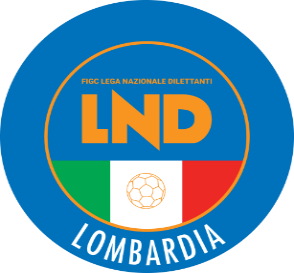 COMITATO REGIONALE LOMBARDIAVia RICCARDO PITTERI n° 95/2 20134 MILANO   Tel. 02.21722.899Sito Internet: lombardia.lnd.it   crllnd@pec.comitatoregionalelombardia.itCanale Telegram @lndlombardiaFacebook: Figc Lnd LombardiaSegreteria e Programmazione Gare:Tel. 02.21722.202-204 - Fax 02.21722.233 - E.mail: affarigeneralicrl@lnd.itTesseramento:Tel. 02.21722.206-207 - Fax 02.21722.231 - E.mail: tesseramentocrl@lnd.ittesseramento@pec.comitatoregionalelombardia.itSportello Unico:Tel. 02.21722.261-209 - Fax 02.21722.230 – E.mail: societacrl@lnd.it  Ufficio Stampa e Pubbliche relazioni:Tel./Fax 02.21722.205 - 347.4406339 - E.mail: ustampacrl@lnd.itServizio Pronto A.I.A.:Tel. 02.21722410Giudice Sportivo Territoriale:giudicesportivocrl@pec.comitatoregionalelombardia.itCorte d’Appello Territoriale:cortedappello.tribunaleterritoriale@pec.comitatoregionalelombardia.itStagione Sportiva 2023/2024Comunicato Ufficiale N° 29 del 03/11/2023Stagione Sportiva 2023/2024Comunicato Ufficiale N° 29 del 03/11/2023Stagione Sportiva 2023/2024Comunicato Ufficiale N° 29 del 03/11/20232496161ADAMI MARCO10/08/2002UNION TEAM MARMIROLO ASD5460114ALFANO DAVIDE09/01/2001A.S.D. CITTA’ DI MANTOVA2503922BETTIGA NICCOLO’26/07/2005S.D.C. COLICODERVIESE5775442BONI ALBERTO JARNO03/07/2003A.C. MAGENTA6621463BUCO CHRISTIAN24/08/2000POL. ATLETICO CORTEFRANCA ASD3946730CARULLO GIUSEPPE07/02/1991SRL REAL BASIGLIO MILANO 35578323CASPANI FRANCESCO18/05/1999A.S.D. VIBE RONCHESE5725988CECCARELLI MARCO29/06/1999A.C. COAREZZA2022877DI BIASIO LEONARDO04/07/2006USD SONCINESE2689631DIASSY MATHIAS23/01/2001S.S.D. AUSONIA 19317064248FALL MOHAMMED13/10/2003F.C. LAVENO MOMBELLO5557016FRANZOSI MARCO19/03/2002A.S.D. SETTALESE7028525IERVESE FILIPPO BINH27/03/2006F.C.D. RHODENSE S.S.D. A.R.L.6592800LIMONTA PIETRO16/05/2004A.S.D. MONTEVECCHIA5335720MINELLI ANDREA11/06/1999SSDSRL SEMPIONE HALF 19196780196NENNA LUCA13/06/2003US MELZO 19085382968PEREGO GIANLUCA22/08/1998POL. D. S. LUIGI ACADEMY VISCONTI5580374PEREGO LUCA10/12/1999U.S. VIGHIGNOLO4949306PICETTI MASSIMILIANO25/09/1995POL. ORATORIANA SAN LUIGI ASD6774187ROSSI ANDREA03/08/2002A.C. OSSONA A.S.D.2277800ROSSI SEBASTIANO18/07/2004FOOTBALL C. MILANESE 19026819184SCAZZI MATTIA04/08/2004SSDRL ACCADEMIA INTERNAZIONALE7010693SIMON ALEXANDRU JULIAN12/07/2005A.C. BORGHETTO DILETTANTISTICA5657691SINISI ANDREA03/10/1999A.C.D. FROG MILANO5715543TARCA MIRCO08/12/2000U.S. TALAMONESE6674707TONOLI EMMANUELE25/03/2003A.S.D. ACCADEMIA GERA D’ADDA6885370TOSI ANDREA05/08/2003A.S. SANCOLOMBANO6891101YOUSSEF ABDOALAH YOUSSR28/08/2005SSDARL BARONA SPORTING 19712463246BORSANI FEDERICO08/06/2005A.C. ARDOR LAZZATE7063445DI PALMA MATTEO03/01/2004C.S. TREVIGLIESE A.S.D.5615459OSTANEL FRANCESCO25/10/1999POLISPORTIVA CGB SSDRL2006906SCOLLETTA ALBERTO21/06/2004A.S.D. LOMELLINA CALCIO2498103VACCARO NICHOLAS19/09/2004A.S.D. ZINGONIA VERDELLINO2121726RISO MANUEL04/08/2004A.S.D. JUVENILIA SPORT CLUB7053570LOMBARDO SIMONE20/09/1992ASDC ORATORIO BOCCALEONEMATRICOLACOGNOME E NOMEDATA DI NASCITASOCIETÀ1014709DIENG OUSMANE03.05.1997U.S.D. CASALBUTTANO POL. D.A.S.D. Milano Calcio a 5Visayana Regie Andrea05/08/2008A.S.D. Milano Calcio a 5Chicet David Ionel08/11/2007A.S.D. Milano Calcio a 5Bondioli Giacomo08/09/2008GIRONE L A partire dal 19/11/2023 La Società S.S.D. SANGIULIANO CVS A R.L.disputerà le gare casalinghe di CAMPIONATO all’ ORARIO UFFICIALE stesso campo.GIRONE MA partire dal 19/11/2023La Società CALCIO CINISELLO SSD A RLdisputerà le gare casalinghe di CAMPIONATO sul campoCOMUNALE “D. CRIPPA” Campo A (codice 1901) In via DEI LAVORATORI n°51 – CINESELLO BALSAMO (MI)GIRONE M A partire dal 19/11/2023 La Società POLISPORTIVA CGB SSDRLdisputerà le gare casalinghe di CAMPIONATO alle ore 14:30 stesso campo.GIRONE H A partire dal 25/11/2023 La Società A.S.D. REAL MELEGNANO 1928disputerà le gare casalinghe di CAMPIONATO alle ore 15.00 stesso campo.GIRONE GLa Società POL. CIRCOLO GIOVANILE BRESSOdisputerà le gare casalinghe di CAMPIONATO alle ore 15.00 stesso campo.GIRONE A A partire dal 11/11/2023 La Società A.S.D. AMOR SPORTIVAdisputerà le gare casalinghe di CAMPIONATO alle ore 14.30 stesso campo.GIRONE Adal 19/11 fino alla FINE del GIRONE di ANDATALa Società A.S.D. LEGNARELLO SSMdisputerà le gare casalinghe di CAMPIONATO la DOMENICA alle ore 10:30 sul campoC.S. COMUNALE (codice 330) In via CESARE BATTISTI Snc – LEGNANO (MI)GIRONE BLa Società A.C.D. CALOLZIOCORTEdisputerà le gare casalinghe di CAMPIONATO alle ore 18.00 stesso campo.2615171ACQUISTAPACE MARCO29/10/2009S.D.C. COLICODERVIESE2530615AZARA STEFANO FRANCESCO01/01/2009A.S.D. SANT’ANGELO3024834BELCASTRO FILIPPO ANTONIO30/01/2009A.S.D OLIMPIQUE LIMBIATE ASD2865986BERTI LEONARDO31/05/2007SSDARL VARESINA SPORT C.V.3612958BOZZATO MATTEO03/09/2008A.C.D. BIASSONO2422125BRUSCHI MATTEO24/11/2008A.S.D. POLISPORTIVA ARGENTIA3646789CACCIA DAVIDE09/08/2011A.S.D. VIRTUS CANTALUPO3235473CACICI SALVATORE20/12/2009A.S.D. UNIVERSAL SOLARO2496000CALLEA SIMONE18/01/2008F.C.D. BULGARO2599353CANNAROZZO PIETRO03/12/2007A.C. ARDOR LAZZATE2825845CAVALLARO TOMMASO29/01/2008F.C.D. RHODENSE S.S.D.A.R.L.2346343CURCI LORENZO02/09/2007F.C. LAINATESE A.S.D.2892617DE MARTINO GIUSEPPE20/08/2009POL. D. BARANZATESE 19482489852DI FRATTA LORIS07/03/2009ASCD TORINO CLUB MARCO PAROLO2779695DI NATALE MARCO04/05/2009F.C.D. ENOTRIA 1908 SSDARL2492312DORA ANDREA07/12/2007ASR FOOTBALL C. MILANESE 19022398167FALL GORA27/08/2007ASCD TORINO CLUB MARCO PAROLO2537435GALLI ALESSANDRO11/05/2009U.S. ALDINI S.S.D. AR.L.3000284IZZIA GABRIELE25/01/2010U.S. ALDINI S.S.D. AR.L.3405260KIKRRI CIAVI20/07/2011A.S.D. ORCEANA CALCIO3081219MONDA ALESSANDRO06/03/2011VOLUNTAS BRESCIA SRL SSD3617804MUSCIANISI DOMENICO17/04/2009ASCD TORINO CLUB MARCO PAROLO2580063PALMISANO MARCO02/08/2008POL. D. BARANZATESE 19482740667PERLETTI THOMAS11/04/2009A.S.D. ACCADEMIA GERA D’ADDA3178784PINTO BERTOLDI LEVI04/11/2010A.S.D. ACADEMY CASTENEDOLESE2855549PIZZAGALLI GABRIELE25/04/2010U.S. A. CASATI CALCIO ARCORE2600028RAIMONDO YARI20/05/2008A.C. GAVARDO3038502RAMELLA GABRIELE01/10/2007U.S.D. TRIBIANO2998851REZK BASEMABDELKERIM15/09/2008G.S. AZZURRA2998850REZK HAZEMABDELKERIM21/05/2007G.S. AZZURRA1028757SHPUZA KEVIN02/05/2009A.S.D. UNION VILLA CASSANO3206571SPAGNOLO GIACOMO31/12/2007A.S.D. ARSAGHESE3528521VALLE KEVIN 22/07/2010ASD OLTREPO’ FBC2886523VIADANA FRANCESCO28/04/2010SSDARL MILANO FOOTBALL ACADEMY3065714SORBELLO DIEGO07/10/2012U.S. SESTESE CALCIO3257112RAHMAN TAGIM08/05/2009G.S.D. AFFORESEN°DENOMINAZIONE TORNEOSOCIETÀ ORGANIZZATRICECATEGORIADATA INIZIODATA FINE113TORNEO AUTUNNALE DICEMBRE 2023TICINIA ROBECCHETTORE03.12.23       -1143° CHRISTMAS CUPAC CREMA 1908NP17.12.23       -1152° TORNEO BRACCAVILLA VALLE SSDRP08.12.23       -116MEMORIAL TORRICELLIAC MAZZO 80RP21.01.24       -1172° ARANCIO BLUALCIONE MILANORP-PC05.11.2319.11.231182° UESSE – PECIS CERAMICHECSD UESSE SARNICO 1908NE19.11.23       -119TRIANGOLARE POZZUOLOASD POZZUOLO CALCIONE-P12.11.23       -120WINTER CUPVELA MESERORP10.12.23       -121TRIANGOLARE DI NATALEVELA MESERORP16.12.23       -GIRONE DLa Società G.S.D. PALADINAdisputerà le gare casalinghe di CAMPIONATO alle ore 09:00 stesso campo.GIRONE DLa Società REAL CALEPINA F.C. SSDARLdisputerà le gare casalinghe di CAMPIONATO INDISTINTAMENTE sui campi:C. S. COMUNALE TELGATE n°1 (Codice 456) C. S. COMUNALE TELGATE n°2 (Codice 1338) E.A. In via TORQUATO TASSO n° 14 – TELGATE (BG) GIRONE GLa Società A.S.D. REAL TREZZANOdisputerà le gare casalinghe di CAMPIONATO alle ore 11:20 stesso campo.Data GaraN° Gior.Squadra 1Squadra 2Data Orig.Ora Var.Ora Orig.Impianto05/11/20239 AFOOTBALL C. MILANESE 1902ARDOR LAZZATE14:30COMUNALE "G.P.SQUERI" (E.A) SAN DONATO MILANESE VIA MARITANO11/11/202310 APAVIA 1911 S.S.D. A R.L.CALVAIRATE12/11/202317:3014:3018/11/202311 ACASTEGGIO 18 98 A.S.D.SOLBIATESE CALCIO 191119/11/202315:0014:3018/11/202311 AVERBANO CALCIOCASTANESE19/11/202314:3025/11/202312 AACCADEMIAPAVESE S.GENESIOFOOTBALL C. MILANESE 190226/11/202314:3026/11/202312 ASOLBIATESE CALCIO 1911VERGIATESE SSDARL14:3002/12/202313 ACARONNESE S.S.D.AR.L.VERBANO CALCIO03/12/202314:3009/12/202314 AOLTREPO FBCCASTEGGIO 18 98 A.S.D.10/12/202314:3016/12/202315 ASOLBIATESE CALCIO 1911ARDOR LAZZATE17/12/202314:30Data GaraN° Gior.Squadra 1Squadra 2Data Orig.Ora Var.Ora Orig.Impianto05/11/20239 AARCELLASCO CITTA DI ERBACISANESE17:0014:3012/11/202310 AU.S.CALCIO SAN PELLEGRINOMUGGIO15:0014:3018/11/202311 ASORESINESE CALCIO A.S.D.CASTELLEONE19/11/202314:3025/11/202312 ACISANESELEON SSD A R.L.26/11/202314:3002/12/202313 ATREVIGLIESE A.S.D.SONCINESE03/12/202315:3009/12/202314 AMUGGIOARCELLASCO CITTA DI ERBA10/12/202314:3016/12/202315 AVIS NOVA GIUSSANOBRIANZA OLGINATESE17/12/202314:30Data GaraN° Gior.Squadra 1Squadra 2Data Orig.Ora Var.Ora Orig.Impianto11/11/202310 ASCANZOROSCIATE CALCIOCAZZAGOBORNATO CALCIO12/11/202314:3018/11/202311 AJUVENES PRADALUNGHESEATLETICO CORTEFRANCA ASD19/11/202320:0014:3025/11/202312 ACARPENEDOLO SSDSRLORCEANA CALCIO26/11/202314:3002/12/202313 ADARFO BOARIO S.R.L.SSD.CASTIGLIONE A.S.D.03/12/202314:3009/12/202314 AFALCOROVATO CALCIO10/12/202314:3016/12/202315 AOSPITALETTO S.S.D.S.R.L.CARPENEDOLO SSDSRL17/12/202314:30DEL NERO TOMMASO(NUOVA SONDRIO CALCIO) PELATI IVAN(CALCIO PAVONESE) CERVINARO GIAMPIERO(TRIBIANO) MANINETTI ALEX(FALCO) FAYE PAPE IBOU(CASTELLANA C.G. SSDSRL) ROSSI NICOLA(BEDIZZOLESE) GRITTI MATTEO(OSPITALETTO S.S.D.S.R.L.) TUMINO MANUEL(SESTESE CALCIO) MIRA ANDREA(SOLBIATESE CALCIO 1911) SCHINGO ALESSIO ANTONIO(LEON SSD A R.L.) GANDOLA VITTORIO(ARCELLASCO CITTA DI ERBA) MORETTI JUAN IGNACIO(CASTANESE) MAFFIOLETTI LUCA(CISANESE) GAMBARINI EDOARDO(G.S. VERTOVESE) MODOTTI MATEO(OLTREPO FBC) BACALONI LEANDRO MATEO(ORCEANA CALCIO) PALTRINIERI FRANCESCO(SESTESE CALCIO) PIRAS MATTIA(SONCINESE) MALVESTITI DAVIDE(ACCADEMIA CALCIO VITTUONE) ARCHETTI MARTINO(ATLETICO CORTEFRANCA ASD) GOMEZ GONZALEZ ARNOLDO JOSSE(BASE 96 SEVESO) SIVIERO ERIK(BASE 96 SEVESO) FACCIOLI ANDREA(BEDIZZOLESE) FREGONI DANIELE(BEDIZZOLESE) GERARDINI ANDREA(BEDIZZOLESE) GREZZANA RUBIO JUAN PABLO(CASTANESE) LAURICELLA FILIPPO(CASTIGLIONE A.S.D.) VIGANO NICOLA(CISANESE) PROSERPIO NICOLA(FBC SARONNO CALCIO 1910) TOMASI STEFANO(JUVENES PRADALUNGHESE) BONALUMI SIMONE(LEON SSD A R.L.) FERRE JACOPO(LEON SSD A R.L.) BAGGI PIERALESSANDRO(MAPELLO A R.L.) GHISALBERTI MATTEO(MAPELLO A R.L.) BIANCHI SIMONE(MEDA 1913) MANDRACCHIA CHRISTIAN(MUGGIO) PALOSCHI LORENZO(ORCEANA CALCIO) ABBA RONCHI FILIPPO(PAVIA 1911 S.S.D. A R.L.) ZAMBELLI LORENZO(SCANZOROSCIATE CALCIO) AMBROSINI CESARE(SESTESE CALCIO) DELLA VOLPE MATTEO(SESTESE CALCIO) KATE THOMA(SESTESE CALCIO) TOMELLA CHRISTIAN(SONCINESE) DAL SANTO LUCA(VERGIATESE SSDARL) Data GaraN° Gior.Squadra 1Squadra 2Data Orig.Ora Var.Ora Orig.Impianto08/11/20231 ASESTESE CALCIOU.S.CALCIO SAN PELLEGRINO18:00Data GaraN° Gior.Squadra 1Squadra 2Data Orig.Ora Var.Ora Orig.Impianto15/11/20231 AARDOR LAZZATENUOVA SONDRIO CALCIO15:00Data GaraN° Gior.Squadra 1Squadra 2Data Orig.Ora Var.Ora Orig.Impianto03/12/202313 ACONCOREZZESE SSD A RLPONTELAMBRESE14:30Data GaraN° Gior.Squadra 1Squadra 2Data Orig.Ora Var.Ora Orig.Impianto05/11/20239 APAGAZZANESEORATORIO CALVENZANO14:30C.S.COMUNALE COVO VIA STRADA BASSAData GaraN° Gior.Squadra 1Squadra 2Data Orig.Ora Var.Ora Orig.Impianto05/11/20239 ACAVESEROZZANO CALCIO SRL SSD14:30C.S.COM."PAOLINO TACCONI" CAVA MANARA VIA F.CAVALLOTTI12/11/202310 AASSAGO A.S.D.VIGHIGNOLO14:3015:30FAVRETTO MAURO(AFFORESE) COZZOLINO ANTONIO(CALCIO MENAGGIO 1920) FRANZONI SIMONE GIACOMO(SEDRIANO) BASILICO ALBERTO(CERIANO LAGHETTO) STOPPINI ROBERTO(R.C. CODOGNO 1908) ROVELLINI MASSIMO(VALLEOLONA) ABBATE ALBERTO(ASSAGO)FRANZINI MAURO(ASOLA A.S.D.) MKHININI BILEL(AMICI DELLO SPORT) BRUNI RUBES(REZZATO CALCIO DOR A.S.D.) GIOACCHINI ALESSANDRO(POZZUOLO CALCIO) MAGITTERI ALESSANDRO(ZINGONIA VERDELLINO) ZANETTINI LUCA(AUSONIA 1931) MIONE SAMUELE WALTER(FROG MILANO) RUBERTO SIMONE(SEDRIANO) PIANTONI MATTEO(ZINGONIA VERDELLINO) BELNOME GIUSEPPE TITO(AFFORESE) ARDIZZONI LORENZO(BARONA SPORTING 1971) PELUCCHI FRANCESCO(MARIANO CALCIO) CODJO YOVO ERIC(OLIMPIC TREZZANESE) REDAELLI ROBERTO(A.CASATI CALCIO ARCORE) CORTESI YURI MARIO(BASIANO MASATE SPORTING) AGOSTA MATTEO(CINISELLO) FERRI MATTIA FRANCO(PAGAZZANESE) VISIGALLI STEFANO(S.BIAGIO) VENTURATO GILBERTO(SPORTED MARIS A.S.D.) VISIOLI MICHAEL(SUZZARA SPORT CLUB) ROLFINI LUCA(VISTARINO) SERRALUNGA GIACOMO(AFFORESE) ONGARO FEDERICO(ALBINOGANDINO S.S.D. SRL) BERETTA LUCA(ASOLA A.S.D.) BUONAIUTO ANTONIO(ASOLA A.S.D.) SANGIORGIO MATTEO(ASOLA A.S.D.) RICCI LORENZO(BARANZATESE 1948) STOICA GORAN CRISTIAN(BARANZATESE 1948) MORELLO JACOPO LORIS(BIASSONO) DE LUCIA ANDREA OTTAVIO(CALCIO CANEGRATE) GARIBOLDI FRANCESCO LUKAS(CAVENAGO) MASPERI GIANANDREA(CELLATICA) DARONE EDOARDO FRANCES(CERIANO LAGHETTO) LAZZARONI ANDREA(CINISELLO) VALENTE GIULIO(CINISELLO) LOIZZO MATTEO(CIRCOLO GIOVANILE BRESSO) CAZZANIGA LUCA(COSTAMASNAGA) RIOLO MARCELLO(ESPERIA LOMAZZO CALCIO) FERRARA LUCA(FROG MILANO) MORELLO CRISTIAN(FROG MILANO) DUGNANI LUCA(LISSONE) CALANDRA ANDREA(MARIANO CALCIO) CAROBBIO LUCA(SETTALESE) POLETTO ALESSANDRO(UNION CALCIO BASSO PAVESE) LOEW JACOPO(UNIVERSAL SOLARO) BELTRAMINI MARCO(VILLA S.S.D.R.L.) BEGTESHI ALBERT(VISTARINO) Data GaraN° Gior.Squadra 1Squadra 2Data Orig.Ora Var.Ora Orig.Impianto08/11/20231 ACASALPUSTERLENGO 1947US SCANNABUESE ASD20:45Data GaraN° Gior.Squadra 1Squadra 2Data Orig.Ora Var.Ora Orig.Impianto05/11/20239 ALUINO 1910GORLA MINORE18:0014:30CENTRO SPORTIVO COMUNALE (E.A) MACCAGNO VIA PARISI12/11/202310 ANUOVA ABBIATESAN MICHELE CALCIO15:0014:30Data GaraN° Gior.Squadra 1Squadra 2Data Orig.Ora Var.Ora Orig.Impianto12/11/202310 ABELLAGINA A.D.OLGIATE AURORA15:3014:30Data GaraN° Gior.Squadra 1Squadra 2Data Orig.Ora Var.Ora Orig.Impianto05/11/20239 ACITTA DI SEGRATEREAL TREZZANO14:30STADIO COMUNALE "PASTRENGO" SEGRATE VIA MODIGLIANI AMEDEO05/11/20239 ASANGIULIANO CVS A R.L.QUINTO ROMANO A.S.D.14:3015:3005/11/20239 ASESTO 2012SS FRANCO SCARIONI 192520:0014:3012/11/202310 APARTIZAN BONOLA ASDORIONE17:0018:0019/11/202311 ASANGIULIANO CVS A R.L.REAL TREZZANO14:3015:30Data GaraN° Gior.Squadra 1Squadra 2Data Orig.Ora Var.Ora Orig.Impianto05/11/20239 ACALCIO CINISELLO SSD A RLVIRTUS INZAGO14:3019/11/202311 ACALCIO CINISELLO SSD A RLCARUGATE14:3019/11/202311 APOLISPORTIVA CGB SSDRLVIRTUS INZAGO14:3015:30DULIVO STEFANO(CANTU SANPAOLO) COMI MATTIA(CALUSCO CALCIO) DEIDDA FRANCO(CANTU SANPAOLO) OLIVATO MASSIMO(SOMMESE 1920) BRIVIO DAVIDE ENRICO(SAN GIORGIO) MAZZONI CLAUDIO(SPORTING CLUB S.S.D.AR.L.) LUPI ANDREA(CANTU SANPAOLO) BERTOLI MATTEO(BAGNOLESE) CASTIGLIONI PIERO(LONATE CEPPINO A.S.D.) PANINA ERMANNO(VIRTUS MANERBIO) GALANTINI MAURIZIO(POGGESE X RAY ONE) GOZZI ALEX(RAPID UNITED A.S.D.) QUAZZOLI GIUSEPPE(MONTANASO LOMBARDO) SELMANI ARSID(BAGNOLESE) ZRAYDI KARIM(SAN MICHELE CALCIO) PONTI MASSIMILIANO(ARS ROVAGNATE) ROSALIA BENEDETTO(LUISAGO PORTICHETTO) MANFREDOTTI MAURO(SERENISSIMA 1918) PAGANI MATTEO(ACCADEMIA GERA D ADDA) RAMPOLDI LORENZO(CANTU SANPAOLO) LUPI FABIO(RONDO DINAMO) BEZZOLATO MATTEO(CERESIUM BISUSTUM) GUERINI NICOLA(ORATORIO SAN MICHELE) PRENDAJ KRISTIAN(ACCADEMIA GERA D ADDA) ANZALONE ANTONIO(BOLTIERE) CRINI FEDERICO(FC TRADATE) FOGAZZI ALESSANDRO(GIOVANILE LUNGAVILLA) CAMINADA GIACOMO(ORIONE) CONTI TOMMASO(PORLEZZESE) PECCHIA EMANUELE(ROMANO BANCO) MORA ANDREA(A.C.O.S. TREVIGLIO CALCIO) GIUSTI MARCO(ATHLETIC PAVIA A.R.L.) ROMEGIALLI RICCARDO(BERBENNO A.S.D.) DELLE FAVE ALESSIO(BREMBILLESE) DOTI STEFANO(CALCIO CINISELLO SSD A RL) COLUCCIA NICHOLAS(CANTU SANPAOLO) SKOCAJIC MILAN MARCO(CASTREZZATO) FORNASINI GIOVANNI(CENTRO SCHUSTER) FEBBRARI NICOLO(CSC RONCADELLE CALCIO) NOVENTA LORENZO(CSC RONCADELLE CALCIO) WAFO FOKA LIWINSGTON BILL(FC TRADATE) SIMONI DAVIDE(FONTANELLA) FEDELI DAVIDE(FOOTBALL CLUB CERNUSCO) CANNATA GIORGIO(FORNOVO S.GIOVANNI) BARONCHELLI CHRISTIAN(LEONCELLI A.S.D.) CARETTI RICCARDO(OLGIATE AURORA) EL KAMCH ILIAS(ORATORIANA SAN LUIGI ASD) LAVA ANDREA(PALADINA) SCAPPI FEDERICO(POGGESE X RAY ONE) BONALUMI NICOLO(POLISPORTIVA CGB SSDRL) GRECO LUCA(PRO LISSONE CALCIO) RASCHI LORENZO(RAPID UNITED A.S.D.) LAFERGOLA GIUSEPPE(ROBUR) GIRINO MATTIA(ROMANO BANCO) VERRUSO NICOLA(RONDO DINAMO) MIOR WILLIAM(ROVELLASCA 1910 VICTOR B.) BOSIO FRANCESCO(SIRMIONE CALCIO ROVIZZA) CAPPABIANCA GIUSEPPE(SOMMESE 1920) ALBERINI GIANMARCO(SPORTING CLUB S.S.D.AR.L.) GUATTA NICOLA(VOLUNTAS MONTICHIARI) RAFFA MATTEO(VOLUNTAS MONTICHIARI) FORTUNATI ALESSANDRO(RAPID UNITED A.S.D.) OSIO KEVIN(ACCADEMIA GERA D ADDA) BINAGHI FEDERICO(ACCADEMIA INVERUNO) ROTA STEFANO(ALBUZZANO) SANCASSANI MICHELE(BELLAGINA A.D.) GHAZOUANI HEZZI HAKIM(CASTREZZATO) MINELLI MATTEO(CONCESIO CALCIO) ARCARI MARCO(LEONCELLI A.S.D.) BRAMBILLA ELIA(MARTESANA CALCIO ASD) MICHELETTI MICHELE(MOZZO) PATETE SIMONE(POLISPORTIVA CGB SSDRL) SCOTTI GUALTIERO(RANICA CALCIO) BARBIERI CARLO(ROSATESE) BESANA MATTIA(ACCADEMIA ISOLABERGAMASCA) SERAFINI STEFANO(ALBUZZANO) DELL ERA LUCA(ALTO LARIO CALCIO) LAMERA MARCO(BADALASCO) MELLACE ALESSANDRO(BARBAIANA) PELLIZZI FRANCESCO(BRESSO CALCIO S.R.L.) MONTANI WILLIAM(BUSCATE) MAGAGNOTTI ANDREA(CALCINATO) PELLICIOLI MATTEO(CALCIO LEFFE) BORALI MATTEO(CALCISTICA ROMANESE ASD) ZANIBONI OSCAR(CANTELLO BELFORTESE) FATTIZZO LUIGI(CANTU SANPAOLO) PATERNICOLA DAVIDE(CASSINA CALCIO) GHAZOUANI HACHEM(CASTREZZATO) CIALONA DARIO(CERESIUM BISUSTUM) VALSECCHI MANUEL(CIVATE) ROTA GABRIEL(COMUN NUOVO) BONANOMI ALESSIO(DI PO VIMERCATESE) PELIZZARI TASINATO DYLAN(FARA OLIVANA CON SOLA) CRINI FEDERICO(FC TRADATE) PESENTI DANIELE(FONTANELLA) BONETALLI ALESSANDRO(GANDINESE 2015) CUSMAI MICHELE GIOVANN(GARIBALDINA 1932) TOFFOLO RICCARDO(GAVARDO) CEI STEFANO(LA DOMINANTE) PIERRO ALESSANDRO(LOCATE) GATTUSO MIRKO(LONATE CEPPINO A.S.D.) MAIORANO NICOLO(LUISAGO PORTICHETTO) NEGRI GIACOMO(MARTESANA CALCIO ASD) TURATI FEDERICO(MISSAGLIA MARESSO) MAURI MIRKO(MONVICO A.S.D.) SAMB MAME DAME(MONVICO A.S.D.) ZAMBELLI MATTIA(NUOVA VALSABBIA) MUAREMI KJAHIL(OLYMPIC MORBEGNO) NEGRI MARCO(ORIESE) PUGGIONI MATTEO(ORIONE) TANZINI MATTIA(ORIONE) BASILICO DAVIDE(OSL CALCIO GARBAGNATE) CITRO FABIO(OSSONA A.S.D.) FORTUNATI GIANLUCA(P.S.G. A.S.D.) APPELLA ANDREA(PARTIZAN BONOLA ASD) CANOSSA ANDREA(POGGESE X RAY ONE) BENINCA LUCAS(PORTO 2005) D AMBROSIO GIULIANO(PORTO 2005) ROGGERI MATTEO(RANICA CALCIO) GALLI MATTEO(RAPID UNITED A.S.D.) NAONI MICHELE(REAL CASTENEDOLO) PEQINI TAFIL(ROBUR) CINQUE NORRIS(RONDO DINAMO) STRAMETTO DAVID(ROVELLASCA 1910 VICTOR B.) CONFALONIERI MARCO(S.C. UNITED) SANTARSIERO ANDREA(SENNA GLORIA) NIZZOLA LEONARDO(SERENISSIMA 1918) PARDU MATTIAALESSANDR(SOMAGLIA) COVA CAIAZZO MARCO(SOMMESE 1920) RASINI ANDREA(SPORTING CLUB S.S.D.AR.L.) VEZZU MATTIA(TURBIGHESE 1921) GUAGNETTI MATTEO(VALTROMPIA 2000) ABATE SIMONE(VISCONTEA PAVESE) SILAJDZIJA NERMIN(VOLUNTAS MONTICHIARI) BONIZZI FABIO(SERGNANESE) ARMANNI SIMONE(SERGNANESE) GAFFURI LUCA(SALVIROLA) Data GaraN° Gior.Squadra 1Squadra 2Data Orig.Ora Var.Ora Orig.Impianto04/11/20239 ABRESSO CALCIO S.R.L.ARCELLASCO CITTA DI ERBA15:1517:00C.S.COMUNALE A-(E.A) BRESSO VIA GRAZIA DELEDDA SNC18/11/202311 AREAL MILANOBRESSO CALCIO S.R.L.20:0017:30Data GaraN° Gior.Squadra 1Squadra 2Data Orig.Ora Var.Ora Orig.Impianto04/11/20239 ABASIANO MASATE SPORTINGBRIANZA OLGINATESE18:0015:00C.S. COMUNALE (E.A.) CAVENAGO DI BRIANZA VIA PIERRE DE COUBERTIN 425/11/202312 ACISANESESCANZOROSCIATE CALCIO17:0015:00Data GaraN° Gior.Squadra 1Squadra 2Data Orig.Ora Var.Ora Orig.Impianto04/11/20239 ACOLOGNESECARPENEDOLO SSDSRL18:3016:30STADIO COMUNALE FACCHETTI 2 COLOGNO AL SERIO VIA DELLE GALOSE/BETOSCA(E.A.)Data GaraN° Gior.Squadra 1Squadra 2Data Orig.Ora Var.Ora Orig.Impianto04/11/20239 AACCADEMIAPAVESE S.GENESIOOFFANENGHESE A.S.D.15:0016:30C.S.COMUNALE "RONCARO" RONCARO VIA CAMPESTRE SNC04/11/20239 ACITTA DI SEGRATECASALPUSTERLENGO 194718:30STADIO COMUNALE "PASTRENGO" SEGRATE VIA MODIGLIANI AMEDEO04/11/20239 AR.C. CODOGNO 1908ROZZANO CALCIO SRL SSD15:00C.S. COMUNALE ON. E. CARENINI SANTO STEFANO LODIGIANO VIA MARGHERITA CARENZI11/11/202310 AROZZANO CALCIO SRL SSDACCADEMIAPAVESE S.GENESIO17:4517:30MANNORI FABRIZIO GIUSEP(ASSAGO A.S.D.) BARISELLI DAVIDE(CILIVERGHE MAZZANO) FERRI MASSIMILIANO(MARIANO CALCIO) GALARDO PIERPAOLO COSIM(SS FRANCO SCARIONI 1925) COELI ANDREA(ARCELLASCO CITTA DI ERBA) TARQUINI ADRIANO(SS FRANCO SCARIONI 1925) PONZONI ANDREA(BRIANZA OLGINATESE) GALLO GABRIELE(CORBETTA F.C.) DE BARTOLO GIOVANNI(BRIANZA OLGINATESE) DONI MATTEO(BASIANO MASATE SPORTING) LUONI KILIAN(CARONNESE S.S.D.AR.L.) LORUSSO FABIO(FBC SARONNO CALCIO 1910) OCCHIUZZI MATTIA GIACOMO(GAVIRATE CALCIO) QUARESMINI ANDREA(OSPITALETTO S.S.D.S.R.L.) FERRANDI LORENZO(TREVIGLIESE A.S.D.) CAMISASCA NOAH(TRIBIANO) SANTORO GIOELE(UNIVERSAL SOLARO) SCULCO MATTEO(VALCERESIO A. AUDAX) MAZZEO RICCARDO(BRESSO CALCIO S.R.L.) TREVISAN GIOELE(ACCADEMIAPAVESE S.GENESIO) CAVALIERI DANIELE(FOOTBALL C. MILANESE 1902) BICCIATO MANUEL(MEDA 1913) VRICELLA FRANCESCO(OSPITALETTO S.S.D.S.R.L.) ABBATANTUONI DANIELE(ROZZANO CALCIO SRL SSD) TEREFENKO GIORGIO(ALBINOGANDINO S.S.D. SRL) RIZZO LORENZO(ARCELLASCO CITTA DI ERBA) MAIORANA GIOELE(BIASSONO) ARIMA ANTONIO(CASALPUSTERLENGO 1947) PEREGO GIANLUCA(CINISELLO) BARILLA MILO(LENTATESE) DE ZERBI ALFREDO(OSPITALETTO S.S.D.S.R.L.) PINTO JACOPO LORENZO(POZZUOLO CALCIO) FONTANA EMANUELE(R.C. CODOGNO 1908) PONTOGLIO MATTEO(VOLUNTAS MONTICHIARI) Data GaraN° Gior.Squadra 1Squadra 2Data Orig.Ora Var.Ora Orig.Impianto07/11/20237 AREAL MELEGNANO 1928PAULLESE CALCIO21/10/202319:3015:30C.S. COMUNALE N.1 VIZZOLO PREDABISSI VIA VERDI N.7Data GaraN° Gior.Squadra 1Squadra 2Data Orig.Ora Var.Ora Orig.Impianto03/11/20239 ABESNATESECOAREZZA04/11/202319:3017:3018/11/202311 AACCADEMIA BMVACCADEMIA BUSTESE18:0015:00CENTRO SPORTIVO COMUNALE MAGNAGO VIA EUGENIO MONTALEData GaraN° Gior.Squadra 1Squadra 2Data Orig.Ora Var.Ora Orig.Impianto04/11/20239 AROVELLASCA 1910 VICTOR B.ESPERIA LOMAZZO CALCIO15:3017:4504/11/20239 AS.C. UNITEDBULGARO18:3018:00Data GaraN° Gior.Squadra 1Squadra 2Data Orig.Ora Var.Ora Orig.Impianto04/11/20239 AA.CASATI CALCIO ARCORECALOLZIOCORTE19:0018:0011/11/202310 AVIBE RONCHESEARS ROVAGNATE19:0018:00Data GaraN° Gior.Squadra 1Squadra 2Data Orig.Ora Var.Ora Orig.Impianto04/11/20239 ACALCIO GORLE A.S.D.FALCO17:3015:00C.S.COMUNALE N.2 (E.A.) SCANZOROSCIATE VIA POLCAREZZO 204/11/20239 ACENATE SOTTOMAPELLO A R.L.15:1515:30Data GaraN° Gior.Squadra 1Squadra 2Data Orig.Ora Var.Ora Orig.Impianto02/12/202313 ACALCIO MARIO RIGAMONTIGAVARDO15:00Data GaraN° Gior.Squadra 1Squadra 2Data Orig.Ora Var.Ora Orig.Impianto04/11/20239 AMARTELLISPORTED MARIS A.S.D.14:3015:00Data GaraN° Gior.Squadra 1Squadra 2Data Orig.Ora Var.Ora Orig.Impianto04/11/20239 AOLIMPIC TREZZANESEPAGAZZANESE17:3016:30C.S.COM."GIACINTO FACCHETTI" 1 TREZZANO ROSA VIA A.DE GASPERI11/11/202310 AALL SOCCERCONCOREZZESE SSD A RL18:0017:0011/11/202310 ACIRCOLO GIOVANILE BRESSOCARUGATE15:0017:00Data GaraN° Gior.Squadra 1Squadra 2Data Orig.Ora Var.Ora Orig.Impianto04/11/20239 ACASTELLEONESETTALESE15:00COMUNALE "G.RIBOLI" CASTELLEONE VIALE SANTUARIO SNC04/11/20239 AREAL MELEGNANO 1928SANGIULIANO CVS A R.L.15:0015:3011/11/202310 ASANGIULIANO CVS A R.L.FORZA E CORAGGIO15:3017:3011/11/202310 ASETTALESEREAL MELEGNANO 192815:3017:0025/11/202312 AREAL MELEGNANO 1928LUISIANA15:0015:30Data GaraN° Gior.Squadra 1Squadra 2Data Orig.Ora Var.Ora Orig.Impianto04/11/20239 APAVIA 1911 S.S.D. A R.L.GARLASCO 1976 ASD15:3017:00CENTRO SPORTIVO COMUNALE BELGIOIOSO PIAZZALE SANGUIGNI04/11/20239 AVISCONTEA PAVESESIZIANO LANTERNA15:0016:00STADIO COMUNALE "BORNASCO" BORNASCO VIA TRENTO,1Data GaraN° Gior.Squadra 1Squadra 2Data Orig.Ora Var.Ora Orig.Impianto04/11/20239 APRO NOVATEVISCONTINI16:3018:00CANALI UMBERTO(VISCONTINI) ROCCO ALESSANDRO(LA SPEZIA CALCIO) TRENTIN MATTIA(CIVATE) GAUDIO ALESSANDRO(LA SPEZIA CALCIO) BIAVA GIUSEPPE(LA TORRE) PEDERNESCHI MASSIMILIANO AC(SORESINESE CALCIO A.S.D.) DI RIENZO GIUSEPPE(CIVATE) ZAGON FABRIZIO(GARLASCO 1976 ASD) MARIANI LUIGI(VISCONTINI) GECAJ GEZIM(GARLASCO 1976 ASD) KONATE DIABE(VALTROMPIA 2000) MAZZUCCO FRANCESCO(GARLASCO 1976 ASD) TORTI DAVIDE(GARLASCO 1976 ASD) VALENTINO MATTIA(NIGUARDA CALCIO) BIBA KEVIN(LESMO SSD ARL) MARASHI DANIELE(GARLASCO 1976 ASD) BATTALENI LUCA(ATLETICO CORTEFRANCA ASD) CARGNONI LUCA(CONCESIO CALCIO) BARONIO LUCA(LA SPORTIVA OME) HUSHI REDIAN(SAN LAZZARO) MARCHESE FILIPPO(VERGIATESE SSDARL) ALBANO NICCOLO(A.C.O.S. TREVIGLIO CALCIO) GELPI DAVIDE(ACCADEMIA ISOLABERGAMASCA) BONOLINI BRYAN(ALBOSAGGIA PONCHIERA ASD) JIMENEZ PRADA JHONATAN(ALL SOCCER) LOCATELLI LUDOVICO(BREMBATE SOPRA C.1947 ASD) MAURI MATTIA(CIVATE) MARZANA MATTEO(DB CALCIO CESANO MADERNO) TETTAMANZI GABRIELE(ESPERIA LOMAZZO CALCIO) CATELLI GIACOMO(G.S. VERTOVESE) OPOKU NKANSA BLESSING(PONTELAMBRESE) DELPANNO DAVIDE(ROVATO CALCIO) TAGLIABUE DAVIDE(SETTIMO MILANESE) ROVERSELLI NICOLA(VIRTUS AURORA TRAVAGLIATO) ZUCARO DANIELE(LA SPEZIA CALCIO) SOLLAKU DENIS(CALUSCO CALCIO) TORRESAN ALESSIO(DB CALCIO CESANO MADERNO) SOUMAORO DAOUDA(LA TORRE) BRANDOLINI DAVIDE(ZINGONIA VERDELLINO) BALESTRERO SIMONE(AS VARZI) FAGOTTI PAOLO UGO(AURORA C.M.C. UBOLDESE) NESI RICCARDO(AURORA SERIATE 1967) RADAELLI MARCO(CALOLZIOCORTE) JURINA ALESSIO(CASSINA CALCIO) CARISSIMI LEONARDO(CIVATE) PICENI SAMUELE(CIVIDATESE) LA GRECA SAMUELE(DB CALCIO CESANO MADERNO) TORTI DAVIDE(GARLASCO 1976 ASD) BORRONI MATTEOLUIGI(GERENZANESE) DI LORENZO CLAUDIO(GRENTARCADIA) VIAN LEONARDO(GRENTARCADIA) BRESIL ALESSANDRO(ISPRA CALCIO) ALBANESE LEONARDO(LA TORRE) ARENA RICCARDO(LEO TEAM) GALLIANI YURI(LEO TEAM) BIBA KEVIN(LESMO SSD ARL) PACELLA ALESSIO(LISSONE) PELLIZZONI LUCA(MARTELLI) IEVA ALESSANDRO(MUGGIO) MAZZOLA ANDREA CARLO(NIGUARDA CALCIO) GALLI ALESSANDRO(OLIMPIC TREZZANESE) GASPARINETTI ISMAELE MOUNIR(ORATORIO STRADELLA) FANE ISMAEL(PAGAZZANESE) TRUGLIO CHRISTIAN(VALLEOLONA) Data GaraN° Gior.Squadra 1Squadra 2Data Orig.Ora Var.Ora Orig.Impianto15/11/20233 ABARANZATESE 1948S.C. UNITED20:30C.S.COMUNALE"G.RAFFIN"N.2(E.A) BARANZATE VIA NAZARIO SAURO,160Data GaraN° Gior.Squadra 1Squadra 2Data Orig.Ora Var.Ora Orig.Impianto14/11/20233 AMAPELLO A R.L.ALME21:00Data GaraN° Gior.Squadra 1Squadra 2Data Orig.Ora Var.Ora Orig.Impianto05/11/20237 ALEGNARELLO SSMCALCIO CLUB MILANO04/11/202310:3018:00C.S.COMUNALE LEGNANO VIA CESARE BATTISTI11/11/20238 AAMOR SPORTIVALEGNARELLO SSM14:3015:0019/11/20239 ALEGNARELLO SSMGRANDATE18/11/202310:3018:00C.S.COMUNALE LEGNANO VIA CESARE BATTISTI16/12/202313 AGRANDATECALCIO BOSTO14:4515:00Data GaraN° Gior.Squadra 1Squadra 2Data Orig.Ora Var.Ora Orig.Impianto04/11/20237 AMUGGIOGRENTARCADIA18:0015:00COMUNALE "D.CRIPPA"-CAMPO A CINISELLO BALSAMO VIA DEI LAVORATORI 5104/11/20237 AVIGOR MILANOCITTA DI BRUGHERIO14:0016:0005/11/20237 ACENTRO SCHIAFFINO 1988SRLCINISELLO04/11/202314:0017:3011/11/20238 ACALOLZIOCORTENUOVA USMATE18:0016:0016/11/20239 AROVINATAVIGOR MILANO18/11/202319:3009:0030/11/202311 ASIRTORESEVIGOR MILANO02/12/202320:3010:30Data GaraN° Gior.Squadra 1Squadra 2Data Orig.Ora Var.Ora Orig.Impianto19/11/20239 AMARTESANA CALCIO ASDGHIAIE DI BONATE SOPRA18/11/202310:4510:00Data GaraN° Gior.Squadra 1Squadra 2Data Orig.Ora Var.Ora Orig.Impianto18/11/20239 AFOOTBALL CLUB REZZATO ASDCASTELLANA C.G. SSDSRL16:3018:00ARIOLI SIMONE(VOLUNTAS OSIO) GRILLO GABRIEL(OSIO SOPRA) BEDETTI FEDERICO(GRANDATE) GUALANDRIS MATIA(AURORA SERIATE 1967) PICCOLI ABRAMO(AURORA SERIATE 1967) METELLI SIMONE(ORATORIO SAN MICHELE) GRANZIERO GIANLUCA(CESANO BOSCONE IDROSTAR) FUMAGALLI RICCARDO(COLOGNESE) D ANDRETTA LEONARDO(CENTRO SCHIAFFINO 1988SRL) BREMBILLA ALEX(GHIAIE DI BONATE SOPRA) AQUARO GIACOMO(FATIMATRACCIA) LAGANA DENNIS(CITTA DI OPERA) GATTELLARI CHRISTIAN(ROMANO BANCO) MARCONI LORENZO(ROMANO BANCO) TESTA CHRISTIAN(NIGUARDA CALCIO) ANZOLI GIOVANNI(ORATORIO SAN GAETANO) LASKA RICCARDO(U.S FLERO) BEDETTI FEDERICO(GRANDATE) GRANELLA MATTIA(VALLEOLONA) VINCENZI NICOLO(JUNIOR CALCIO) BORDOLI ANDREA(ARDITA CITTADELLA 1934) PALMIERI LORENZO(CALCIO BOSTO) LURATI JACOPO(FALOPPIESE OLGIATE RONAGO) MILAN CHRISTIAN(FOOTBALL CLUB PARABIAGO) OBZOVA MATTEO(LEGNARELLO SSM) SANTANIELLO DYLAN(VALLEOLONA) Data GaraN° Gior.Squadra 1Squadra 2Data Orig.Ora Var.Ora Orig.Impianto16/11/202315 ASESTESE CALCIOSOLBIATESE CALCIO 191126/12/202319:3011:15Data GaraN° Gior.Squadra 1Squadra 2Data Orig.Ora Var.Ora Orig.Impianto11/11/20238 AVARESINA SPORT C.V.CASTELLANZESE 192112/11/202317:1511:00C.S.COMUNALE MARIO PORTA (E.A) VEDANO OLONA VIA NINO BIXIO SNC12/11/20238 AACCADEMIAPAVESE S.GENESIOARDOR LAZZATE10:0009:30C.S.COMUNALE "RONCARO" RONCARO VIA CAMPESTRE SNCData GaraN° Gior.Squadra 1Squadra 2Data Orig.Ora Var.Ora Orig.Impianto05/11/20237 ALOMBARDIA 1 S.R.L.S.D.LUCIANO MANARA10:0015:00Data GaraN° Gior.Squadra 1Squadra 2Data Orig.Ora Var.Ora Orig.Impianto04/11/20237 ACALCIO MARIO RIGAMONTIVILLA VALLE SSDARL05/11/202319:0011:1505/11/20237 AVOLUNTAS MONTICHIARICILIVERGHE MAZZANO11:4511:15ZONCA SIMONE(MASSERONI MARCHESE SRL) CICERI ANDREA(ENOTRIA 1908 SSDARL) MADONIA CRISTIAN GIOVAN(BRENO) IEVA ANTONIO(CARONNESE S.S.D.AR.L.) LUCA ANDREA(CARONNESE S.S.D.AR.L.) COGLIATI LUCA(PONTE SAN PIETRO SSDARL) MAGGI LUCA TOBIA(ACCADEMIA INTERNAZIONALE) SACCHI RICCARDO(CASATESE) MANERA ANDREA(CILIVERGHE MAZZANO) CICERI ANDREA(ENOTRIA 1908 SSDARL) GAVAZZI DIEGO(PALAZZOLO 1913 AC SSDARL) RUSSO CRISTIANO(SCANZOROSCIATE CALCIO) LAURIA LUIGI(CALCIO CLUB MILANO) PIRRO VINCENZO(CALCIO CLUB MILANO) Data GaraN° Gior.Squadra 1Squadra 2Data Orig.Ora Var.Ora Orig.Impianto04/11/20237 ACITTA DI VARESE S.R.L.REAL VANZAGHESEMANTEGAZZA05/11/202315:0014:3012/11/20238 ACASTANESECEDRATESE CALCIO 198510:3009:30Data GaraN° Gior.Squadra 1Squadra 2Data Orig.Ora Var.Ora Orig.Impianto05/11/20237 ABASIANO MASATE SPORTINGCARUGATE10:15Data GaraN° Gior.Squadra 1Squadra 2Data Orig.Ora Var.Ora Orig.Impianto05/11/20237 ALEMINE ALMENNO CALCIOPALADINA09:3010:0012/11/20238 APALADINAFIORENTE 1946 COLOGNOLA09:0009:30Data GaraN° Gior.Squadra 1Squadra 2Data Orig.Ora Var.Ora Orig.Impianto05/11/20237 AVIGHENZI CALCIOCASTELLANA C.G. SSDSRL11:3010:00CENTRO SPORT.COMUNALE N.1 SIRMIONE VIA LEONARDO DA VINCI NÂ°20Data GaraN° Gior.Squadra 1Squadra 2Data Orig.Ora Var.Ora Orig.Impianto05/11/20237 ALUISIANAREAL MILANO10:3010:00CURCIO ENRICO(CANTU SANPAOLO) ROSSATI PIETRO(ACCADEMIA ISOLABERGAMASCA) CURCIO RICCARDO(CANTU SANPAOLO) CARNEVALE LUCA(LIMBIATE) MARINO GIOELE(LIMBIATE) LO MAGLIO IVAN(C.O.B. 91) DE VIVO LUCA(VIGHIGNOLO)ZILETTI MATTIA(VEROLESE 1911) DE VITA ALESSANDRO(VISCONTINI) LENTINI ALESSANDRO(CARUGATE) RUSSO LORENZO(CARUGATE) DELEDDA DANIELE(PAVIA 1911 S.S.D. A R.L.) MARIANI CHRISTIAN(CALCIO CANEGRATE) ZAPPELLA MARCO(COLOGNESE) BANDERA GIACOMO(GAVIRATE CALCIO) BONOMI ANDREA(LA TORRE) CIPRIANI LEANDRO(PAVONIANA GYMNASIUM) PATRONO GIOELE(VIGHIGNOLO) SASSI LORENZO(CREMA 1908 S.S.D.AR.L.) EDDAOU ANAS(C.O.B. 91) PEDRETTI MANUEL(CEDRATESE CALCIO 1985) BONOMI ANDREA(LA TORRE) DELEDDA DANIELE(PAVIA 1911 S.S.D. A R.L.) Data GaraN° Gior.Squadra 1Squadra 2Data Orig.Ora Var.Ora Orig.Impianto04/11/20237 AS.C. UNITEDARDOR LAZZATE05/11/202316:3016:00Data GaraN° Gior.Squadra 1Squadra 2Data Orig.Ora Var.Ora Orig.Impianto04/11/20237 ABRIANZA OLGINATESECAVENAGO05/11/202318:1518:0004/11/20237 ACASATESEJUVENILIA SPORT CLUB05/11/202315:0016:0018/11/20239 ACAVENAGOJUVENILIA SPORT CLUB19/11/202318:0011:15Data GaraN° Gior.Squadra 1Squadra 2Data Orig.Ora Var.Ora Orig.Impianto03/12/202311 AJUVENES GIANNI RADICIFIORENTE 1946 COLOGNOLA10:00C.S.COMUNALE (E.A.) CASNIGO VIA EUROPA17/12/202313 AJUVENES GIANNI RADICIUESSE SARNICO 190810:00C.S.COMUNALE (E.A.) CASNIGO VIA EUROPAData GaraN° Gior.Squadra 1Squadra 2Data Orig.Ora Var.Ora Orig.Impianto25/11/202310 ACELLATICAVOLUNTAS MONTICHIARI26/11/202314:3018:00Data GaraN° Gior.Squadra 1Squadra 2Data Orig.Ora Var.Ora Orig.Impianto05/11/20237 ACITTA DI SEGRATER.C. CODOGNO 190811:00STADIO COMUNALE "PASTRENGO" SEGRATE VIA MODIGLIANI AMEDEO05/11/20237 AFANFULLASANCOLOMBANO14:3010:15CENTRO SPORTIVO "CARLO MEDRI" BREMBIO VIA ROMA 5611/11/20238 ACASALPUSTERLENGO 1947AUSONIA 193112/11/202316:0010:1525/11/202310 ACASALPUSTERLENGO 1947CIMIANO CALCIO S.S.D. ARL26/11/202315:3010:1510/12/202312 ACENTRO SCHUSTERSANCOLOMBANO09:5015:00Data GaraN° Gior.Squadra 1Squadra 2Data Orig.Ora Var.Ora Orig.Impianto04/11/20237 ALOMBARDIA 1 S.R.L.S.D.LEONE XIII SPORT05/11/202316:3011:30Data GaraN° Gior.Squadra 1Squadra 2Data Orig.Ora Var.Ora Orig.Impianto08/11/20238 ASUPERGACASTEGGIO 18 98 A.S.D.12/11/202319:0018:00CHIESA STEFANO(CITTA’ DI SEGRATE)AMEDEI ROBERTO(CITTA DI SEGRATE) MARCHESI FILIPPO(AVC VOGHERESE 1919) BRUCATO GIACOMO(CITTA DI SEGRATE) RUBES LORENZO(GHEDI 1978) ARDENGHI MATTEO(SEDRIANO) GARBELLI GIOVANNI(SUPERGA) CIRASELLA MICHELE(CIMIANO CALCIO S.S.D. ARL) CARMINATI MAURIZIO(COLOGNESE) BEVILACQUA MIRKO(VALCERESIO A. AUDAX) NAVONI WILLIAM(CALCIO CANEGRATE) AZZOLARI EMILIO(PONTE SAN PIETRO SSDARL) ARCIGLIONE MIRKO(CALVAIRATE) MELEGATTI DAVIDE(MAZZO 80 SSDRL) MASSA PINTO FRANCESCO(PONTELAMBRESE) ERMOLI MARCO(SOLBIATESE CALCIO 1911) NECCIA FRANCESCO(UESSE SARNICO 1908) CRIPPA RICCARDO(VALCERESIO A. AUDAX) TABINI LUCA(VIGOR MILANO) MANGO PATRIK(CASATESE) PORRO MARTINO(RHODENSE S.S.D.A.R.L.) CRIPPA GABRIELE(MAZZO 80 SSDRL) MANGO PATRIK(CASATESE) Data GaraN° Gior.Squadra 1Squadra 2Data Orig.Ora Var.Ora Orig.Impianto09/11/202315 ASESTESE CALCIOACCADEMIA VARESINA26/12/202319:3009:30Data GaraN° Gior.Squadra 1Squadra 2Data Orig.Ora Var.Ora Orig.Impianto12/11/20238 AACCADEMIAPAVESE S.GENESIOSOLBIATESE CALCIO 191110:0011:30Data GaraN° Gior.Squadra 1Squadra 2Data Orig.Ora Var.Ora Orig.Impianto04/11/20237 AATLETICO ALCIONE SSD ARLMACALLESI 192705/11/202315:3017:3005/11/20237 ACASATESEARDOR LAZZATE10:0009:30TASSANI ALESSANDRO(ACCADEMIA VARESINA) FERRI EMANUELE(CARAVAGGIO SRL) DI MUNNO DANIELE(CENTRO SCHIAFFINO 1988SRL) CURTI LEONARDO(SANT ANGELO) LAALAI RAWEN(CIMIANO CALCIO S.S.D. ARL) Data GaraN° Gior.Squadra 1Squadra 2Data Orig.Ora Var.Ora Orig.Impianto16/11/20238 ALEONE XIII SPORTS.C. UNITED12/11/202320:3009:30Data GaraN° Gior.Squadra 1Squadra 2Data Orig.Ora Var.Ora Orig.Impianto05/11/20237 AVILLA CORTESEACCADEMIA BUSTESE14:3011:0012/11/20238 ACALCIO BOSTOMORAZZONE10:3009:30Data GaraN° Gior.Squadra 1Squadra 2Data Orig.Ora Var.Ora Orig.Impianto12/11/20238 AAMOR SPORTIVAMEDA 191314:3010:4526/11/202310 AFOLGORE CARATESE A.S.D.GERENZANESE11:1526/11/202310 AMARIANO CALCIOUNIVERSAL SOLARO11:0014:45Data GaraN° Gior.Squadra 1Squadra 2Data Orig.Ora Var.Ora Orig.Impianto26/11/202310 ALEMINE ALMENNO CALCIOCOLOGNESE09:3010:00Data GaraN° Gior.Squadra 1Squadra 2Data Orig.Ora Var.Ora Orig.Impianto05/11/20237 ACASTELLANA C.G. SSDSRLCILIVERGHE MAZZANO10:00Data GaraN° Gior.Squadra 1Squadra 2Data Orig.Ora Var.Ora Orig.Impianto05/11/20237 ASANGIULIANO CVS A R.L.AUSONIA ACADEMY15:0009:30Data GaraN° Gior.Squadra 1Squadra 2Data Orig.Ora Var.Ora Orig.Impianto04/11/20237 ASEGURO A.S.D.SEDRIANO05/11/202315:3005/11/20237 ASIZIANO LANTERNACASTEGGIO 18 98 A.S.D.10:00CENTRO SPORTIVO COMUNALE SIZIANO VIA ADAMELLO 112/11/20238 AREAL TREZZANOSEGURO A.S.D.11:2009:30PALVARINI MARCO(CALCIO BOSTO)LACERENZA ALESSIO(S.C. UNITED) GUALANDI ANDREA(CALCIO BOSTO) MARUELLI MATTEO(VALTENESI) IECLE CHRISTIAN(ACADEMY LEGNANO CALCIO) DEDDA ANDREA(VOLUNTAS MONTICHIARI) GAVIDIA RODRIGUEZ LUCA ERMINIO(AUSONIA) FRAINA ALBERTO(PALADINA)COLNAGHI MARCO ATTILIO(A.CASATI CALCIO ARCORE) CAPUTO GABRIELE(OSL CALCIO GARBAGNATE) SERRA CARLO(TIRANESE A.S.D.) FAELLA PARIDE(ORIONE)LA ROSA CHRISTIAN(AUSONIA ACADEMY) ELATRACHE MONCEF(JUVENILIA SPORT CLUB) RIVA ALESSANDRO(ARDITA CITTADELLA 1934) GUALANDI ANDREA(CALCIO BOSTO) GUALDI MATTEO(G.S. VERTOVESE) RIGAMONTI FEDERICO(LEON SSD A R.L.) ZAMBONIN STEFANO(MEDA 1913) CALCATERRA PABLO(SEGURO A.S.D.) GUSMEROLI MATTIA(TALAMONESE) COLOMBO ALBERTO(TREZZO) ACETI DIEGO(ALBANO CALCIO) CASTELVEDERE GIOVANNI(CELLATICA) Data GaraN° Gior.Squadra 1Squadra 2Data Orig.Ora Var.Ora Orig.Impianto04/11/20237 AACCADEMIA VARESINASESTESE CALCIO05/11/202318:3016:4504/11/20237 AVARESINA SPORT C.V.CASTELLANZESE 192105/11/202317:0015:0018/11/20239 ASESTESE CALCIOACADEMY LEGNANO CALCIO19/11/202315:0014:30Data GaraN° Gior.Squadra 1Squadra 2Data Orig.Ora Var.Ora Orig.Impianto04/11/20237 AGERENZANESEBULGARO05/11/202317:0010:3005/11/20237 APONTELAMBRESEUNIVERSAL SOLARO10:0016:00Data GaraN° Gior.Squadra 1Squadra 2Data Orig.Ora Var.Ora Orig.Impianto04/11/20237 ACASATESECOLICODERVIESE05/11/202317:0011:00Data GaraN° Gior.Squadra 1Squadra 2Data Orig.Ora Var.Ora Orig.Impianto04/11/20237 AVILLA VALLE SSDARLPALAZZOLO 1913 AC SSDARL05/11/202316:0009:00Data GaraN° Gior.Squadra 1Squadra 2Data Orig.Ora Var.Ora Orig.Impianto04/11/20237 AASOLA A.S.D.CALCIO MARIO RIGAMONTI05/11/202315:30CAMPO SPORTIVO COMUNALE CASALROMANO VIA PRADELLATA04/11/20237 AVALTROMPIA 2000CAZZAGOBORNATO CALCIO05/11/202315:0016:15Data GaraN° Gior.Squadra 1Squadra 2Data Orig.Ora Var.Ora Orig.Impianto05/11/20237 AFANFULLAR.C. CODOGNO 190810:15CAMPO SPORTIVO COMUNALE MULAZZANO CASSINO D'ALBERI STR.PROV.158 DI VILLAVESCOESPOSITO GIOVANNI(VIGOR MILANO) MARIELLO SEBASTIANO(ALDINI S.S.D.AR.L.) ABBALLE NICOLO(ALDINI S.S.D.AR.L.) FORMENTI SERGIO(PONTELAMBRESE) PONSINIBIO LUCA(UNION CALCIO BASSO PAVESE) PIANTA THIAGO SIMONE(SAN GIORGIO) Data GaraN° Gior.Squadra 1Squadra 2Data Orig.Ora Var.Ora Orig.Impianto04/11/20234 AAURORA PRO PATRIA 1919SRLMONZA S.P.A.05/11/202316:0016:3012/11/20235 ACALCIO LECCO 1912 S.R.L.PRO SESTO 1913 S.R.L.09:1511:30"PIETRO ROSSINI"- (E.A) BRIOSCO VIA MAGELLANOData GaraN° Gior.Squadra 1Squadra 2Data Orig.Ora Var.Ora Orig.Impianto04/11/20234 AMANTOVA 1911 S.R.L.ALBINOLEFFE S.R.L.05/11/202315:0010:3005/11/20234 ACREMONESE S.P.A.INTERNAZIONALE MILANOsq.B12:0011:3018/11/20236 ACREMONESE S.P.A.ATALANTA BERGAMASCA C.SRL19/11/202316:3011:30Data GaraN° Gior.Squadra 1Squadra 2Data Orig.Ora Var.Ora Orig.Impianto04/11/20234 ACOMO 1907 SRLAURORA PRO PATRIA 1919SRL14:3015:00GIRONE ALa Società FBC.D. VAREDOdisputerà le gare casalinghe di CAMPIONATO alle ore 15.30 stesso campo.GIRONE D A partire dal 18/11/2023 La Società CALCIO DESENZANO SSD A RLdisputerà le gare casalinghe di CAMPIONATO alle ore 17.30 stesso campo.GIRONE D A partire dal 19/11/2023 La Società A.C.D.  MACALLESI 1927disputerà le gare casalinghe di CAMPIONATO la DOMENICA.Data GaraN° Gior.Squadra 1Squadra 2Data Orig.Ora Var.Ora Orig.Impianto05/11/20237 ABRESSO CALCIO S.R.L.COMO 1907 SRL15:0018:0005/11/20237 APONTEVECCHIOCASTELLO CITTA DI CANTU17:3014:3012/11/20238 AVAREDOVIRTUS CANTALUPO15:3016:00Data GaraN° Gior.Squadra 1Squadra 2Data Orig.Ora Var.Ora Orig.Impianto04/11/20237 ARIOZZESECITTA DI SEGRATE05/11/202320:3016:0018/11/20239 ARIOZZESEFEMMINILE TABIAGO19/11/202320:3016:00VALLARIN MIREA(RIOZZESE) Data GaraN° Gior.Squadra 1Squadra 2Data Orig.Ora Var.Ora Orig.Impianto12/11/20231 AMONTEROSSOCREMA 1908 S.S.D.AR.L.23/09/202315:3018:0018/11/20236 ACREMONESE S.P.A.CREMA 1908 S.S.D.AR.L.28/10/202315:3015:0002/12/20235 AMONTEROSSODOVERESE A.S.D.21/10/202318:3018:00CENTRO SPORTIVO COMUNALE(E.A.) PRADALUNGA VIA IÂ° MAGGIO, N.18Data GaraN° Gior.Squadra 1Squadra 2Data Orig.Ora Var.Ora Orig.Impianto05/11/20237 AAZALEE SOLBIATESE 1911MACALLESI 192704/11/202318:00CS.ATLETI AZZURRI D'ITALIA EA GALLARATE VIA DEI SALICI,29Data GaraN° Gior.Squadra 1Squadra 2Data Orig.Ora Var.Ora Orig.Impianto04/11/20237 AMONTEROSSOCREMONESE S.P.A.18:3018:00CENTRO SPORTIVO COMUNALE(E.A.) PRADALUNGA VIA IÂ° MAGGIO, N.1804/11/20237 A3TEAM BRESCIA CALCIODOVERESE A.S.D.16:0017:30BONOMETTI STEFANO(3TEAM BRESCIA CALCIO) Data GaraN° Gior.Squadra 1Squadra 2Data Orig.Ora Var.Ora Orig.Impianto08/11/20233 ACITTA DI BRUGHERIOSPORTING VALENTINOMAZZOLA05/11/202320:3018:00C.S.COMUNALE "D.CRIPPA"- B CINISELLO BALSAMO VIA DEI LAVORATORI,27Data GaraN° Gior.Squadra 1Squadra 2Data Orig.Ora Var.Ora Orig.Impianto16/11/20232 AGORLAGO 19733TEAM BRESCIA CALCIO29/10/202319:3014:30Data GaraN° Gior.Squadra 1Squadra 2Data Orig.Ora Var.Ora Orig.Impianto05/11/20233 AAIROLDIWOMEN RIVANAZZANESE14:3015:0012/11/20234 AACCADEMIA CALCIO VITTUONETORINO CLUB MARCO PAROLO11:15C.S.COMUNALE"L.MAGISTRELLI"N.1 BAREGGIO VIA GIACOMO MATTEOTTI, 39Data GaraN° Gior.Squadra 1Squadra 2Data Orig.Ora Var.Ora Orig.Impianto05/11/20233 APRO SESTO 1913 S.R.L.CAPRIATE CALCIO17:4517:00Data GaraN° Gior.Squadra 1Squadra 2Data Orig.Ora Var.Ora Orig.Impianto26/11/20236 AMONTEROSSOCREMONESE S.P.A.18:0010:30CENTRO SPORTIVO COMUNALE(E.A.) PRADALUNGA VIA IÂ° MAGGIO, N.18FERRARI ARNALDO(ACCADEMIA CALCIO VITTUONE) GUARALDO SOFIA(RHODENSE S.S.D.A.R.L.) Data GaraN° Gior.Squadra 1Squadra 2Data Orig.Ora Var.Ora Orig.Impianto04/12/20237 ALUMEZZANE SSDSRLCALCIO DESENZANO02/12/202319:0011:00Data GaraN° Gior.Squadra 1Squadra 2Data Orig.Ora Var.Ora Orig.Impianto08/11/20233 AMACALLESI 1927CONCORDIA PAVESE ASD04/11/202317:3011:00Data GaraN° Gior.Squadra 1Squadra 2Data Orig.Ora Var.Ora Orig.Impianto11/11/20234 ATORINO CLUB MARCO PAROLOAIROLDI16:0018:00Data GaraN° Gior.Squadra 1Squadra 2Data Orig.Ora Var.Ora Orig.Impianto04/11/20233 AARSAGHESE sq.BLESMO SSD ARL16:3015:00Data GaraN° Gior.Squadra 1Squadra 2Data Orig.Ora Var.Ora Orig.Impianto05/11/20233 AJUVENES GIANNI RADICIATALANTA BERGAMASCA C.SRL04/11/202310:0017:00CENTRO SPORTIVO COMUNALE(E.A.) PRADALUNGA VIA IÂ° MAGGIO, N.1811/11/20234 AMONTEROSSOJUVENES GIANNI RADICI18:00CENTRO SPORTIVO COMUNALE(E.A.) PRADALUNGA VIA IÂ° MAGGIO, N.1819/11/20235 AJUVENES GIANNI RADICIALBINOLEFFE S.R.L.18/11/202310:0017:00CENTRO SPORTIVO COMUNALE(E.A.) PRADALUNGA VIA IÂ° MAGGIO, N.1825/11/20236 AMONTEROSSOBRESCIA CALCIO FEMMINsq.B18:00CENTRO SPORTIVO COMUNALE(E.A.) PRADALUNGA VIA IÂ° MAGGIO, N.18Data GaraN° Gior.Squadra 1Squadra 2Data Orig.Ora Var.Ora Orig.Impianto03/11/20233 ALUMEZZANE SSDSRL3TEAM BRESCIA CALCIO04/11/202319:0011:00C.S."VILLAGGIO GNUTTI" (E.A.) LUMEZZANE VIA CAV.UMBERTO GNUTTI,10 B12/11/20234 ACREMA 1908 S.S.D.AR.L.CALCIO DESENZANO11/11/202316:3015:3018/11/20235 ACALCIO DESENZANORIOZZESE sq.B17:3018:15Data GaraN° Gior.Squadra 1Squadra 2Data Orig.Ora Var.Ora Orig.Impianto20/11/20232 AAIROLDITORINO CLUB MARCO PAROLO28/10/202318:3014:0026/11/20233 ASEDRIANOAURORA PRO PATRIA 1919SRL04/11/202318:3014:00COMUNALE "J.F. KENNEDY" BAREGGIO LOC.S.MARTINO VIA FALCONE SNCData GaraN° Gior.Squadra 1Squadra 2Data Orig.Ora Var.Ora Orig.Impianto12/11/20234 AAIROLDIARSAGHESE11/11/202315:3014:00Data GaraN° Gior.Squadra 1Squadra 2Data Orig.Ora Var.Ora Orig.Impianto04/11/20233 AFIAMMA MONZA 1970 sq.BOROBICA CALCIO BERGAMO15:3015:45C.S.COMUNALE "GIOTTO" MONZA VIA B.DA URBINO N. 2305/11/20233 APOLISPORTIVA ERBUSCOGORLAGO 197304/11/202317:3010:00C.S.COMUNALE - CAMPO N.1 (E.A) ERBUSCO VIA G.DELEDDA, 2312/11/20234 AMONTEROSSOATALANTA BERGAMASCA C.SRL11/11/202315:00CENTRO SPORTIVO COMUNALE(E.A.) PRADALUNGA VIA IÂ° MAGGIO, N.18Data GaraN° Gior.Squadra 1Squadra 2Data Orig.Ora Var.Ora Orig.Impianto05/11/20233 AMACALLESI 1927RIOZZESE04/11/202316:4515:3019/11/20235 AMACALLESI 1927WOMEN RIVANAZZANESE18/11/202315:30Data GaraN° Gior.Squadra 1Squadra 2Data Orig.Ora Var.Ora Orig.Impianto13/11/20232 AAIROLDIMAZZO 80 SSDRL28/10/202318:3014:30Data GaraN° Gior.Squadra 1Squadra 2Data Orig.Ora Var.Ora Orig.Impianto18/11/20235 AMACALLESI 1927RIOZZESE11:0010:00GIRONE AA partire dal 02/11/2023La Società A.S.D. REAL SESTOdisputerà le gare casalinghe per TUTTO IL sul campo: C.S. PALAZZETTO VANZAGHELLO (codice 5455) Via GIOACCHINO ROSSINI 10 – VANZAGHELLO (MI) GIRONE AA partire dal 18/11/2023La Società MANTOVA CALCIO A 5 SSDARLdisputerà le gare casalinghe per TUTTO il CAMPIONATO alle ore 19:00 sullo stesso campo.Data GaraN° Gior.Squadra 1Squadra 2Data Orig.Ora Var.Ora Orig.Impianto10/11/20239 AREAL SESTOBERGAMO CALCIO A 521:45C.S.PALAZZETTO VANZAGHELLO VANZAGHELLO VIA GIOACCHINO ROSSINI, 10Data GaraN° Gior.Squadra 1Squadra 2Data Orig.Ora Var.Ora Orig.Impianto07/11/20236 APOLISPORTIVA DI NOVAMARCELLINI02/11/202321:3021:00Data GaraN° Gior.Squadra 1Squadra 2Data Orig.Ora Var.Ora Orig.Impianto13/11/20231 AVILLA CORTESEZELO CO514/11/202321:0021:30Data GaraN° Gior.Squadra 1Squadra 2Data Orig.Ora Var.Ora Orig.Impianto21/11/20236 AAMOR SPORTIVAREAL VENEGONO30/10/202321:4521:30Data GaraN° Gior.Squadra 1Squadra 2Data Orig.Ora Var.Ora Orig.Impianto03/11/20236 ACERTOSA MILANOZONA OTTO30/10/202321:30C.S.FORZA E CORAGGIO-CAMPO N.2 MILANO VIA GALLURA N.817/11/20238 ACERTOSA MILANOVIGHIGNOLO13/11/202321:30C.S.FORZA E CORAGGIO-CAMPO N.2 MILANO VIA GALLURA N.8BORTOLOTTO REMO(LARIUS 2006) SALVI DARIO(COMUN NUOVO) VALERIO PRIMO(LARIUS 2006) ATTARDO ALFONSO(AMOR SPORTIVA) RIVA MARCO(AMOR SPORTIVA) BIFFI STEFANO(COMUN NUOVO) DIBIASE NICOLA(COMUN NUOVO) PIANETTI SAMUELE(COMUN NUOVO) FERRADINI MARCO(LARIUS 2006) PINI NICOLO(LARIUS 2006) BOTTONE PIETRO(OLGIATE AURORA) SHYTI ERIS(OLGIATE AURORA) LANZANI SIMONE(TIGER) MBOW GORAM(TIGER) QYRANA KLAJDI(VIGHIGNOLO) FABBRO LORENZO(CALCINATO) GRANDINETTI GIOVANNI(ZONA OTTO) MAIOLINI MATTIA(ZONA OTTO) MORANDI ANDREA(ASD ACCADEMIA SAINTS) FERRARI CARLO(CALCINATO) MAZZOLARI MARCO(CALCINATO) SISINNI DOMENICO(CALCINATO) PANZANINI STEFANO(CERTOSA MILANO) ZAPPACOSTA FEDERICO ALBERT(CERTOSA MILANO) AMBROSIONI ENRICO(ENJOY VALTELLINA) FIDANZA DI PANCRAZ ALESSIO(IPPOGRIFO MILANO EST) RIGHI ITZINGER FEDERICO ALBERT(IPPOGRIFO MILANO EST) SESSA GABRIELE(ISPRA CALCIO) MOCKA MARIO(ROVATO CALCIO) UXHI KEJSI(ROVATO CALCIO) COLLEONI GILBERTO(ARGONESE S.PAOLO D ARGON) CAVALLARO RICCARDO(SPORTS TEAM) Data GaraN° Gior.Squadra 1Squadra 2Data Orig.Ora Var.Ora Orig.Impianto25/11/20232 ACUS LA STATALEPAVIA CALCIO A 517:0016:0026/11/20232 ASPORTING VALENTINOMAZZOLASOLARITY25/11/202318:0017:00PALESTRA COMUNALE BELLINZAGO LOMBARDO VIA PAPA GIOVANNI XXIIIData GaraN° Gior.Squadra 1Squadra 2Data Orig.Ora Var.Ora Orig.Impianto04/11/20236 AZONA OTTOPAVIA CALCIO A 518:3018:00C.S.COMUNALE - CAMPO AL CHIUSO ZECCONE VIA TORRE CIVICA N.3DE LEO KATYA(PAVIA CALCIO A 5) GIAMPAOLO MARTINA(PAVIA CALCIO A 5) CODAZZI ILARIA(SFERALPINA) Data GaraN° Gior.Squadra 1Squadra 2Data Orig.Ora Var.Ora Orig.Impianto05/11/20236 AVIDEOTON CREMA C5BERGAMO CALCIO A 504/11/202314:3011:0011/11/20237 ADERVIESE A.S.D.COMETA S.D.18:3018:0018/11/20238 ABERGAMO CALCIO A 5ARGONESE S.PAOLO D ARGON19:3018/11/20238 AMANTOVA CALCIO A 5 SSDARLENERGY SAVING FUTSAL19:0018:00USBERGHI FILIPPO(VIDEOTON CREMA C5) Data GaraN° Gior.Squadra 1Squadra 2Data Orig.Ora Var.Ora Orig.Impianto05/11/20234 ALECCO CALCIO A 5SAN CARLO SPORT S.R.Lsq.B04/11/202315:0018:00GIRONE B - 03 Giornata - AGIRONE B - 03 Giornata - AGIRONE B - 03 Giornata - AGIRONE B - 03 Giornata - AJL FUTSAL-ASD ACCADEMIA SAINTS2 – 9GIRONE B - 03 Giornata - AGIRONE B - 03 Giornata - AGIRONE B - 03 Giornata - AGIRONE B - 03 Giornata - AJL FUTSAL-ASD ACCADEMIA SAINTS2 – 0 MARINI ANDREA (1990)(LA SPORTIVA OME) GALLARINI MARCO(SERGNANESE) GIRONE B - 07 Giornata - AGIRONE B - 07 Giornata - AGIRONE B - 07 Giornata - AGIRONE B - 07 Giornata - AESPERIA LOMAZZO-GERENZANESE1 - 2GIRONE B - 07 Giornata - AGIRONE B - 07 Giornata - AGIRONE B - 07 Giornata - AGIRONE B - 07 Giornata - AESPERIA LOMAZZO-GERENZANESE1 – 3GIRONE A - 04 Giornata - AGIRONE A - 04 Giornata - AGIRONE A - 04 Giornata - AGIRONE A - 04 Giornata - ASAN BIAGIO MONZA 1995-ELLE ESSE 965 - 5GIRONE A - 04 Giornata - AGIRONE A - 04 Giornata - AGIRONE A - 04 Giornata - AGIRONE A - 04 Giornata - ASAN BIAGIO MONZA 1995-ELLE ESSE 962  - 5   